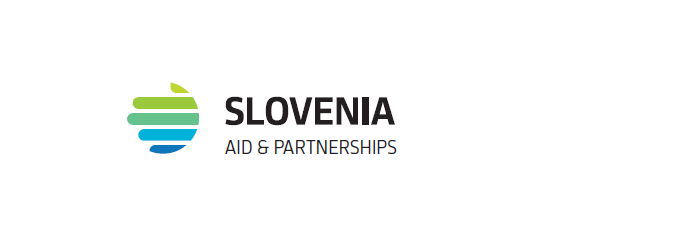 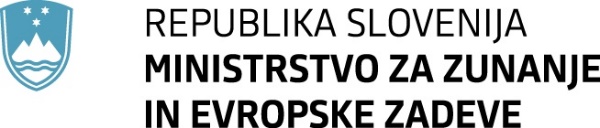 Poročilo o mednarodnem razvojnem sodelovanju Republike Slovenije za leto 2022november 2023KAZALO1	Povzetek	62	Uvod	73	Letna ocena uspešnosti uresničevanja ciljev mednarodnega razvojnega sodelovanja	83.1	Prednostna geografska območja in vsebine	83.2	Ocena za leto 2022	104	Razvojno sodelovanje Republike Slovenije v letu 2022	125	Dvostransko razvojno sodelovanje Republike Slovenije	155.1	Razpoložljiva dvostranska razvojna pomoč	185.1.1	Geografska razdelitev razpoložljive dvostranske razvojne pomoči	185.1.2	Pregled po vsebinah	205.1.2.1	Razvojna pomoč v ožjem pomenu	205.1.2.2	Humanitarna in postkonfliktna pomoč	245.1.3	Pregled po poteh dodeljevanja	275.1.4	Pregled po vrstah pomoči	285.1.5	Pregled po virih financiranja	295.2	Administrativni stroški	306	Večstransko razvojno sodelovanje Republike Slovenije	317	Podnebne finance	348	Enakost spolov kot presečna tema mednarodnega razvojnega sodelovanja	359	Varovanje okolja kot presečna tema mednarodnega razvojnega sodelovanja	3510	Dodatni finančni tokovi	3611	Sklep	36STATISTIČNE PRILOGE	38Seznam preglednicPreglednica 1: Koncentracija sredstev po vsebinskih in / ali geografskih prioritetah od leta 2017 do 2022	10Preglednica 2: Uradna razvojna pomoč Slovenije v obdobju od leta 2017 do leta 2022 v evrih	13Preglednica 3: Prispevki Slovenije v proračun EU za razvojne namene od leta 2017 do 2022	32Seznam grafovGraf 1: Razdelitev uradne razvojne pomoči Republike Slovenije v letu 2022	14Graf 2: Uradna razvojna pomoč v letu 2022 po državah članicah EU - v deležu BND, preliminarni podatki	14Graf 3: Prikaz gibanja sredstev za dvostransko razvojno pomoč v evrih v obdobju 2018-2022	16Graf 4: Razdelitev dvostranske razvojne pomoči v letu 2022 in primerjava z letom 2021	17Graf 5: Razdelitev razpoložljive dvostranske razvojne pomoči v letu 2022 po regijah	19Graf 6: Deleži razdelitve razpoložljive dvostranske razvojne pomoči v letu 2022 na Zahodnem Balkanu	19Graf 7: Razdelitev razpoložljive dvostranske razvojne pomoči v ožjem pomenu v letu 2022 po vsebinah	21Graf 8: Razdelitev humanitarne pomoči v letu 2022 po vsebinah	25Graf 9: Razdelitev razpoložljive dvostranske razvojne pomoči v letu 2022 po virih financiranja	30Graf 10: Razdelitev večstranske razvojne pomoči v letu 2022 po prejemnikih	31Graf 11: Gibanje sredstev večstranske razvojne pomoči v obdobju od 2017 do 2022	34Seznam statističnih prilogPriloga 1: Metodološka pojasnila in opredelitev pojmov	38Priloga 2: Prevajalna preglednica med prednostnimi vsebinami po Resoluciji in Strategiji ter cilji 
trajnostnega razvoja po Agendi 2030 in vsebinskimi opredelitvami po OECD DAC	41Priloga 3: Uradna razvojna pomoč po ministrstvih in drugih uradnih institucijah	42Priloga 4: Razpoložljiva dvostranska razvojna pomoč po regijah in državah	44Priloga 5: Razpoložljiva dvostranska razvojna pomoč po vsebinah	47Priloga 6: Razpoložljiva dvostranska razvojna pomoč po poteh dodeljevanja	48Priloga 7: Razpoložljiva dvostranska razvojna pomoč po vrstah pomoči	53Priloga 8: Razdelitev stroškov z oskrbo beguncev in migrantov po ministrstvih in vladnih službah	55Priloga 9: Večstranska razvojna pomoč	56Priloga 10: Seznam aktivnosti razpoložljive dvostranske pomoči po regijah in državah	59Priloga 11: Doseganje koncentracije in ključni kazalniki Strategije	71Seznam uporabljenih krajšavAd futura	Javni štipendijski, razvojni, invalidski in preživninski sklad Republike SlovenijeBND		bruto nacionalni dohodekCEF		Center of Excellence in Finance, Center za razvoj financCEP		ustanova Center za evropsko prihodnostCERF	UN Central Emergency Response Fund, Osrednji sklad za nujen odziv Organizacije združenih narodovCITES		Convention on International Trade in Endangered Species, Konvencija o mednarodni trgovini z ogroženimi prosto živečimi živalskimi in rastlinskimi vrstamiCMEPIUS 	Center Republike Slovenije za mobilnost in evropske programe izobraževanja in usposabljanja CMSR		Center za mednarodno sodelovanje in razvojDG ECHO	Directorate-General for European Civil Protection and Humanitarian Aid Operations, Generalni direktorat Evropske komisije za evropsko civilno zaščito in evropske operacije humanitarne pomočiDPPI SEE 	Disaster Preparedness and Prevetion Initiative for South East Europe, Pobuda za pripravljenost na nesreče in njihovo preprečevanje za Jugovzhodno Evropo EBRD		European Bank for Reconstruction and Development, Evropska banka za obnovo in razvojEBRD-WBJTF	Western Balkans' Joint Trust Fund, Investicijski okvir za Zahodni Balkan EPPO	European and Mediterranean Plant Protection Organisation, Evropska organizacija za varstvo rastlinEDF 		European Development Fund, Evropski razvojni skladEU 		Evropska unijaEULEX	European Union Rule of Law Mission in Kosovo, EU misija za vladavino prava na KosovemEUPOL COPPS 	European Union Police and Rule of Law Mission for the Palestinian Territory, Misija EU za policijo in vladavino prava na Palestinskih ozemljihFAO 	Food and Agriculture Organisation of the United Nations, Organizacija Združenih narodov za prehrano in kmetijstvoGEF 		Global Enviroment Fund, Svetovni sklad za okolje IAEA 		International Atomic Energy Agency, Mednarodna agencija za jedrsko energijo IBRD 	International Bank for Reconstruction and Development, Mednarodna banka za obnovo in razvojICGEB	International Centre for Genetic Engineering and Biotechnology, Mednarodni center za genetski inženiring in biotehnologijoICMPD	International Centre for Migration Policy Development, Mednarodni center za razvoj migracijske politikeICPE 	International Center for Promotion of Enterprises, Mednarodni center za promocijo podjetijICRC 		International Committee of the Red Cross, Mednarodni odbor Rdečega križaIDA 		International Development Association, Mednarodno združenje za razvojIDA-MDRI	IDA's Multilateral Debt Relief Initiative - Pobuda za odpis multilateralnih dolgovIFRC	International Federation of Red Cross and Red Crescent Societies, Mednarodna federacija društev Rdečega križa in Rdečega polmeseca ILO 		International Labour Organization, Mednarodna organizacija delaIMF		International Monetary Fund, Mednarodni denarni skladIOM 		International Organization for Migration, Mednarodna organizacija za migracije ISTA		International Seed Testing Association, Mednarodna zveza za testiranje semenITF 		ITF Ustanova za krepitev človekove varnostiITU 		International Telecommunications Union, Mednarodna zveza za telekomunikacije IUCN 		International Union for Conservation of Nature, Svetovna zveza za varstvo naraveLDC	Least Developed Countries, najmanj razvite državeMRS	Mednarodno razvojno sodelovanjeOECD	Organization for economic Cooperation and Development, Organizacija za gospodarsko sodelovanje in razvojOECD DAC 	OECD Development Co-operation Committee, Odbor za razvojno pomoč Organizacije za ekonomsko sodelovanje in razvojOHCHR 	United Nations Human Rights Office of the High Commissioner, Visoki komisar Združenih narodov za človekove praviceOIE	World Organisation for Animal Health, Svetovna organizacija za zdravje živaliOIF 	Organisation internationale de la Francophonie, Mednarodna organizacija za FrankofonijoOVSE		Organizacija za varnost in sodelovanje v EvropiRCC		Regional Cooperation Council, Svet za regionalno sodelovanjeResolucija	Resolucija o mednarodnem razvojnem sodelovanju in humanitarni pomoči Republike Slovenije do leta 2030 SDP	Služba Vlade Republike Slovenije za digitalno preobrazboSLOGA		Platforma NVO za razvoj, globalno učenje in humanitarno pomočSURS		Statistični urad Republike SlovenijeUNCCD 	United Nations Convention to Combat Desertifications, Konvencija Združenih narodov o boju proti dezertifikacijiUN DPO	United Nations Department of Peace Operations, Oddelek za mirovne operacije Združenih narodovUNEP 		United Nations Environment Programme, Program Združenih narodov za okolje UNESCO 	United Nations Educational, Scientific and Cultural Organization, Organizacija Združenih narodov za izobraževanje, znanost in kulturoUNFCCC	United Nations Framework Convention on Climate Change, Okvirna konvencija Združenih narodov o spremembi podnebjaUNDCO	United Nations Development Coordination Office, Pisarna Združenih narodov za koordinacijo razvojnih dejavnostiUNDPPA	United Nations Department of Political and Peacebuilding Affairs, Oddelek Združenih narodov za politične zadeve in izgradnjo miruUNFPA 	United Nations Population Fund, Sklad Združenih narodov za prebivalstvoUNHCR 	United Nations High Commissioner for Refugees, Visoki komisariat Združenih narodov za begunceUNICEF 	United Nations Children's Fund, Mednarodni sklad Združenih narodov za otrokeUNIDO	United Nations Industrial Development Organisation, Organizacija združenih narodov za industrijski razvojUN OCHA	United Nations Office fort he Coordination of Humanitarian Affairs, Urad Združenih narodov za koordinacijo humanitarnih zadevUNRWA	United Nations Relief and Works Agency for Palestine Refugees in the Near East, Agencija Združenih narodov za pomoč palestinskim beguncem na Bližnjem vzhoduUN WOMEN	United Nations Entity for Gender Equality, Agencija Združenih narodov za ženskeUNWTO	World Tourism Organisation, Svetovna turistična organizacijaUPU 		Universal Postal Union, Svetovna poštna zvezaURP		uradna razvojna pomočWFP		World Food Programme, Svetovni program za hranoWHO 		World Health Organization, Svetovna zdravstvena organizacijaWIPO	World Intellectual Property Organization, Svetovna organizacija za intelektualno lastninoWMO 		World Meteorological Organization, Svetovna meteorološka organizacijaWWF		World Wildlife Fund, Svetovna organizacija za varstvo naraveZMRSHP	Zakon o mednarodnem razvojnem sodelovanju in humanitarni pomoči Republike SlovenijePovzetekObseg sredstev za uradno razvojno pomoč Slovenije je v letu 2022 znašal 159,66 milijonov evrov, kar predstavlja 0,29 odstotka bruto nacionalnega dohodka (BND). Nominalno se je obseg v letu 2022 glede na leto prej povečal za 63 odstotkov, v deležu za BND za uradno razvojno pomoč pa za 0,10 odstotne točke, z 0,19 na 0,29 odstotka. Večstranska uradna razvojna pomoč je znašala 77,34 milijonov evrov ali 48 odstotkov, za 18,05 milijonov evrov več kot v letu 2021, in se je izvajala predvsem preko Evropske unije (EU), sistema Organizacije združenih narodov in Skupine Svetovne banke. Dvostranska razvojna pomoč je predstavljala 82,31 milijonov evrov ali 52 odstotkov in je vsebovala 71,24 milijonov evrov ali 86 odstotkov razvojne pomoči v ožjem pomenu, 7,95 milijonov evrov ali 10 odstotkov humanitarne pomoči in 3,13 milijone evrov ali 4 odstotke administrativnih stroškov. Slovenija se je v letu 2022 fleksibilno in solidarno odzvala na dodatne potrebe, ki so nastale zaradi  novih kriz (zlasti vojne v Ukrajini in prehranske krize), kot je razvidno iz natančnega pregleda in razreza aktivnosti v tem poročilu. V okviru dvostranske razvojne pomoči največji delež tvorijo oskrba beguncev in migrantov, odpis dolga nekaterim afriškim državam ter oprostitve šolnin, skupaj skoraj 76 odstotkov. Stroški za oskrbo beguncev, predvsem iz Ukrajine, in migrantov so dosegli 23,92 milijonov evrov ali več kot 30 odstotkov razpoložljive dvostranske razvojne pomoči. Odpis obresti klirinškega dolga Angoli ter odpis dolga preko Mednarodnega denarnega sklada Sudanu in Somaliji je v letu 2022 dosegel 20,26 milijonov evrov ali skoraj 26 odstotkov razpoložljive dvostranske razvojne pomoči. Tretja največja kategorija so bile oprostitve šolnin in štipendije v višini 15,56 milijonov evrov ali skoraj 20 odstotkov razpoložljive dvostranske uradne pomoči. Pomoč projektne narave se je v letu 2022 zmanjšala za 3,30 milijone evrov in je znašala 10,78 milijonov evrov ali 14 odstotkov razpoložljive dvostranske pomoči, predvsem zaradi zmanjšanja donacij cepiv proti covid-19. Vendar so se za skoraj enak znesek povečali namenski prispevki preko mednarodnih organizacij, t.j. 6,13 milijonov evrov ali 8 odstotkov razpoložljive uradne pomoči. Ostale kategorije predstavljajo vsaka manj kot 5 odstotkov dvostranske razvojne pomoči. Slovenija je v letu 2022 največji delež, 32 odstotkov razpoložljive dvostranske razvojne pomoči, namenila geografsko nerazporejeno (predvsem zaradi poročanja stroškov oskrbe beguncev iz Ukrajine), nato državam Podsaharske Afrike, 29 odstotkov (predvsem zaradi odpisa obresti od klirinškega dolga Angoli) ter regiji Zahodnega Balkana 24 odstotkov (največ Severni Makedoniji, Bosni in Hercegovini in Srbiji).Največji delež dvostranske razvojne pomoči v ožjem pomenu je bil namenjen področju izobraževanja, in sicer predvsem preko šolanja in študija državljanov partnerskih držav v Sloveniji, sledi področje dobrega upravljanja. Zaradi oskrbe beguncev in migrantov se je močno povečal delež, namenjen neprednostnim vsebinam, vendar na prednostnih geografskih območjih. Obseg dvostranske humanitarne pomoči je v letu 2022 znašal 7,95 milijonov evrov, od tega 3 odstotke za preventivne aktivnosti. Humanitarna pomoč je tudi v 2022 glede na leto prej nadpovprečno zrasla, in sicer za 97 odstotkov. Največji delež humanitarne pomoči (73,7 odstotkov) je bil namenjen nujni pomoči in se je financiral pretežno preko MZEZ ter preko namenskih prispevkov mednarodnim organizacijam. V letu 2022 je bilo 20,8 odstotkov humanitarne pomoči namenjene prehranski varnosti, predvsem preko Svetovnega programa za hrano (op.: zlasti posledica finančnega prispevka Svetovnemu programu za hrano za pobudo "Žito iz Ukrajine" v višini 1 mio EUR). Slovenija se je kot država članica EU v okviru pogajanj za novo razvojno agendo leta 2015 in z Resolucijo o mednarodnem razvojnem sodelovanju in humanitarni pomoči Republike Slovenije zavezala, da si bo prizadevala za povišanje uradne razvojne pomoči na 0,33 odstotka BND do leta 2030. V letu 2022 smo bili zlasti zaradi odpisa obresti od klirinškega dolga Angoli, stroškov oskrbe beguncev iz Ukrajine in izdatnejših humanitarnih prispevkov priča rekordni rasti uradne razvojne pomoči z 98,25 na 159,66 milijonov evrov. To pomeni, da je Slovenija dosegla delež uradne razvojne pomoči v BND v višini 0,29 odstotka. Posledično je glede na načrtovana proračunska sredstva možno v letu 2023 pričakovati padec deleža BND za URP. UvodLetna poročila o mednarodnem razvojnem sodelovanju Republike Slovenije se pripravlja na podlagi 15. člena Zakona o mednarodnem razvojnem sodelovanju in humanitarni pomoči Republike Slovenije (ZMRSHP). Na podlagi podatkov, ki jih letno sporočajo slovenski proračunski uporabniki in druge uradne ustanove, poročila pripravlja Sektor za izvajanje razvojnega sodelovanja in humanitarne pomoči, ki deluje v okviru Direktorata za razvojno sodelovanje in humanitarno pomoč v Ministrstvu za zunanje in evropske zadeve (MZEZ), ki je nacionalni koordinator mednarodnega razvojnega sodelovanja Republike Slovenije.Mednarodno razvojno sodelovanje prispeva k odpravi revščine, zmanjšanju neenakosti in pospeševanju trajnostnega razvoja v partnerskih državah. Cilj humanitarne pomoči je reševanje človeških življenj, preprečevanje in lajšanje trpljenja, ohranjanje človekovega dostojanstva, zmanjšanje ranljivosti in tveganja za krize, preventivno delovanje ter krepitev odpornosti proti krizam in zmogljivosti za zagotavljanje odziva nanje. Države donatorke skladno s cilji trajnostnega razvoja in drugimi mednarodnimi zavezami prispevajo delež svojega BND za pravičnejši, enakopravnejši in bolj uravnotežen svetovni razvoj. Poleg uradne razvojne pomoči, ki je namenjena spodbujanju gospodarskega razvoja in blaginje držav v razvoju, zajema mednarodno razvojno sodelovanje še druge uradne tokove, kot so na primer izvozna posojila in subvencije, ter zasebne tokove, kot so neposredne tuje naložbe, nakazila migrantov v njihove izvorne države in drugo. Zasebne tokove pod mednarodno razvojno sodelovanje štejemo le, če so jih spodbudili uradni tokovi. Poročilo o mednarodnem razvojnem sodelovanju Republike Slovenije obravnava predvsem uradno razvojno pomoč, saj ima na tem področju Slovenija kot razvita država in članica EU mednarodne zaveze za povečevanje sredstev. V okviru EU se je zavezala, da si bo prizadevala do leta 2030 sredstva za svojo uradno razvojno pomoč povišati na 0,33 odstotka BND. Zavezo je potrdila z Resolucijo o mednarodnem razvojnem sodelovanju in humanitarni pomoči Republike Slovenije (Resolucija).Podatki o obsegu in sestavi uradne razvojne pomoči se zbirajo na podlagi metodologije Odbora za razvojno pomoč Organizacije za gospodarsko sodelovanje in razvoj (OECD DAC). Uporabljajo se za spremljanje in ocenjevanje napredka o izvajanju ciljev po ZMRSHP in Resoluciji, redno poročanje Evropski uniji (EU) in OECD DAC ter za analize s tega področja. Metodološka pojasnila in opredelitev pojmov je v Prilogi 1.Poročila so v veliki meri tudi osnova za načrtovanje nadaljnjega mednarodnega razvojnega sodelovanja na podlagi usmeritev iz strateških dokumentov mednarodnega razvojnega sodelovanja, ki poteka v obliki večletnih Okvirnih programov mednarodnega razvojnega sodelovanja in humanitarne pomoči Republike Slovenije. Sprejeti okvirni programi so objavljeni na spletni strani Vlade Republike Slovenije: www.gov.si/teme/zakaj-mednarodno-razvojno-sodelovanje.Letna ocena uspešnosti uresničevanja ciljev mednarodnega razvojnega sodelovanja ZMRSHP določa, da se letno pripravlja poročila o programih in projektih ter porabi sredstev za mednarodno razvojno sodelovanje, skupaj z oceno uspešnosti uresničevanja ciljev mednarodnega razvojnega sodelovanja. Za bolj osredotočeno izvajanje mednarodnega razvojnega sodelovanja Resolucija in Strategija določata prednostna vsebinska področja in geografska območja delovanja, predvsem z vidika večje učinkovitosti, vidnosti Slovenije kot donatorke, preglednosti mednarodnega razvojnega sodelovanja, lažjega spremljanja rezultatov in učinkov ter posledično ocenjevanja uspešnosti uresničevanja njegovih ciljev.Prednostna geografska območja in vsebineSledenje prednostnim geografskim območjem in vsebinam mednarodnega razvojnega sodelovanja, kot so opredeljene v Resoluciji in Strategiji, se preverja predvsem glede na usmerjanje razpoložljive dvostranske uradne razvojne pomoči. Ob zviševanju uradne razvojne pomoči naj bi se prav ta del zviševal sorazmerno najhitreje. Prednostna geografska območja po Resoluciji so: Zahodni Balkan: Strategija je opredelila Črno goro in Severno Makedonijo kot aktualni programski državi, s katerima si bo Slovenija prizadevala sklepati večletne programe sodelovanja;evropsko sosedstvo; Podsaharska Afrika: prednostno se podpira projekte v najmanj razvitih državah, sicer pa se uradna razvojna pomoč državam v tej regiji namenja predvsem večstransko. Prednostna vsebinska področja mednarodnega razvojnega sodelovanja v ožjem pomenu so: spodbujanje miroljubnih in vključujočih družb, s poudarkom na dobrem upravljanju, enakih možnostih, vključno z enakostjo spolov, ter kakovostnem izobraževanju; Strategija je v tem sklopu predvidela okrepljeno podporo partnerskim državam pri doseganju ciljev trajnostnega razvoja 8 in 16, ob upoštevanju enakosti spolov in varovanja okolja kot presečnih tem; glede na določila Resolucije se kot prednostne upošteva tudi morebitne aktivnosti v podporo ciljem trajnostnega razvoja 4 in 5; boj proti podnebnim spremembam, s poudarkom na trajnostnem gospodarjenju z naravnimi in energetskimi viri; Strategija je v tem sklopu predvidela okrepljeno podporo partnerskim državam pri doseganju ciljev trajnostnega razvoja 12 in 13, ob upoštevanju enakosti spolov in varovanja okolja kot presečnih tem. Glede na določila Resolucije se kot prednostne upošteva tudi morebitne aktivnosti v podporo ciljem trajnostnega razvoja 6, 7, 14 in 15.Za humanitarno pomoč Resolucija določa prednostna vsebinska področja po sklopih delovanja:nujna pomoč se namenja neodvisno od prednostnih vsebinskih področij in geografskih območij;pomoč po humanitarnih krizah, kjer sta prednostni vsebinski področji:človekova varnost in zaščita, vključno s programi protiminskega delovanja in pomočjo žrtvam min;pomoč po oboroženih spopadih, v prvi vrsti otrokom;aktivnosti za zmanjšanje ranljivosti in tveganja za krize, preventivno delovanje ter krepitev odpornosti; kjer prednostno vsebinsko področje predstavlja zagotavljanje varnosti preskrbe, zlasti otrok, s pitno vodo ter varno, zadostno in ustrezno hrano.Predpisana raven koncentracije: skladno z Resolucijo naj bi Slovenija (i) vsaj 50 odstotkov razpoložljive dvostranske pomoči namenila za programe in projekte, ki so prednostni po geografskem in vsebinskem merilu, ter (ii) vsaj 80 odstotkov razpoložljive dvostranske pomoči za programe in projekte, ki so prednostni po vsaj enem od obeh meril.Za humanitarno pomoč naj bi Slovenija namenila vsaj 10 odstotkov razpoložljive dvostranske uradne razvojne pomoči. Za namen doseganja zgoraj navedene koncentracije ter nadaljnje osredotočenosti delovanja Strategija določa še dodatna merila in kazalnike, ki so podrobneje opredeljeni in ovrednoteni v Prilogi 11. Ocena za leto 2022Razpoložljiva dvostranska razvojna pomoč Slovenije je v letu 2022 znašala 79.188.002 evrov, od tega: 71.242.716 evrov oziroma 90 odstotkov za razvojno pomoč v ožjem pomenu ter 7.945.286 evrov oziroma 10 odstotkov za humanitarno pomoč. Za aktivnosti, ki so prednostne po vsaj enem, bodisi geografskem ali vsebinskem kriteriju ali obeh, je bilo namenjenih 71.082.406 evrov ali 90 odstotkov razpoložljive dvostranske razvojne pomoči, kar je več kot je predpisano v Resoluciji (80 odstotkov). Za aktivnosti, ki so prednostne po obeh kriterijih, je bilo namenjenih 7.132.295 evrov ali 34 odstotkov razpoložljive dvostranske razvojne pomoči, kar je nižje od ravni v Resoluciji predpisane koncentracije (50 odstotkov), medtem ko je v letu 2021 ta delež znašal 61 odstotkov. Tolikšno statistično znižanje lahko pripišemo predvsem izdatkom za oskrbo beguncev iz Ukrajine, ki prihajajo iz prednostnega geografskega območja, a same migracije niso vsebinska prioriteta, ter odpis obresti klirinškega dolga Republiki Angoli, ki prav tako ni vsebinska prioriteta (skupaj 39,15 milijonov evrov oz. 49 odstotkov vse razpoložljive dvostranske razvojne pomoči). Nominalno je bilo v letu 2022 za aktivnosti, ki so prednostne po obeh kriterijih, namenjenih 27.132.295 evrov oziroma za 5.006.758 evrov več kot leta 2021.Podatki za leto 2022 sledijo razdelitvi vsebinskih področij po Resoluciji, ki je bila prvič uporabljena v poročilu za leto 2018. Resolucija določa razmeroma široko področje delovanja, ki je bilo s Strategijo nekoliko zoženo, predvsem z namenom specializacije ter dodatnega uravnoteženja delovanja med področji, razdelitev sredstev po Strategiji je podrobneje prikazana v poglavju 5.1.2.1.Preglednica 1: Koncentracija sredstev po vsebinskih in / ali geografskih prioritetah od leta 2017 do 2022V letu 2022 ni bil sprejet okvirni program mednarodnega razvojnega sodelovanja in humanitarne pomoči Republike Slovenije, ki bi nasledil preteklega, ki se je nanašal na obdobje 2016 do 2019. Stopnje realizacije glede na zastavljene načrte tako ni mogoče oceniti. Cilje mednarodnega razvojnega sodelovanja in humanitarne pomoči določa ZMRSHP, in sicer:cilj mednarodnega razvojnega sodelovanja je prispevati k odpravi revščine in zmanjšanju neenakosti ter pospeševanju trajnostnega razvoja v partnerskih državah;cilj humanitarne pomoči je reševanje človeških življenj, preprečevanje in lajšanje trpljenja, ohranjanje človekovega dostojanstva, zmanjšanje ranljivosti in tveganja za krize, preventivno delovanje ter krepitev odpornosti proti krizam in zmogljivosti za zagotavljanje odziva nanje.V podporo tem in zunanjepolitičnim ciljem si Slovenija prizadeva krepiti svojo vlogo v donatorski skupnosti in udeležbo slovenskih izvajalcev v mednarodnem razvojnem sodelovanju, ki vključuje uradno razvojno pomoč in humanitarno pomoč. V ta namen zagotavlja ustrezne institucionalne in organizacijske okvire, ki omogočajo celovit pristop ter povezovanje humanitarnega in razvojnega delovanja. Prav tako je cilj njenega delovanja dvigniti raven zavedanja prebivalcev Slovenije o skupni odgovornosti za globalni razvoj, o zavezah Slovenije kot odgovorne članice mednarodne skupnosti na področju mednarodnega razvojnega sodelovanja in humanitarne pomoči ter o njunem pomenu za blaginjo, mir in varnost, čisto globalno okolje ter dostojno življenje vseh v luči univerzalnosti globalnih ciljev trajnostnega razvoja. S tega vidika se aktivnosti ozaveščanja in krepitve zmogljivosti štejejo kot prednostne aktivnosti mednarodnega razvojnega sodelovanja po Resoluciji.Delovanje Slovenije na področju razvojnega sodelovanja in humanitarne pomoči je v letu 2022 močno zaznamovala agresija Ruske federacije na Ukrajino. Omejitve izvoza žitaric, olja in druge hrane, energentov,  skupaj z gospodarskimi sankcijami zoper Rusko federacijo, so okrepile že tako močen splet mnogoterih kriz na področjih prehranske varnosti, gospodarskega sodelovanja in učinkov podnebnih sprememb v najbolj ranljivih predelih sveta.Slovenija se je na takšen splet kriz, ki vsa po vrsti zahtevajo dodatno pozornost in predvsem dodatno podporo, odzvala s krepitvijo vseh instrumentov mednarodnega razvojnega sodelovanja. V primerjavi z letom 2021 je za 111 odstotkov povečala dvostransko uradno pomoč, predvsem na račun stroškov oskrbe beguncev iz Ukrajine in migrantov, odpisa dolga oziroma obresti od klirinškega dolga državam podsaharske Afrike in povečanja namenskih prispevkov preko mednarodnih organizacij. Zaradi zmanjšanja povpraševanja po cepivih zoper covid-19 se je sicer nominalno zmanjšala pomoč projektne narave, kar je Slovenija nadomestila s povečanjem namenskih prispevkov preko mednarodnih organizacij za krepitev odziva na povečane humanitarne izzive, zlasti v Ukrajini ter v državah, ki jih je prizadela prehranska kriza. V okviru dvostranske razvojne pomoči so največji delež predstavljali stroški oskrbe beguncev in migrantov, odpis dolga oziroma obresti od klirinškega dolga nekaterim afriškim državam ter oprostitve šolnin - skupaj  skoraj 76 odstotkov. Stroški za oskrbo beguncev, predvsem iz Ukrajine, in migrantov so predstavljali 23.923.869 evrov ali več kot 30 odstotkov razpoložljive dvostranske razvojne pomoči. Odpis obresti klirinškega dolga Angoli ter odpis dolga preko Mednarodnega denarnega sklada (v nadaljevanju: IMF) Sudanu in Somaliji je v letu 2022 predstavljal 20.259.678 evrov ali skoraj 26 odstotkov razpoložljive dvostranske razvojne pomoči. Tretjo največjo kategorijo so predstavljale oprostitve šolnin in štipendije v višini 15.559.627 evrov ali skoraj 20 odstotkov razpoložljive dvostranske uradne pomoči. Pomoč projektne narave se je v letu 2022 zmanjšala za 3.299.612 evrov in je znašala 10.779.688 evrov ali 13,6 odstotkov razpoložljive dvostranske pomoči, predvsem zaradi zmanjšanja donacij cepiv proti covid-19. Za skoraj enak znesek so se povečali namenski prispevki preko mednarodnih organizacij, ki so dosegli vsoto 6.130.529 evrov ali 7,7 odstotkov razpoložljive uradne pomoči. Ostale kategorije so predstavljale vsaka manj kot 5 odstotkov dvostranske razvojne pomoči. Za razliko od predhodnih let, ko je Slovenija daleč največji delež dvostranske razvojne pomoči namenjala območju Zahodnega Balkana, je bil v letu 2022 največji delež razpoložljive dvostranske razvojne pomoči, 25.417.871 evrov ali 32,1 odstotkov, uvrščen v kategorijo "države v razvoju – nerazporejeno", predvsem zaradi poročanja stroškov oskrbe beguncev iz Ukrajine. Sledijo države Podsaharske Afrike z 22.888.998 evrov oziroma 28,9 odstotki (predvsem zaradi odpisa dolgov oziroma obresti od klirinškega dolga). Regiji Zahodnega Balkana je Slovenija namenila 19.309.687 evrov ali 24,4 odstotke (največ Severni Makedoniji, Bosni in Hercegovini in Srbiji).Dvostransko sodelovanje je najbolj raznoliko in intenzivno predvsem z državami Zahodnega Balkana, kjer po obsegu prejetih sredstev posebej izstopata Severna Makedonija ter Bosna in Hercegovina. Še posebej v Črni gori in Severni Makedoniji, ki sta programski državi, je Slovenija vidna donatorica uradne razvojne pomoči, saj se po zadnjih razpoložljivih podatkih po velikosti uvršča med pet največjih dvostranskih donatork v obeh državah. Mednarodno razvojno sodelovanje v letu 2022 je zelo močno zaznamovala vojna v Ukrajini, ki je pri stroških oskrbe ukrajinskih beguncev v Sloveniji bistveno prispevala k 1.113 odstotni rasti v primerjavi z letom 2021 (nominalno z 1.967.819 evrov na 23.923.869 evrov). Slovenija je tudi nadaljevala s solidarnostnim odzivom na potrebe partnerskih držav z dobavami cepiv, in sicer tako z dvostranskimi donacijami razpoložljivih cepiv različnih proizvajalcev kot tudi z donacijami preko mehanizma COVAX. Pri tem je še naprej sledila svojim geografskim prednostnim območjem. Slovenija se je tako fleksibilno in solidarno odzvala na dodatne potrebe, ki so nastale zlasti zaradi vojne v Ukrajini in posledično še bolj zaostrene prehranske krize.Delež razpoložljive dvostranske razvojne pomoči, ki je prednosten po geografskem in/ali vsebinskem kriteriju, se je v primerjavi z letom 2021, ohranil oziroma malenkost znižal z 91 odstotkov na 90 odstotkov. Delež razpoložljive dvostranske razvojne pomoči, ki je prednosten po obeh kriterijih, pa se je še zmanjšal, saj področji migracij in zdravja nista opredeljeni kot vsebinsko prednostno področje, razen v sklopu dobrega upravljanja (t. j. vključno na področju zdravja).  V letu 2022 se je nadaljeval trend rasti sredstev za humanitarno pomoč, predvsem na račun nujne pomoči. Obseg dvostranske humanitarne pomoči je tako v letu 2022 znašal 7.945.286 evrov, kar predstavlja povečanje za 97 odstotkov v primerjavi z letom 2021, ko je ta obseg znašal 4,02 milijona evrov. Največji delež humanitarne pomoči (73,7 odstotkov) je bil namenjen nujni pomoči (5.858.725 evrov) in se je financiral pretežno preko MZEZ ter preko namenskih prispevkov mednarodnim organizacijam. V letu 2022 je bilo 20,8 odstotkov humanitarne pomoči (1.650.000 evrov) namenjene prehranski varnosti, predvsem preko WFP (od tega 1 mio EUR za pobudo oziroma program "Žito iz Ukrajine").Za seznam področij in njihovo medsebojno povezovanje glej Prilogo 2.Za razdelitev sredstev v letu 2022 po geografskih prednostnih območjih glej Prilogo 4.Za razdelitev sredstev po vsebinskih prednostnih področjih v letu 2022 glej Prilogo 5.Za vrednosti kazalnikov za leto 2022 po Strategiji glej Prilogo 11.Razvojno sodelovanje Republike Slovenije v letu 2022Zavzemanje za enakopravnejši svetovni razvoj je del zunanje politike vsake razvite države, tudi Slovenije. Razvite države si skladno z mednarodnimi zavezami prizadevajo za postopno povečevanje sredstev v podporo uresničevanju ciljev trajnostnega razvoja v partnerskih državah. Leto 2022 je zaznamovalo obdobje pričakovanja umirjanja mednarodnih razmer zaradi umirjanja pandemije covid-19 ter nepričakovana krepitev kriz – varnostne, prehranske, zdravstvene, gospodarske, dolžniške, podnebne - ki so prizadele ves svet in še posebej najbolj ranljive države t. j. države z najnižjimi dohodki. Soodvisnost sodobnega sveta se je v polni meri pokazala tudi v vzajemnih učinkih teh kriz. Hkrati se – navkljub prizadevanjem za zmanjšanje potreb, učinkovitejše izvajanje ter z dodatnimi viri – povečuje razkorak med potrebami in odzivom na razvojni in humanitarni ravni. Po nekaterih ocenah ta razkorak še nikoli ni bil tako velik, saj samo na področju humanitarne pomoči s financiranjem na globalni ravni pokrijemo le 50 odstotkov potreb.Delež dvostranske razvojne pomoči Republike Slovenije, namenjene Podsaharski Afriki, se je v letu 2022 močno povečal, predvsem zaradi odpisa obresti klirinškega dolga v dogovoru z Republiko Angolo ter odpisa dela zunanjega dolga Somaliji in Sudanu preko IMF.V pripravah na sprejem nove univerzalne razvojne paradigme Združenih narodov Agende 2030 za trajnostni razvoj do leta 2030 (Agenda 2030) so maja 2015 države EU sprejele sklep Sveta EU o globalnem partnerstvu za izkoreninjenje revščine in trajnostni razvoj po letu 2015, s katerimi so EU in države članice obnovile kolektivno zavezo EU za dosego cilja 0,7 odstotka BND za uradno razvojno pomoč v časovnem okviru Agende 2030. Države, ki so postale članice EU pred letom 2002, so sprejele individualno zavezo, da bodo v časovnem okviru agende ohranile oz. dosegle cilj 0,7 odstotka BND za uradno razvojno pomoč, medtem ko so se države, ki so postale članice EU po letu 2002, zavezale, da si bodo v istem časovnem obdobju prizadevale povečati uradno razvojno pomoč na 0,33 odstotka BND. Zaveze držav so bile ponovljene v Novem Evropskem soglasju o razvoju iz junija 2017.Preglednica 2: Uradna razvojna pomoč Slovenije v obdobju od leta 2017 do leta 2022 v evrih*Vir: SURS na dan 30. 6. za preteklo leto, za leto 2022 podatek SURS na dan 29. 9. 2023V šestem letu po ponovnem sprejetju zavez je Slovenija za uradno razvojno pomoč namenila 159.658.033 evrov ali 0,29 odstotka BND (podrobnejši pregled razdelitve uradne razvojne pomoči v letu 2022 je predstavljen v grafu 1). Ta znesek zajema:dvostransko razvojno pomoč v višini 82.314.795 evrov ali 52 odstotkov vseh sredstev tervečstransko razvojno pomoč v višini 77.343.239 evrov ali 48 odstotkov vseh sredstev.Slovenija v obdobju po sprejetju Agende 2030 in novih zavez na ravni EU beleži zmerno in vztrajno rast uradne razvojne pomoči, tako nominalno kot tudi v deležu BND, z izjemo (i) leta 2016, ko je na nesorazmerno povečanje obsega uradne razvojne pomoči vplival povečan migracijski val zaradi razmer v Siriji, (ii) leta 2021, ko so na nesorazmerno povečanje obsega uradne razvojne pomoči vplivale donacije cepiv ter (iii) v letu 2022, ko so na povečanje obsega uradne razvojne pomoči na dvostranski ravni vplivali stroški oskrbe beguncev in odpis dolgov ter na večstranski ravni rast deleža prispevka za razvojno sodelovanje in humanitarno pomoč iz proračuna Evropske komisije za razvoj. Delež BND za razvojno sodelovanje se je v primerjavi z letom 2021, ko je znašal 0,19 odstotka, v  letu 2022 zvišal za 62,5 odstotka oziroma za 0,10 odstotne točke BND. Za razliko od preteklih let je na rast uradne razvojne pomoči v letu 2022 zelo močno vplivala rast dvostranske razvojne pomoči, ki je prvič presegla 50 odstotkov vse uradne razvojne pomoči (ponovno sta bila glavna razloga stroški oskrbe beguncev in odpis dolgov državam podsaharske Afrike). Graf 1: Razdelitev uradne razvojne pomoči Republike Slovenije v letu 2022 v višini 159.658.033 evrov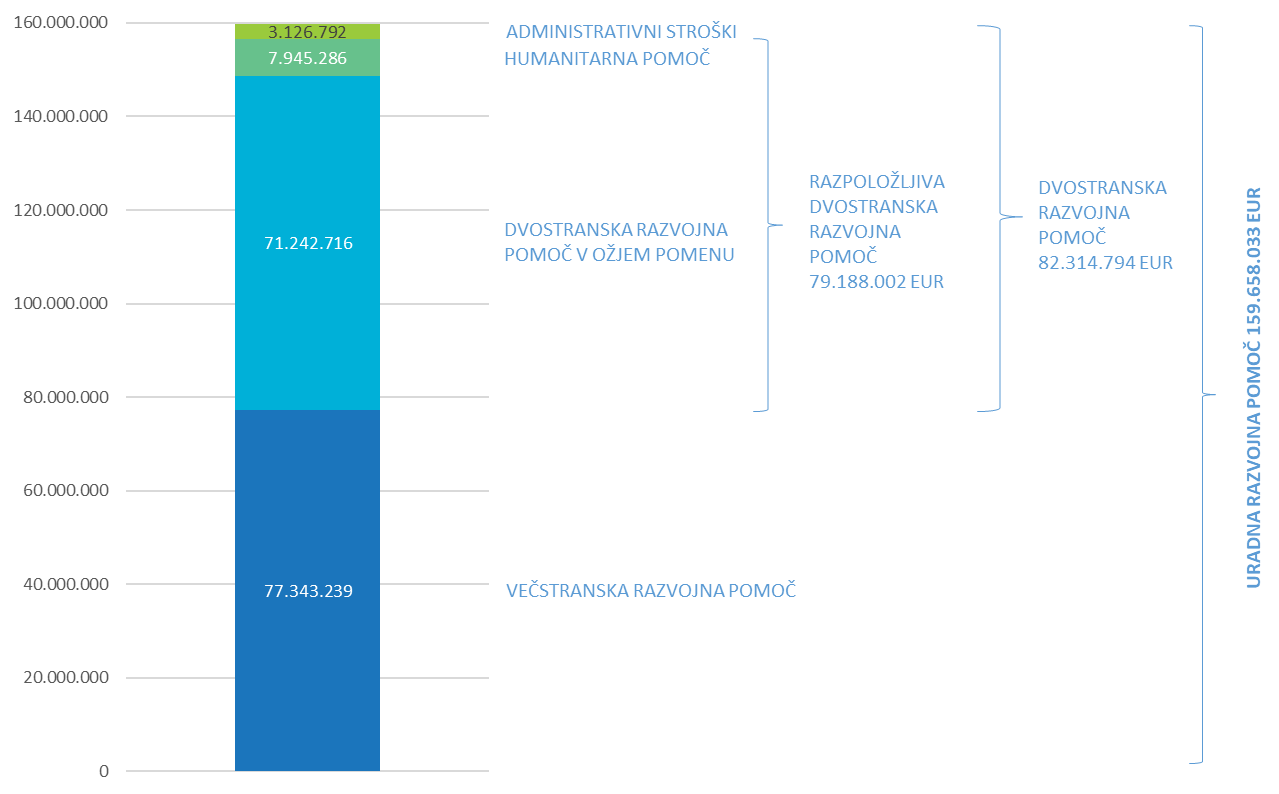 Slovenija je v letu 2022 med desetimi državami, ki so v EU vstopile po letu 2002 in so se leta 2015 zavezale, da bodo do leta 2030 namenile vsaj 0,33 odstotka BND za uradno razvojno pomoč, skupaj z Litvo na tretjem mestu po deležu BND za uradno razvojno pomoč. Največji delež BND za uradno razvojno pomoč med državami, ki so v EU vstopile po letu 2022, je glede na preliminarne podatke OECD DAC namenila Poljska – 0,51 odstotka BND, predvsem na račun visokih stroškov za oskrbo beguncev doma. Sledi Češka, ki je v letu 2022 za uradno razvojno pomoč namenila 0,36 odstotka BND (enak razlog kot Poljska). Sloveniji in Litvi sledi Madžarska z 0,28 odstotka BND za uradno razvojno pomoč. Graf 2: Uradna razvojna pomoč v letu 2022 po državah članicah EU - v deležu BND, preliminarni podatki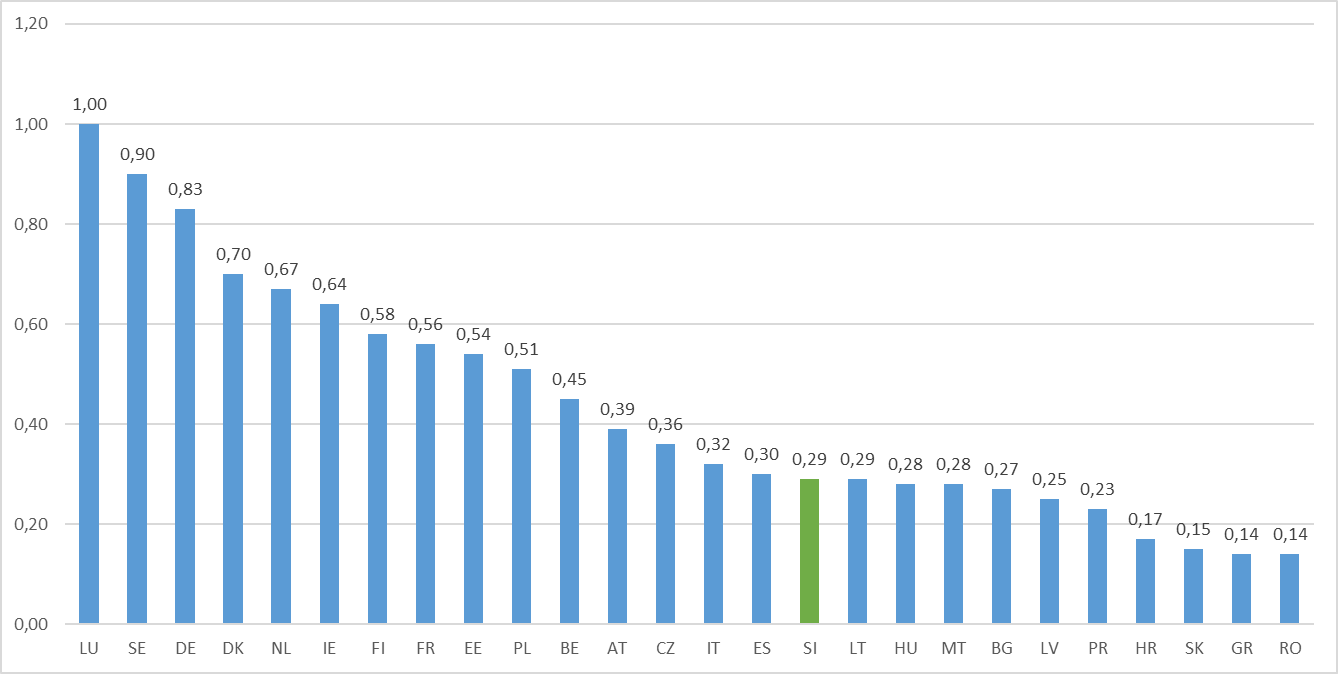 0,7 odstotka BND za uradno razvojno pomoč je v letu 2022 preseglo naslednjih pet držav: Luksemburg (1 odstotek BND za URP), Švedska (0,9 odstotka), Norveška (0,86 odstotka), Nemčija (0,83 odstotka) in Danska (0,7 odstotka). Med državami nečlanicami OECD DAC sta Turčija z 0,79 odstotka in Savdska Arabija z 0,74 odstotka presegli zavezo o 0,7 odstotka BND za URP. V povprečju so članice EU, ki so tudi članice OECD DAC za uradno razvojno pomoč, namenile 0,57 odstotka BND za URP.Za razdelitev uradne razvojne pomoči po ministrstvih, vladnih službah in drugih uradnih institucijah v letu 2021 glej Prilogo 3.Dvostransko razvojno sodelovanje Republike SlovenijeDvostranska uradna razvojna pomoč je v letu 2022 znašala 82.314.794 evrov ali 52 odstotkov celotne uradne razvojne pomoči Slovenije, in sicer:razpoložljiva dvostranska razvojna pomoč 79.188.002 evrov, od tega:razvojna pomoč v ožjem pomenu 71.242.716 evrov ali 86,6 odstotkov inhumanitarna pomoč 7.945.286 evrov ali 9,7 odstotkov teradministrativni stroški v višini 3.126.792 evrov. V letu 2022 se je statistično znatno zvišala razpoložljiva dvostranska razvojna pomoč, in sicer kar za 103 odstotke. Znotraj razpoložljive dvostranske razvojne pomoči sta se v vsebinskem smislu znatno povečali tako humanitarna pomoč kot tudi razvojna pomoč v ožjem pomenu. Glede na vrste sodelovanja so se v letu 2022 statistično znižala sredstva za kategorije, namenjene pomoči projektne narave (predvsem na račun zmanjšanja donacij cepiv za covid-19, saj so se sicer sredstva za projekte skoraj podvojila), ozaveščanju o pomenu mednarodnega razvojnega sodelovanja v Sloveniji in podpori projektom nevladnih organizacij. Sredstva za vse ostale kategorije so se povečala, najbolj za odpis dolga, oskrbo beguncev doma, oprostitve šolnin in štipendije, namenske donacije mednarodnim organizacijam, tehnično pomoč, na kar je v prvi vrsti vplivala poglobitev in sovpadanje več kriz in posledična rast potreb po pomoči in podpori.T. i. programska razvojna pomoč (ang. Country Programmable Aid) je znašala 10.334.582 EUR in se je glede na leto prej znižala za 32 odstotkov. Programska razvojna pomoč, ki se načrtuje po državah in vsebinah, zajema vso razpoložljivo uradno razvojno pomoč, zmanjšano za humanitarno pomoč, oprostitve šolnin, oskrbo beguncev, ozaveščanje o pomenu mednarodnega razvojnega sodelovanja, splošno proračunsko podporo in odpis dolga. Stroški za oskrbo beguncev, vključno s prosilci za azil, v državi donatorici v prvem letu njihovega bivanja se po metodologiji OECD DAC štejejo v uradno razvojno pomoč.Graf 3: Prikaz gibanja sredstev za dvostransko razvojno pomoč v evrih v obdobju 2018-2022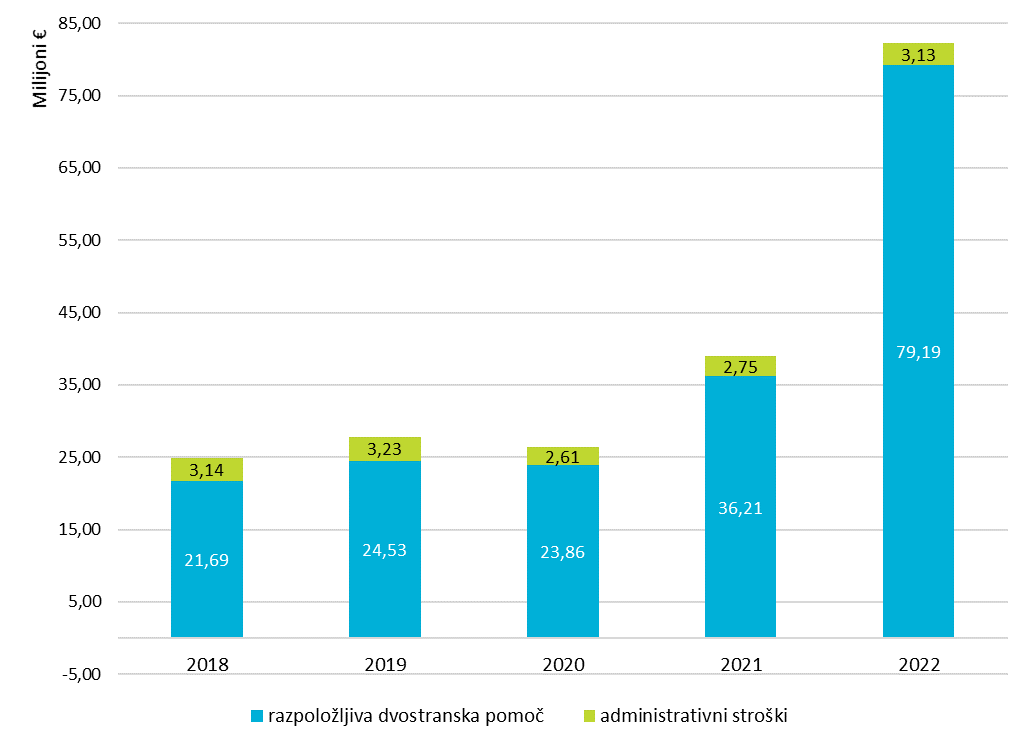 Graf 4: Razdelitev dvostranske razvojne pomoči v letu 2022 v višini 82.314.794 evrov in primerjava z letom 2021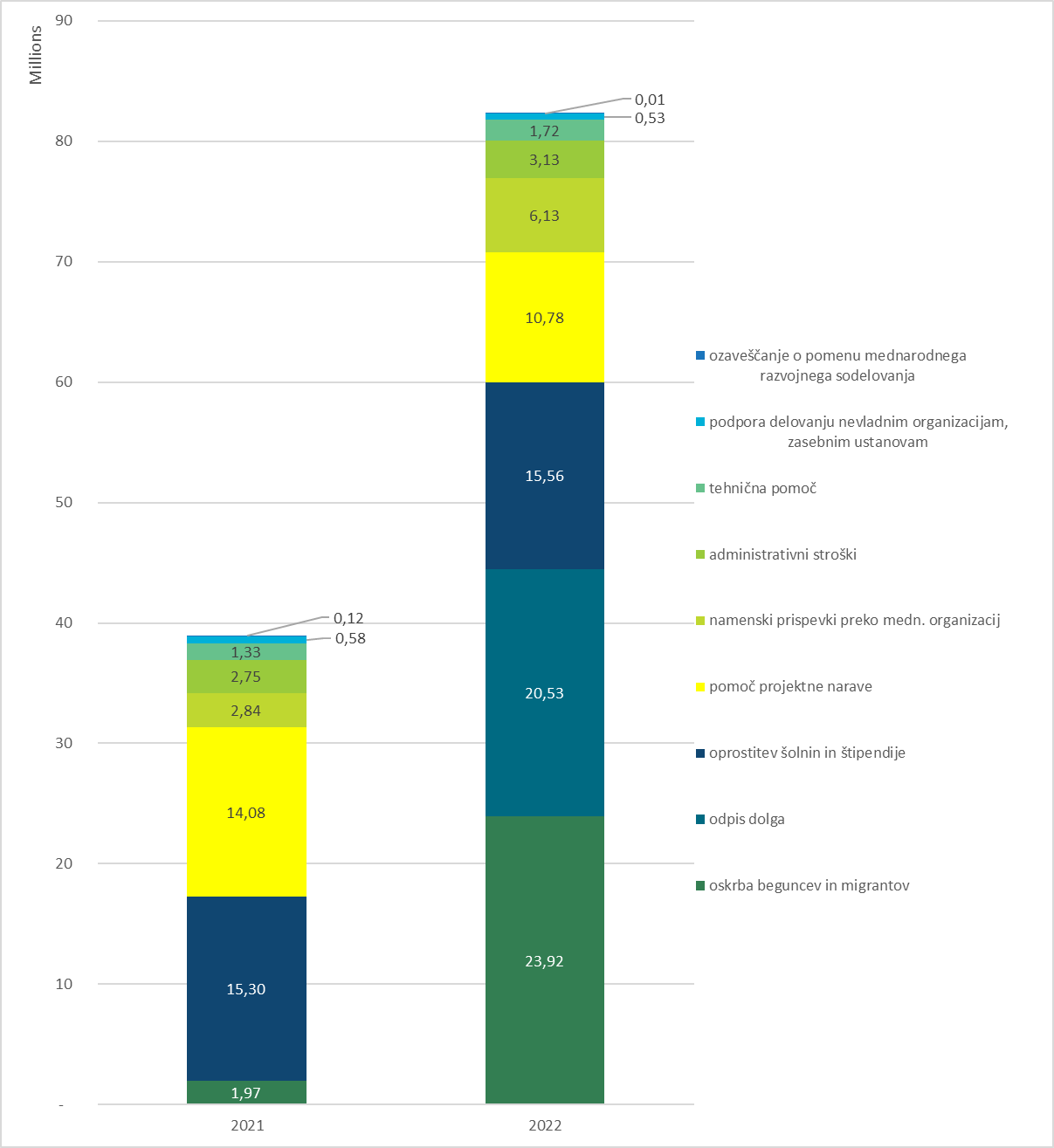 Razpoložljiva dvostranska razvojna pomočRazpoložljiva dvostranska pomoč je v letu 2022 znašala 79.188.002 evrov: 49.982.882 evrov ali 63,1 odstotkov za aktivnosti po posameznih državah, 3.787.249 evrov ali 4,8 odstotkov kot prispevek posameznim regijam in 25.417.871 evrov ali 32,1 odstotkov drugim, po državah nerazporejenim, dvostranskim aktivnostim, kar vključuje oskrbo beguncev in migrantov v višini 23.923.869 evrov (od tega 20.402.437 evrov za oskrbo beguncev iz Ukrajine). Razpoložljiva dvostranska razvojna pomoč je v nadaljevanju prikazana po regijah in državah, po vsebinah, po poteh dodeljevanja, po vrstah pomoči in po virih financiranja. Sledi tudi podrobnejša navedba posameznih aktivnosti po ključnih državah in regijah.Geografska razdelitev razpoložljive dvostranske razvojne pomočiV letu 2022 je Slovenija največ razpoložljive dvostranske razvojne pomoči usmerila v države v razvoju, geografsko nerazporejene, 25.417.871 evrov ali 32,1 odstotkov. Ta znesek vključuje oskrbo beguncev in migrantov v višini 23.923.869 evrov, od tega je 20.402.437 evrov za oskrbo beguncev iz Ukrajine.Predvsem zaradi enkratnega odpisa obresti od klirinškega dolga Republiki Angoli je bilo v letu 2022 državam Podsaharske Afrike namenjenih 22.888.998 evrov ali 28,9 odstotkov razpoložljive dvostranske razvojne pomoči, kar je nominalno 15.533.187 evrov več kot v letu 2021. Vrednost odpisa obresti od klirinškega dolga Republiki Angoli je bila v višini 18.814.378 evrov kar je 82,2 odstotka skupnih neto sredstev, namenjenih državam Podsaharske Afrike. To je tudi najvišja vrednost sredstev v regiji, namenjenih eni državi. Druge države partnerice so bile Uganda, ki je bila deležna 261.000 evrov ali 1,1 odstotka skupnih neto sredstev v regiji, Tanzanija (149.620 evrov ali 0,7 odstotka), DR Kongo (100.000 evrov ali 0,4 odstotka), ter Zelenortski otoki, Centralnoafriška republika, Etiopija, Gambija, Madagaskar, Malavi, Ruanda, Somalija, Južni Sudan, Sudan, Mozambik, Nigerija, Komori, Lesoto in Gvineja-Bissau, ki so skupaj prejele 690.300 evrov ali 3,7 odstotkov skupnih neto sredstev. Število partnerskih držav se je povečalo s 14 v letu 2021 na 19 v letu 2022; 14 od teh sodi v skupino najmanj razvitih držav (LDCs). Regionalnim projektom in programom je bilo namenjenih skupaj 2.873.700 evrov ali 12,6 odstotka skupnih neto sredstev v regiji.V letu 2022 je Slovenija v države Zahodnega Balkana usmerila 19.309.687 evrov razpoložljive dvostranske razvojne pomoči ali 24,4 odstotkov celotne razpoložljive dvostranske pomoči. Največje prejemnice s tega območja so bile Severna Makedonija (6.133.000 evrov ali 31,6 odstotkov vseh sredstev za Zahodni Balkan), Bosna in Hercegovina (5.502.863 evrov ali 28,5 odstotkov) ter Srbija (4.979.720 evrov ali 25,8 odstotkov). Sledijo jim Črna gora (905.406 evrov ali 4,7 odstotkov), Kosovo (838.032 evrov ali 2,1 odstotka) in Albanija (269.787 evrov ali 1,4 odstotka). Za regionalne programe je bilo porabljenih 713.549 evrov ali 3,7 odstotkov vseh sredstev za Zahodni Balkan. Največ pomoči na prebivalca je v letu 2022 prejela Severna Makedonija (2,9 evre na prebivalca), sledita ji Bosna in Hercegovina (1,7 evra na prebivalca) ter Črna gora (1,4 evra na prebivalca). V primerjavi z letom 2021 je Slovenija na Zahodni Balkan usmerila za 727.843 evrov manj sredstev predvsem zaradi umirjanja pandemije covid-19. Državam evropskega sosedstva je bilo namenjenih 6.628.308 evrov neto ali 8,4 odstotkov razpoložljive dvostranske razvojne pomoči. Največji prejemnik je bila Ukrajina s 5.001.499 evrov ali 75,5 odstotki pomoči državam Evropskega sosedstva. Drugi in tretji največja prejemnika v tem geografskem območju sta bila Libanon z 340.500 evri ali 5,1 odstotki in Gruzija z 299.887 evri ali 4,5 odstotki. Ostali prejemniki so bili Armenija, Egipt, Jordanija, Moldavija, Sirija, Tunizija, Palestina, Libanon, Palestina, Sirija in Gruzija, ki so prejele 11,9 odstotkov razpoložljive dvostranske pomoči državam Evropskega sosedstva. 200.000 evrov ali 3 odstotke neto sredstev za evropsko sosedstvo je bilo namenjenih za pomoč prebivalcem Ukrajine in sosednjim državam, ki se soočajo z visokim pritokom beguncev.Graf 5: Razdelitev razpoložljive dvostranske razvojne pomoči v letu 2022 v višini 79.188.002 evrov po regijah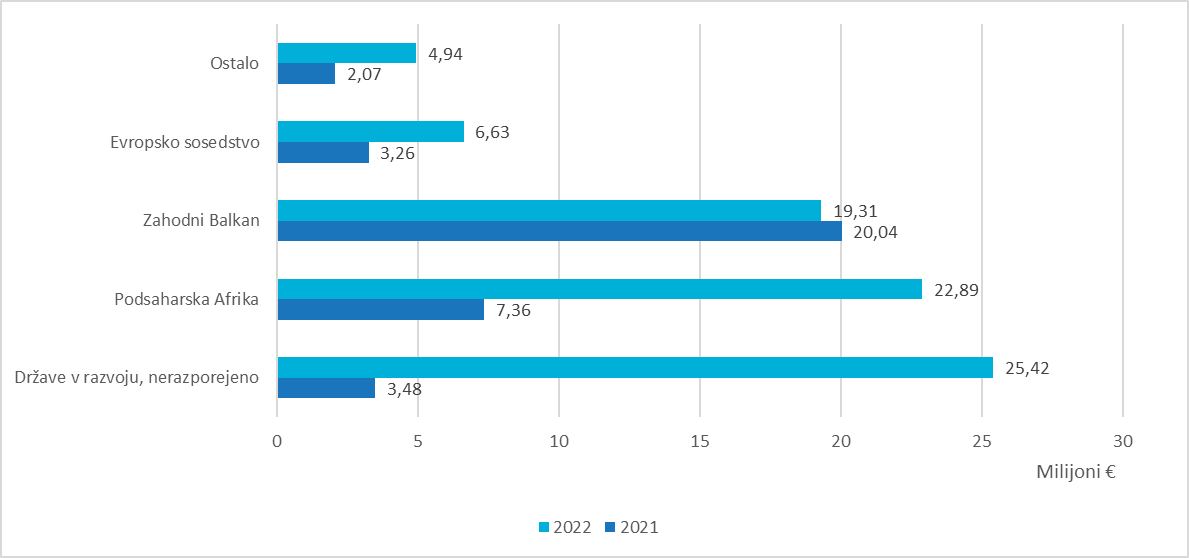 Graf 6: Deleži razdelitve razpoložljive dvostranske razvojne pomoči v letu 2022 v višini 19.309.687 evrov na Zahodnem Balkanu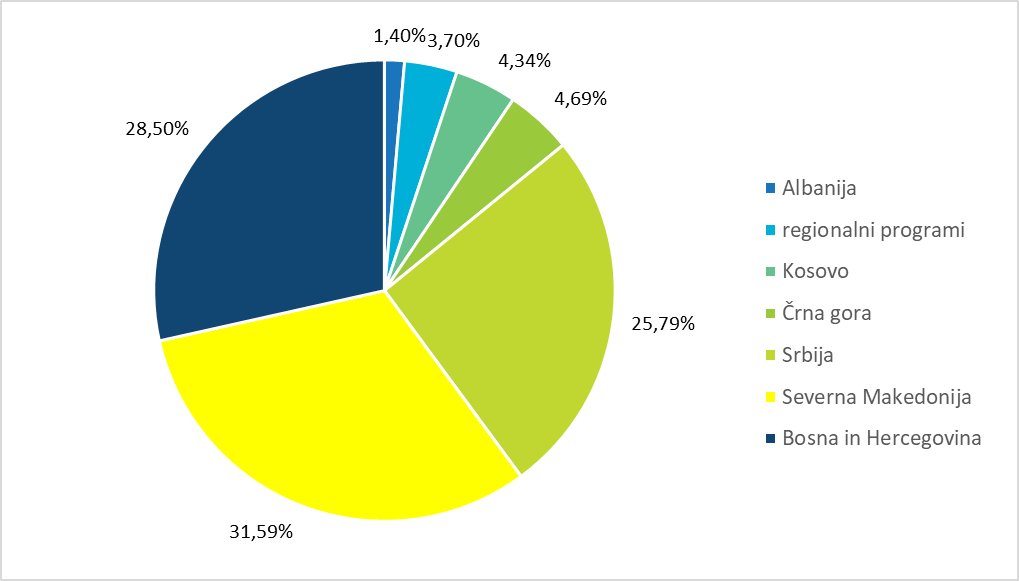 Države izven prednostnih območij so prejele 4.943.139 evrov ali 6,2 odstotka razpoložljive dvostranske razvojne pomoči. 1.300.267 evrov ali 26,3 odstotke je bilo namenjeno za Butan v obliki donacije cepiv za covid-19, Boliviji v vrednosti 1.261.532 evrov ali 25,5 odstotkov in Mehiki v vrednosti 790.358 evrov ali 16 odstotkov, skupaj torej za 3.3352.157 evrov v obliki donacij cepiv ali 67,8 odstotkov neto sredstev namenjenih državam izven prednostnih območij. Turčiji je bilo namenjenih 467.691 ali 9,5 odstotkov za podporo oskrbi številnih beguncev, ki so se tja zatekli zaradi kriznih razmer v Siriji in drugih državah evropskega sosedstva. Sledijo Afganistan s 251.695 evrov ali 5,1 odstotkom, Irak z 250.000 evrov ali 5,1 odstotki, Pakistan s 133.000 evrov ali 2,7 odstotki in Indija z 108.675 evri ali 2,2 odstotki. Jemen, Haiti in Šrilanka so prejeli med 1 in 2 odstotkoma slovenske uradne razvojne pomoči izven prednostnih območij, Nepal, Brazilija, Tonga, Kiribati, Laos, Maldivi in Kirgizistan pa po manj kot 1 odstotek (skupaj 4 odstotke). 14,3 odstotka sredstev izven prednostnih območij (704.753 evrov) je bilo namenjenih nujni humanitarni pomoči, ki se po Resoluciji namenja neodvisno od prednostnih vsebinskih področij in geografskih območij na podlagi humanitarnega poziva prizadete države ali mednarodne organizacije, upoštevajoč humanitarne potrebe, aktivnosti mednarodnih organizacij in učinkovitost odziva.25.417.871 evrov ali 32,1 odstotka razpoložljive dvostranske pomoči je geografsko nerazporejene, dobra polovica tega (23.293.869 ali 91,6 odstotkov) je namenjena stroškom za oskrbo migrantov in beguncev, 13.349 evrov pa ozaveščanju o pomenu mednarodnega razvojnega sodelovanja. Desetim partnerskim državam z največjim obsegom sodelovanja je bilo namenjenih 57,5 odstotkov celotne razpoložljive dvostranske razvojne pomoči ali 45.494.385 evrov (Angola, Severna Makedonija, Bosna in Hercegovina, Ukrajina, Srbija, Butan, Bolivija, Črna gora, Kosovo in Mehika). Najmanj razvitim državam sveta je bilo namenjenih skupno 22.792.872 evrov ali 28,8 odstotkov razpoložljive dvostranske razvojne pomoči, kar je znatno več od leta prej in je prekinilo dolgoročni trend padanja deleža razpoložljive dvostranske razvojne pomoči za najmanj razvite države, a zlasti na račun odpisa dolgov.Če zanemarimo države, ki so prejele manj kot 5.000 evrov pomoči, geografsko neopredeljeno pomoč in regionalne programe, je Slovenija leta 2022 svojo pomoč porazdelila med 53 držav, kar je 15 več kot leto prej.Za natančnejšo razdelitev razpoložljive dvostranske razvojne pomoči po regijah in državah glej Prilogo 4.Za pregled posameznih aktivnosti po ključnih državah in regijah glej Prilogo 10.Pregled po vsebinahPrednostne vsebine so določene posebej za razvojno pomoč v ožjem pomenu in za humanitarno pomoč in  so v nadaljevanju predstavljene ločeno. Za natančno razdelitev razpoložljive dvostranske razvojne pomoči po prednostnih vsebinah glej Prilogo 5.Razvojna pomoč v ožjem pomenuZa razvojno pomoč v ožjem pomenu je bilo v letu 2022 namenjenih 71.242.716 evrov, od tega: 21.142.991 evrov ali 29,7 odstotkov za prednostne aktivnosti po Resoluciji:15.632.237 evrov ali 21,9 odstotkov za kakovostno izobraževanje,2.613.530 evrov ali 3,7 odstotkov za dobro upravljanje,1.242.997 evrov ali 1,7 odstotke za trajnostno gospodarjenje z vodnimi viri in 447.912 evrov ali 0,6 odstotka za dostojno delo, enake možnosti, vključno z enakostjo spolov,1.192.965 evrov ali 1,7 odstotek je bil namenjen aktivnostim trajnostnega gospodarjenja z gozdovi, aktivnostim krožnega gospodarstva in boju proti podnebnim spremembam kot samostojnemu cilju,13.349 evrov ali 0,02 odstotka za ozaveščanje o pomenu mednarodnega razvojnega sodelovanja in krepitev zmogljivosti.50.099.725 evrov ali 70,3 odstotkov je bilo namenjenih aktivnostim, ki niso med prednostnimi vsebinami po resoluciji, in sicer:3.871.979 evrov ali 5,4 odstotka za boj proti covid-19, 23.923.869 evrov ali 33,6 odstotkov za oskrbo beguncev in migrantov v donatorici ter22.303.878 evrov ali 31 odstotka za ostale neprednostne vsebine.Graf 7: Razdelitev razpoložljive dvostranske razvojne pomoči v ožjem pomenu v letu 2022 v višini 71.242.716 evrov po vsebinah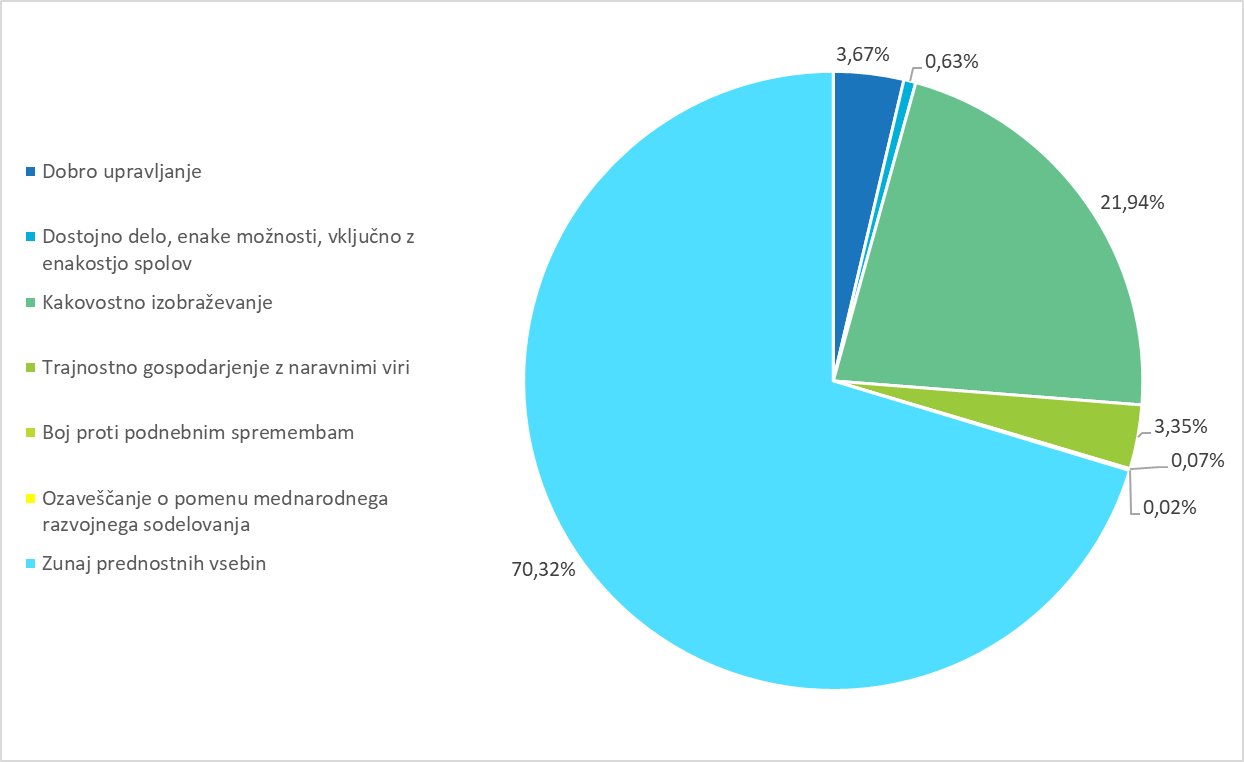 Na področju izobraževanja po obsegu izstopajo oprostitve šolnin in štipendije za študij državljanov partnerskih držav v Republiki Sloveniji, ki jih podeljujeta Center RS za mobilnost in evropske programe izobraževanja in usposabljanja (CMEPIUS) ter Javni štipendijski, razvojni, invalidski in preživninski sklad Republike Slovenije (Ad futura). S temi ukrepi je bil v letu 2022 omogočen študij v Sloveniji preko 4.150 državljanom držav Zahodnega Balkana (Severne Makedonije, Bosne in Hercegovine ter Srbije), pa tudi Angole, Gane, Palestine, Jordanije, Tunizije, Ukrajine in Zelenortskih otokov. V letu 2022 je bilo v okviru t.i. razvojnih štipendij za celovit podiplomski študij v Sloveniji 12 podiplomskih študentov, od tega so bila v letu 2022 realizirana plačila za 4 študente magistrskih in 3 študente doktorskih programov iz 6 držav. Pod kakovostno izobraževanje uvrščamo tudi projekt ozaveščanja in izobraževanja o otrokovih pravicah v Egiptu, ki ga izvaja Zavod Krog, projekt o otrokovih pravicah na Kosovu, projekt izgradnje modularnega objekta za izobraževalne namene v Albaniji, ki ga izvaja CMSR ter upravičen delež prispevka Republike Slovenije v štipendijski sklad Marie Skłodowska-Curie pri Mednarodni agenciji za jedrsko varnost (IAEA), namenjen spodbudi mladih žensk k poklicni poti in zaključku študija na področju jedrske znanosti in tehnologije.Področje dobrega upravljanja je vsebinsko pestro, vanj se vključuje veliko različnih razvojnih partnerjev. V to področje sodi napotitev pripadnikov Policije v Misijo EU za vladavino prava (EULEX) in v Misijo Združenih narodov na Kosovu, v Misijo EU za policijo in vladavino prava na Palestinskih ozemljih (EUPOL COPPS) in v Mednarodno civilno misijo EU v Ukrajini, napotitev policijskih atašejev v Bosno in Hercegovino, Srbijo in v Severno Makedonijo ter svetovanje integriranemu ministrstvu za kosovske varnostne sile za upravljanje financ, proračuna, pogodb in javnih naročil. Sem prištevamo tudi strokovno svetovanje pri izgradnji sistema varnih komunikacij v Gruziji.Center za razvoj financ (CEF) je v regijah Zahodnega Balkana in Evropskega sosedstva izvajal delavnice s področja centralnega bančništva, ki jih financira Banka Slovenije, ter projekta za krepitev mobilizacije domačih javnofinančnih prihodkov za trajnostni razvoj (MDJP) in izobraževanje javnih uslužbencev prvenstveno partnerskih držav za boljše upravljanje stvarnega premoženja države kot sestavnega dela reform javnega sektorja. CEF izvaja tudi program izobraževanja računovodij v javnem sektorju v Severni Makedoniji. Uslužbenci MZEZ so se udeleževali opazovanj volitev pod okriljem OVSE. V ta kontekst sodijo tudi številne aktivnosti tehnične pomoči, ki jo poleg že omenjenih aktivnosti CEF izvajajo Center za evropsko prihodnost (CEP), ministrstva in organi v sestavi preko programa dvostranske tehnične pomoči ali neposredno z obiski delegacij strokovnjakov v tujini ali tujih v Sloveniji, pa tudi nevladne organizacije, npr. s projekti za utrditev svobode medijev ter boj proti dezinformacijam in sovražni propagandi na Zahodnem Balkanu in v Turčiji. CEP je v letu 2022 začel z izvajanjem projekta »Pomoč občinam v Bosni in Hercegovini na področju priprave evropskih in drugih mednarodnih projektov«, s ciljem dvigniti usposobljenost posameznikov iz vladnega in nevladnega sektorja na lokalni ravni Bosne in Hercegovine, ki so zadolženi za pripravo in implementacijo projektov, financiranih iz EU sredstev in drugih mednarodnih virov. Nadaljevali so z izvajanjem projektov v posameznih državah Zahodnega Balkana in regionalnih projektov. Cilj trajnostnega razvoja 16 so zasledovali štirje projekti, in sicer nadaljnja pomoč Severni Makedoniji pri pogajalskem poglavju 24 – finančne preiskave ter pomoč pri upravljanju komunikacije v tem istem pogajalskem poglavju, krepitev zmogljivosti upravljanja patrulj v Srbiji ter regionalni projekt za krepitev družbene odpornosti v boju proti dezinformacijam v državah Zahodnega Balkana. Center za mednarodno sodelovanje in razvoj (CMSR) je v letu 2022 pričel z izvajanjem projekta za pripravo in uvajanje digitalizacije v Državnem arhivu Republike Severne Makedonije, katerega cilj je prenos obstoječega arhivskega gradiva iz fizične v elektronsko obliko in vzpostavil celovito rešitev elektronskega sistema arhiviranja.Preko Organizacije združenih narodov za industrijski razvoj (UNIDO) se je pričel projekt za vzpostavitev vozlišča za čezmejno več-operativno infrastrukturo v Tanzaniji, v katerem sodelujejo slovenska podjetja. Osnovni namen projekta je prenos tehnologij in znanja, raziskovalnih dosežkov in novih, uveljavljenih poslovnih modelov med Slovenijo in Tanzanijo. V letu 2022 sta Slovenija in UNIDO podpisala strateški načrt sodelovanja za okrepljeno vključenost slovenskih visoko tehnoloških podjetij v projekte mednarodnega razvojnega sodelovanja.V ta okvir sodi tudi prostovoljni prispevek Interpeace-u, mednarodni organizaciji za izgradnjo miru v krhkih razmerah in državah, ki nudi podporo tovrstnim aktivnostim po vsem svetu, še posebej na lokalni ravni v državah afriškega kontinenta, kot tudi prispevki drugim mednarodnim organizacijam za delovanje na področju človekovih pravic in zagotavljanja miru in varnosti (OVSE, ICMPD, UNDPPA, OHCHR in Svetu Evrope). Na področju upravljanja z vodnimi viri oziroma dostopa do vode in sanitarne ureditve so nevladne organizacije nadaljevale z izvajanji treh projektov, in sicer: S trajnostnim upravljanjem z vodo in drugimi viri do boljših pogojev za zdravje in življenje v okrožju Karongi v Ruandi, Z vodo do dostojnega življenja v Ugandi ter Voda, higiena, hrana za dostojno življenje Darfurcev v Sudanu. Slovenija je podprla tudi projekt Mednarodne organizacije za frankofonijo (OIF) za vzpostavitev sistema zbiranja deževnice v gospodinjske namene in za gojenje vrtnin v mestu Tsidjé – Itsandra, Unija Komori.MF je preko CMSR financiral  projekt za rekonstrukcijo in nadgradnjo čistilne naprave v Žitomirju v Ukrajini. Prav tako je CMSR začel izvajati projekt nadgradnje sistema upravljanja s pitno vodo s storitvami daljinskega zaznavanja v Ugandi. Slovenija je preko CMSR v Indiji podprla pilotni projekt GangaSat, ki bo predstavljal osnovo za prikaz družbeno-ekonomskih in okoljskih koristi kartiranja poplavnih območij okoli dveh mest, Delhija ob reki Ganges in Varanasija ob reki Jamuni.Slovenija je aktivna članica tudi v Mednarodni komisiji za Savski bazen, namenila pa je tudi prostovoljni prispevek za Konvencijo UNECE o varstvu in uporabi čezmejnih vodotokov in mednarodnih jezer. Ustvarjanje in spodbujanje enakih možnosti, vključno z enakostjo spolov, predvsem na področju dostojnega dela, je Slovenija preko projektov nevladnih organizacij v državah Zahodnega Balkana podprla prizadevanja predvsem za ekonomsko in socialno opolnomočenje žensk. Slovenska karitas je nadaljevala projekt za razvoj ženskega podjetništva v kmetijstvu v Jugovzhodni Srbiji, EPEKA je izvajala aktivnosti za ekonomsko in socialno opolnomočenje Romkinj in Egipčank v občini Berane in okolici v Črni gori, Kulturno izobraževalno društvo PiNA je izvajalo aktivnosti za podporo ženskemu družbeno odgovornemu podjetništvu (BiHUB) v Bosni in Hercegovini.UNIDO je tudi s slovensko podporo nadaljeval s projektom vključujoče in sonaravne globalne dobaviteljske verige za predelavo paradižnikov v Egiptu.Slovenija je preko ITF v Kirgiziji v letu 2022 podprla nadaljevanje izvajanja projekta za spodbujanje kibernetske varnosti z namenom usposabljanja 48 mladih, 24 preko delavnice kibernetske varnosti in 24 preko delavnice pisanja varne kode, na področju kibernetske varnosti in s tem izboljšanja njihovih zaposlitvenih možnosti. Slovenija podpira delo Mednarodnega centra za promocijo podjetij (ICPE). Na področju enakosti spolov je Slovenija v letu 2022 podprla Skrbniški sklad za končanje nasilja nad ženskami UN WOMEN s prostovoljnim prispevkom v višini 30.000 EUR ter v isti višini s prispevkom za mir in varnost.Na področju trajnostnega upravljanja z naravnimi viri je Forum za enakopraven razvoj FER nadaljeval projekt za odpravljanje temeljnih vzrokov diskriminacije žensk v Albaniji, ki se je začel izvajati v letu 2020 in združuje cilje enakosti spolov s trajnostnim upravljanjem z naravnimi viri preko izboljšanja dostopa žensk do informacij za boljše upravljanje z vodami ter za boljši dostop žensk in deklic do varnih, odprtih in dostopnih zelenih in javnih površin. Zavod Krog v Južnem Sudanu izvaja projekt na temo vode, higiene in hrane za dostojno življenje Darfurcev. Slovenska karitas izvaja na temo trajnostnega upravljanja z vodo in drugimi viri s ciljem zagotavljanja boljših pogojev za zdravje in življenje v okrožju Karongi v Ruandi.CMSR je začel z izvajanjem štirih novih projektov v Severni Makedoniji (obnova filtrirne postaje Ohrid in prenova Hidrosistema Zletovica), Bosni in Hercegovini (rekonstrukcija javne razsvetljave v občini Gradiška) in Srbiji (javna razsvetljava v občini Vrnjačka Banja). Slovenija je v letu 2022 podprla še pilotni projekt na temo spodbujanja razvoja v gozdno-lesnem sektorju Albanije za trajnostno rabo naravnih virov in trajnostni industrijski razvoj, ki ga izvaja UNIDO.Boju proti podnebnim spremembam kot samostojnemu in primarnemu cilju je bil v letu 2022 ponovno namenjena zgolj članarina Svetovni zvezi za varstvo narave (IUCN), katere poslanstvo je vplivati, spodbujati in pomagati družbam ohraniti celovitost in raznovrstnost narave ter zagotoviti, da je kakršnakoli raba naravnih virov pravilna in trajnostna.Slovenija pozornost namenja tudi področju ozaveščanja in globalnega učenja, ki poudarja kompleksno soodvisnost v svetu ter posameznikovo vpetost v globalno dogajanje in z vzgojo globalno odgovornih, aktivnih in solidarnih državljanov prispeva k doseganju ciljev mednarodnega razvojnega sodelovanja. Pri tem podpira projekte nevladnih organizacij, tudi takšne, ki imajo pretežni del financiranja zagotovljen iz virov EU, hkrati pa MZEZ kot nacionalni koordinator področja mednarodnega razvojnega sodelovanja in humanitarne pomoči izvaja nekatere aktivnosti tudi neposredno, med drugim preko sodelovanja z Evropsko mrežo za globalno učenje GENE. MZEZ je novembra 2022 aktivno sodelovalo na dogodku o globalnem učenju, na katerem je bila sprejeta Dublinska deklaracija o globalnem izobraževanju do 2050. Zaveze iz Deklaracije o globalnem izobraževanju do leta 2050 so koristno vodilo Sloveniji pri naslavljanju izzivov in iskanju rešitev v sodelovanju z drugimi državami in dialogu v širših okvirih mednarodnega sodelovanja, še posebej Sveta Evrope, OECD, OZN in njihove agencije za izobraževanje, znanost in kulturo UNESCO.Med neprednostne aktivnosti dvostranske razvojne pomoči v ožjem pomenu po Resoluciji sodijo številne pomembne teme s področja trajnostnega razvoja in mednarodnega razvojnega sodelovanja, ki jih ni mogoče uvrstiti med prednostna področja delovanja Slovenije, kot jih opredeljuje Resolucija (npr. na področju zdravja, biotske raznolikosti , trajnostnega kmetijstva, jedrske varnosti, upravljanja migracij). Slovenija je v letu 2022 partnerske države podpirala tudi pri soočanju s pandemijo, in sicer predvsem z donacijo cepiv in zdravil, tako neposredno dvostransko kot tudi preko mehanizma COVAX, pa tudi s finančnim prispevkom v COVAX AMC. Med neprednostne aktivnosti sodi tudi oskrba prosilcev za mednarodno zaščito v prvih 12 mesecih bivanja v Sloveniji. Humanitarna in postkonfliktna pomočZa humanitarno in postkonfliktno pomoč je bilo v letu 2022 namenjenih 7.945.286 evrov, od tega: 7.369.133 evrov ali 93 odstotkov za prednostne aktivnosti po resoluciji:5.858.725 evrov ali 74 odstotkov za nujno pomoč;160.000 evrov ali 2 odstotka za protiminsko delovanje in pomoč žrtvam min ter pomoč po oboroženih spopadih, v prvi vrsti otrokom in1.350.408 evrov ali 17 odstotka za zagotavljanje varnosti preskrbe, zlasti otrok, s pitno vodo ter varno, zadostno in ustrezno hrano; ter576.153 evrov ali skupaj 7 odstotkov za preventivno delovanje in za aktivnosti po humanitarnih krizah, ki niso med prednostnimi po Resoluciji.Graf 8: Razdelitev humanitarne pomoči v letu 2022 v višini 7.945.286 evrov po vsebinah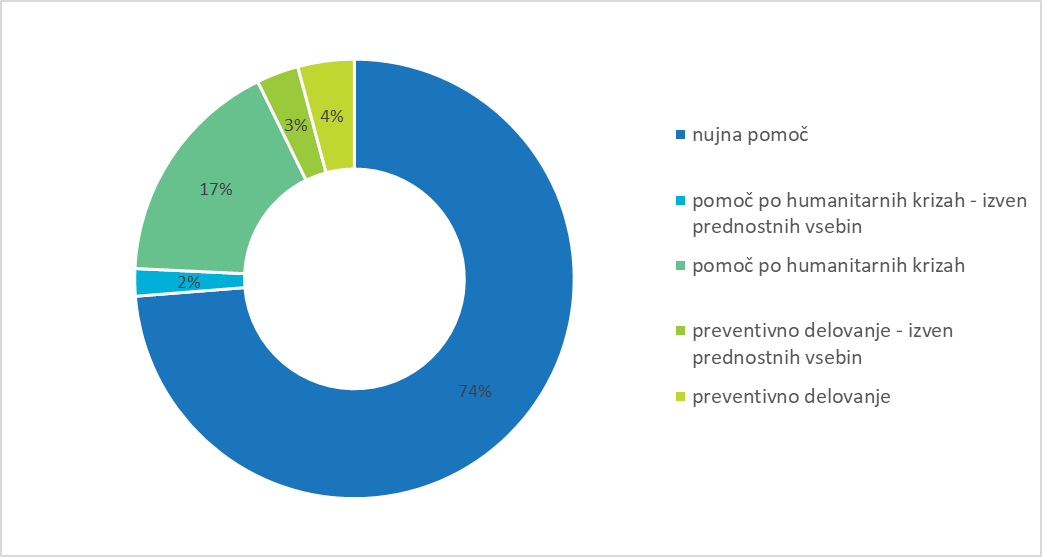 V letu 2022 je Slovenija nujno humanitarno pomoč nudila preko mednarodnih organizacij in preko lastnih izvajalcev, in sicer Uprave RS za zaščito in reševanje, izbranega strateškega partnerja za nujni humanitarni odziv, t.j. Slovenske karitas, pa tudi ITF. V letu 2022 je Slovenija Ukrajini nudila nujno humanitarno pomoč v višini 2.913.999 evrov preko UN OCHA, UNHCR, Caritas Internationalis, ICRC, Unicef, Slovenske karitas in Veleposlaništva Ukrajine v Sloveniji (finančni prispevek za nakup treh reševalnih vozil). Upoštevajoč težke humanitarne razmere, v katerih so se znašli prebivalci najmanj razvitih držav zaradi vojne v Ukrajini, je Republika Slovenija namenila 1.000.000 evrov preko Svetovnega programa za hrano (WFP) za podporo pobudi "Žito iz Ukrajine" (glej zgoraj) ter preko istega sklada še Južnemu Sudanu, Gambiji, Angoli, Lesotu, Laosu, Gvineji-Bissau, Jemnu, Haitiju, Centralnoafriški republiki v višini 470.000 v obliki prispevkov za prehransko varnost. Preko Mednarodne federacije Rdečega križa in Rdečega polmeseca (IFRC) je Slovenija namenila nujno humanitarno pomoč Mozambiku, Malaviju in Kiribatom. Slovenija se je preko IFRC odzvala na humanitarne potrebe v 14 državah Podsaharske Afrike. Skupaj v višini 248.388 evrov. Preko Mednarodnega odbora Rdečega križa (ICRC) je Slovenija namenila 327.890 evrov Jemnu, Nigeriji, Siriji in Braziliji ter v obliki finančne in materialne nujne pomoč Ukrajini in sosednjim državam, ki se soočajo z visokim pritokom števila beguncev. Slovenija je v Afganistanu nadaljevala s sofinanciranjem delovanja poliklinike preko ITF Ustanove za človekovo varnost in s prispevkom UNFPA. Preko UNHCR je prispevala za Sirijo in Mozambik. Slovenija je nujno humanitarno pomoč, kot vselej od leta 2011 naprej, zagotovila Palestini preko Agencije Združenih narodov za pomoč palestinskim beguncem na Bližnjem vzhodu (UNRWA), za sirske begunce v Turčiji pa je prispevala v Instrument EU za begunce v Turčiji (za humanitarno pomoč je bilo namenjenih 41 odstotkov prispevka, ostalo pa za razvojno pomoč v ožjem pomenu). Slovenija je namenila prispevek v Osrednji sklad Združenih narodov (CERF), in sicer za pomoč prebivalcem v denarju. Prispevala je v Sklad za otroke v oboroženih spopadih (CAAC Trust Fund), UNEP za potrebe na Maldivih, ter WHO za Šrilanko. Nepalu je Slovenija humanitarno pomoč namenila v obliki materialne pomoči ob pandemiji preko Uprave RS za zaščito in reševanje.Slovenija je v letu 2022 poleg rednega letnega prispevka za delovanje IFRC in ICRC namenila dodaten prostovoljni prispevek za redne programe nujne pomoči. V letu 2022 se je preko CMSR nadaljevala in zaključila izgradnja modularne šole po potresih, ki sta Albanijo prizadela septembra in novembra 2019. Preko strateškega partnerja na področju humanitarne pomoči – Slovenske karitas – je Slovenija na Madagaskarju nudila nujno humanitarno pomoč otrokom in mladim pri izobraževanju in drugo nujno pomoč, vključno zaradi posledic pandemije covid-19, ter pomoč po potresu na Haitiju, podprla pa je tudi prizadevanja za krepitev učinkovitosti odziva nevladnih organizacij v sodelovanju z zasebnim sektorjem na področju mednarodne humanitarne pomoči.Na področju človekove varnosti in zaščite, vključno s protiminskim delovanjem in pomoči žrtvam min, ter pomoči po oboroženih spopadih, v prvi vrsti otrokom, je Slovenija v letu 2022 podprla delovanje ITF na področju človekove varnosti v partnerskih državah na splošno in še posebej njegovo protiminsko delovanje v Bosni in Hercegovini. Podprla je tudi štiri nove projekte ITF v štirih državah: psihosocialna rehabilitacija otrok – žrtev oboroženega spopada v Gorskem Karabahu (Armenija), zdravstvena in psihosocialna pomoč ukrajinskim begunskim otrokom (Moldavija), psihosocialna rehabilitacija ukrajinskih beguncev (Ukrajina) in čebelarjenje za invalidne osebe z namenom opolnomočiti žrtve min (Bosna in Hercegovina). ITF je v letu 2022 nadaljeval z izvajanjem projektov: obravnava ranljivih skupin v Libanonu, nadaljnja zdravstvena rehabilitacija žrtev oboroženega konflikta v Ukrajini, čiščenje eksplozivnih sredstev in oživljanje kmetijstva na očiščenih območjih v severovzhodni Siriji, aktiviranje človeških virov za pomoč prebivalcem Gaze in Zahodnega brega ter izobraževanje o nevarnostih min in eksplozivnih ostankov vojne (EOV) za sirske begunce v Jordaniji. Prav tako je Slovenija podprla projekta za protiminsko delovanje v Bosni in Hercegovini in Iraku. Slovenija je tudi z več prostovoljnimi prispevki podprla Anti-Personnel Mine Ban Convention Implementation Support Unit. Projekt ITF na temo krepitve psihosocialne dobrobiti otrok iz Ukrajine je bil zaradi vojne izveden na način, da je 670 socialno šibkih družin prejelo pakete s hrano, zaščitno opremo ter šolskimi potrebščinami.Za zagotavljanje varnosti preskrbe s pitno vodo ter varno, zadostno in ustrezno prehrano je Slovenija podprla projekt nevladne organizacije z naslovom "Več hrane in enakosti, manj kriz" v Ugandi, ki se je začel izvajati leta 2020 in se je nadaljeval v letu 2022. Projekt se osredotoča na soočanje s posledicami podnebnih sprememb in stalnega pritoka beguncev na prehransko varnost in nasilje zaradi spola. Cilj projekta je povečati odpornost na krize in varnost preskrbe s hrano in vodo vsaj 500 ranljivim družinam (3200 osebam) v Ndejje in Kampali (predvsem beguncem). Prav tako je Slovenija s prispevki ICRC podprla aktivnosti za dostop do vode, sanitarij in higiene (WASH) v Iraku in aktivnosti zagotavljanja dostopa do pitne vode v DR Kongu. Prav tako je Slovenija podprla FAO aktivnosti zagotavljanja prehranske varnosti v Somaliji.Aktivnosti izven zgoraj navedenih prednostnih vsebin obsegajo pomoč po humanitarnih krizah, kot sta projekta nevladnih organizacij, Zavoda Emma in Slovenske karitas, v Libanonu, eden si prizadeva za celostno oskrbo sirskih begunk, žrtev nasilja zaradi spola, drugi pa se osredotoča na ozaveščanje proti otroškim porokam med begunci v Libanonu. Oba sta se začela izvajati v letu 2020. Projekt Zavoda Emma je dosegel več kot 8000 žensk in deklic v času epidemije covid-19 ter izredno težkih in slabšajočih se gospodarskih, političnih, varnostnih razmer v Libanonu. Učinki projekta so zelo pomembni, saj vse statistike kažejo, da se v kriznih razmerah število primerov nasilja po spolu in v primeru Libanona tudi otroških porok povečuje. Zato je bilo ozaveščanje o nevarnostih otroških porok in vpliva teh porok na prihodnost deklet in njihovih družin ter ozaveščanje o oblikah nasilja po spolu ter kje poiskati pomoč bistvenega pomena. Večina udeleženk in udeležencev je izrazila nasprotovanje otroškim porokam in se zavezala, da bo ozaveščala o nevarnostih le-teh ter kje poiskati pomoč v primeru izpostavljenosti nasilja. Projekt Slovenske karitas je s projektom pomagal 70 begunskim ženskam in dekletom ter 82 otrokom omogočiti celostno oskrbo, jim pomagali pri izboljšanju njihovega zdravja in počutja ter rešiti težave s povzročitelji nasilja, hkrati pa jih opolnomočili, da bodo lažje začele novo življenje brez nasilja in v dostojanstvu izven zatočišč s pomočjo novih znanj in veščin.Druge aktivnosti pa se nanašajo na preventivno delovanje na različnih področjih, npr. sodelovanje pri zagotavljanju večnamenske zdravstvene enote za večje humanitarne in druge nesreče na Balkanu, aktivnosti v okviru Pobude za pripravljenost na nesreče in njihovo preprečevanje za Jugovzhodno Evropo (DPPI SEE) in članarina le-tej. Poleg navedenih aktivnosti, ki jih je Slovenija podprla s sredstvi dvostranske razvojne pomoči, v humanitarno pomoč skladno z metodologijo OECD DAC štejemo tudi 4 odstotke članarine Republike Slovenije Svetovni meteorološki organizaciji (WMO) v višini 2.164 evrov.Pregled po poteh dodeljevanjaPrvo skupino prejemnikov oziroma izvajalcev sestavljajo institucije javnega sektorja, preko katerih se je v letu 2022 usmerilo 64.781.147 evrov ali 82 odstotkov razpoložljive dvostranske razvojne pomoči. Največ sredstev med institucijami javnega sektorja se je usmerilo preko posrednih proračunskih uporabnikov (20.252.580 evrov ali 31 odstotkov). Med temi so s 15.264.000 evri ali 75 odstotki na prvem mestu slovenske visokošolske ustanove, in sicer z brezplačnimi programi izobraževanja in šolanja na dodiplomski in podiplomski ravni (oprostitev šolnin), ki so jih v letu 2022 koristili študenti iz Bosne in Hercegovine, Črne gore, Severne Makedonije, Kosova, Srbije in Ukrajine. Sledijo donacije cepiv preko Nacionalnega inštituta za javno zdravje s 1.241.267 evrov ali 6 odstotki sredstev posrednih proračunskih uporabnikov, ter sredstva za štipendiranje dijakov in študentov iz partnerskih držav v Sloveniji, ki so bila usmerjena prek Ad future ter CMEPIUS, skupaj 295.627 evrov ali 2 odstotka. 629.189 evrov uradne razvojne pomoči ali 3 odstotke sredstev preko proračunskih uporabnikov so izvedli zdravstveni domovi in drugi ponudniki zdravstvenih storitev, ki so nudili nujne zdravstvene storitve za begunce in migrante.Na drugem mestu po obsegu dodeljenih sredstev v tej skupini so neposredni proračunski uporabniki, ki so skupaj izvedli za 42.965.905 evrov ali 66 odstotkov vrednosti aktivnosti. Med temi je na vrhu po namembnosti sredstev z 19.517.446 evri ali 45 odstotki Urad za oskrbo in integracijo migrantov, in sicer s stroški za oskrbo beguncev in migrantov, ki jih je po pravilih OECD DAC mogoče poročati pod uradno razvojno pomoč. Sledi Ministrstvo za finance, ki je z dogovorom z Ministrstvom za finance Republike Angole o oprostitvi obresti klirinškega dolga, namenilo 18.775.978 evrov ali 44 odstotkov. Uprava RS za zaščito in reševanje je za materialno pomoč pri oskrbi namenila 1.690.655 evrov ali 4 odstotke razpoložljive dvostranske razvojne pomoči. Policija je z napotitvami osebja v mirovni misiji na Kosovu in v Palestini ter v misiji EU na Kosovu in v Ukrajini, policijskih atašejev v Bosno in Hercegovino, Srbijo in Severno Makedonijo ter slovenskih policistov v Severno Makedonijo za sodelovanje pri reševanju problematike, povezane s povečanim migracijskim tokom na makedonsko-grški meji, in drugimi aktivnostmi prispevala 1.109.581 evrov uradne razvojne pomoči ali 3 odstotke v kategoriji neposrednih proračunskih uporabnikov. Ostali neposredni proračunski uporabniki so za aktivnosti namenili skupaj 1.872.246 evrov ali 4 odstotke razpoložljive dvostranske razvojne pomoči skupaj.Preostala sredstva so proračunski uporabniki usmerili preko CMSR, ki izvaja mednarodno razvojno sodelovanje v imenu Republike Slovenije. Preko CMSR se je v letu 2021 realiziralo 1.562.662 evrov razpoložljive dvostranske razvojne pomoči ali 2 odstotka uradne razvojne pomoči preko institucij javnega sektorja.Drugo skupino obsegajo institucije zasebnega prava, preko katerih se je v letu 2022 usmerilo 4.144.403 evrov ali 5 odstotkov razpoložljive dvostranske razvojne pomoči. V to skupino se uvrščata tudi človekoljubni in neprofitni ustanovi, katerih ustanoviteljica ali soustanoviteljica je Vlada Republike Slovenije: ITF in CEP. Preko teh se je v letu 2022 usmerilo 1.874.677 evrov ali 45 odstotkov, sledijo slovenske nevladne organizacije (1.182.839 evrov ali 29 odstotkov) ter mednarodne nevladne organizacije ICRC, IFRC, Caritas Internationalis ter Interpeace (1.086.887 evrov ali 26 odstotkov). Tretjo skupino sestavlja razpoložljiva dvostranska razvojna pomoč, ki je bila usmerjena preko uveljavljenih mednarodnih organizacij za mednarodno razvojno sodelovanje, ki jih kot take priznava OECD DAC. V to skupino spada CEF. Ta sklop izvajalcev je v letu 2022 izvedel za 9.674.244 evrov ali 12 odstotkov razpoložljive dvostranske razvojne pomoči, kar je skoraj 10 odstotkov manj kot v letu 2021 – vendar sredstva še zmeraj za večkratnik presegajo sredstva iz let 2017-2020.V četrti skupini so zajeta javno-zasebna partnerstva, v katero med drugim sodi Mednarodna zveza za ohranjanje narave IUCN, ki ji je Slovenija v letu 2022 namenila 12.829 evrov prispevka, kar je manj kot 0,02 odstotka razpoložljive dvostranske pomoči.V peto skupino sodijo vse preostale poti dodeljevanja, kamor sodijo manj uveljavljene mednarodne vladne in nevladne organizacije, javno-zasebna partnerstva in mreže, subjekti zasebnega prava ter regionalne pobude in združenja. Preko teh izvajalcev se je v letu 2022 usmerilo 575.380 evrov ali 1 odstotek razpoložljive dvostranske razvojne pomoči, ostanek pa preko Mednarodne komisije za Savski bazen, ICPE, Sveta za regionalno sodelovanje (RCC), ICMPD, CEI, OACPS, Union for Mediterranea ter DPPI SEE. Za natančno razdelitev razpoložljive dvostranske razvojne pomoči po poteh dodeljevanja glej Prilogo 6.Pregled po vrstah pomočiZ razliko od prejšnjih let se je v letu 2022 največ sredstev, skupaj 23.923.869 evrov ali 30 odstotkov razpoložljive dvostranske razvojne pomoči, namenilo za oskrbo beguncev in migrantov v Sloveniji. 
89 odstotkov ali 20.475.611 evrov je bilo realiziranih preko neposrednih proračunskih uporabnikov, medtem ko so preostanek, 14 odstotkov ali 3.438.258 evrov, realizirali posredni proračunski uporabniki oz. nevladne organizacije (v višini 30.000 evrov).Naslednja vrsta pomoči je bila odpis dolga državam v razvoju v višini 20.259.678 evrov ali 26 odstotkov razpoložljive dvostranske razvojne pomoči. Slovenija je odpisala dolg iz naslova obresti klirinškega dolga Republike Angole v višini 18.775.978 evrov, kar je zneslo 91 odstotkov. Preostalih 9 odstotkov ali 1.753.700 evrov je bilo realizirano z vplačilom v IMF. Slovenija je julija 2022 podprla pobudo IMF za odpis dela zunanjega dolga Somaliji in Sudanu in se seznanila, da bo prispevek Slovenije za odpis dolgov Somaliji in Sudanu zagotovila Banka Slovenije ter podala soglasje, da Republika Slovenija Banki Slovenije skladno s Sporazumom, ki opredeljuje način vodenja poslov in poravnavanje obveznosti, ki izhajajo iz članstva RS v IMF, ta sredstva povrne.Na tretjem mestu po višini sredstev so bile realizirane oprostitve in plačilo šolnin ter štipendije v višini 15.559.627 evrov ali 20 odstotkov. Od tega je bilo 15.264.000 evrov ali 98 odstotkov za oprostitve šolnin in 296.627 evrov ali 2 odstotka za štipendije in plačilo šolnin.Z 10.779.688 evri ali 14 odstotki razpoložljive dvostranske razvojne pomoči sledi pomoč projektne narave. Ker se je tu beležilo donacije cepiv, je ta vrsta pomoči v letu 2021 beležila znatno rast glede na leto prej, zaradi umirjanja pandemije se je delež donacij v letu 2022 zmanjšal; vendar se je pomoč projektne narave znatno okrepila v primerjavi s predkovidnim časom, ko je v letu 2019 dosegla le 49 odstotkov sredstev v letu 2022. Največ teh sredstev, 2.051.890 evrov ali 19 odstotkov, je bilo realiziranih preko multilateralne institucije oz. mehanizma COVAX, s 2.029.584 evri ali 19 odstotki sledijo neposredni proračunski uporabniki, predvsem Uprava RS za zaščito in reševanje. Posredni proračunski uporabniki so izvedli za 1.241.267 evrov ali 12 odstotkov projektov, medtem ko je CMSR realiziral projekte v vrednosti 1.562.662 evrov ali 14 odstotkov. CEP in ITF sta realizirala 14 odstotkov razpoložljive dvostranske razvojne pomoči ali 1.498.181 evrov, medtem ko je bilo preko nevladnih organizacij realiziranih 1.127.099 evrov ali 10 odstotkov. Projekti preko uveljavljenih mednarodnih organizacij so znašali 1.269.005 evrov ali 12 odstotkov. S 6.663.631 evri ali 20 odstotki sledijo prispevki, od tega 6.005.529 evrov ali 90 odstotkov predstavljajo namenski dvostranski prispevki za posebne programe mednarodnih vladnih in nevladnih organizacij, med katerimi po velikosti v letu 2022 izstopajo predvsem prispevki uveljavljenim mednarodnim organizacijam v višini 4.539.449 evrov ali 76 odstotkov , kamor sodijo tudi namenski humanitarni prispevki preko UNHCR, UNRWA, UNWOMEN, UNICEF, WFP, UNFPA, UNESCO, FAO, IOM, UNEP, CERF, IAEA, ICRC, IFRC, Caritas Internationalis, European Endowement for Democracy in drugih. Preostalih 658.102 evrov ali 10 odstotkov prestavljajo prispevki za osnovno delovanje ITF in Slovenske karitas, prispevek za delovanje mednarodnih nevladnih organizacij (ICRC, IFRC, Interpeace) ter prispevke za različne organizacije, kot so IUCN in Bioversity International.Za tehnično pomoč slovenskih strokovnjakov in drugo tehnično pomoč, kot so izvedba obiskov ter druge oblike prenosa znanj, ki niso podane v obliki klasičnih projektov, je bilo namenjenih 1.718.160 evrov ali 2 odstotka razpoložljive dvostranske razvojne pomoči. Večino (v skupni vrednosti 1.658.758 evrov ali skoraj 97 odstotkov) predstavlja napotitev strokovnjakov ali drugega osebja v partnerske države. V tej kategoriji je bilo v letu 2022 izvedenih 46 različnih aktivnosti (15 več kot leta 2021). Tudi v letu 2022 v tem delu prednjačita Policija z 1.109.581 evri (napotitve civilnega osebja v mirovne misije, policijski atašeji in druge napotitve) in Ministrstvo za obrambo skupaj z Upravo RS za zaščito in reševanje s 434.506 evri (aktivnosti civilnih funkcionalnih strokovnjakov), vendar v tej obliki sodelovanja sodelujejo tudi številni drugi državni organi. Za 59.402 evrov je bilo izvedenih 6 aktivnosti druge tehnične pomoči.Preostala sredstva so bila namenjena krepitvi zmogljivosti in ozaveščanju o pomenu mednarodnega razvojnega sodelovanja (13.349 evrov), projektu nacionalne platforme za razvoj, globalno učenje in humanitarno pomoč SLOGA. 5.000 evrov predstavljajo prostovoljni prispevek Evropski mreži za globalno učenje (GENE), katere dogodkov so se udeleževali predstavniki Republike Slovenije. Za natančno razdelitev razpoložljive dvostranske razvojne pomoči po vrstah pomoči glej Prilogo 7.Za natančno razdelitev stroškov za oskrbo beguncev in migrantov med ministrstvi in vladnimi uradi glej Prilogo 8.Pregled po virih financiranjaNajvečji delež razpoložljive dvostranske razvojne pomoči (27,28 odstotkov) je prispevalo Ministrstvo za finance. Urad Vlade Republike Slovenije za oskrbo in integracijo migrantov je prispeval 24,65 odstotkov, medtem ko je Ministrstvo za izobraževanje, znanost in šport z oprostitvami šolnin za tujce v skladu z veljavnimi protokoli, sklenjenimi s pristojnimi institucijami Črne gore, Severne Makedonije, Bosne in Hercegovine, Srbije in Kosova, ter s štipendijami preko CMEPIUS zagotovilo 22,96 odstotkov razpoložljive dvostranske razvojne pomoči. Z 12,72 odstotki sledi MZEZ z raznolikimi vsebinami razvojnih in humanitarnih aktivnosti preko različnih izvajalskih partnerjev ter s po 5 in manj odstotki ministrstva za zdravje, obrambo, notranje zadeve, gospodarski razvoj in tehnologijo, infrastrukturo ter drugi (Banka Slovenije, Državni zbor…).Graf : Razdelitev razpoložljive dvostranske razvojne pomoči v letu 2022 v višini 79.188.002 evrov po virih financiranja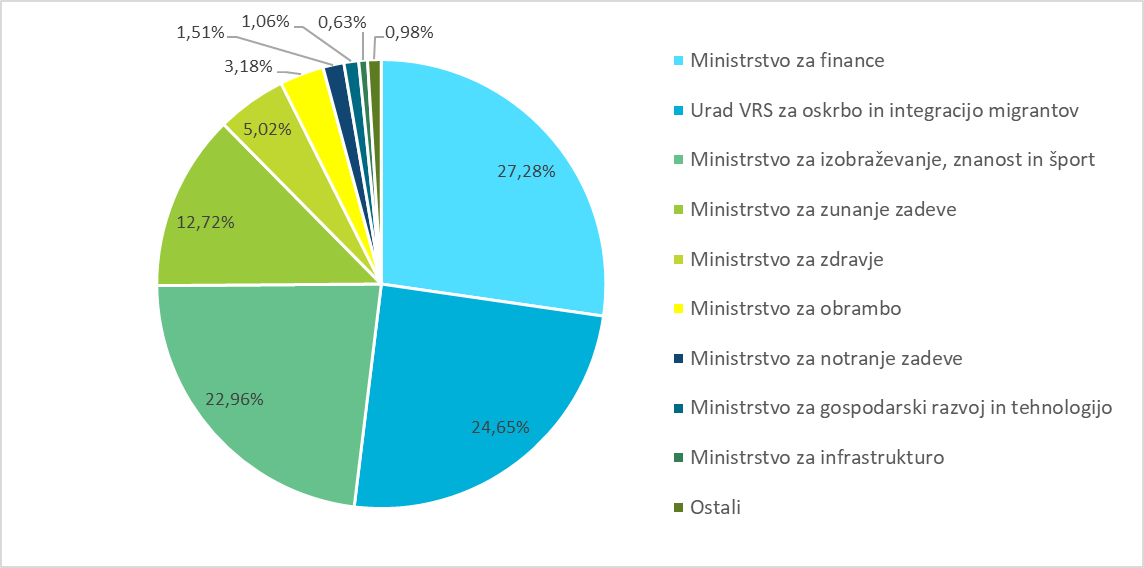 Za natančno razdelitev financiranja razpoložljive dvostranske razvojne pomoči po ministrstvih in drugih uradnih institucijah glej Prilogo 3.Administrativni stroškiAdministrativni stroški so v letu 2022 znašali 3.126.792 evrov. Glede na leto prej so se zvišali za 13,6 odstotkov. Administrativni stroški nastajajo predvsem pri delu ministrstev, ki se vključujejo tako v oblikovanje politik kot tudi v izvajanje in evalvacijo izvajanja mednarodnega razvojnega sodelovanja. Glavnino administrativnih stroškov so predstavljali skupni stroški Sektorja za razvojno sodelovanje in humanitarno pomoč oziroma od 1. novembra 2022 dalje Direktorata za razvojno sodelovanje in humanitarno pomoč v MZEZ ter tisti del stroškov delovanja diplomatsko-konzularne mreže Republike Slovenije, ki se nanaša na mednarodno razvojno sodelovanje.Diplomati so se vključevali v tematske razprave ključnih mednarodnih institucij s področja mednarodnega razvojnega sodelovanja in humanitarne pomoči, v partnerskih državah, kjer Slovenija izvaja aktivnosti pa veleposlaniki, ekonomski svetovalci in drugi diplomati predstavljajo ključno vez med lokalnimi interesi partnerskih držav in interesi Slovenije. Tako so se npr. vključevali v reševanje kompleksnejših izzivov pri izvajanju projektov, spremljali potek aktivnosti na terenu in o tem poročali prestolnici. Mnogi med njimi so tudi samostojno izvajali posamezne razvojne aktivnosti.Administrativni stroški v manjšem delu so zajemali tudi opravnino, ki jo CMSR plačujejo ministrstva za izvajanje tehnično-operativnega dela pri izvajanju projektov dvostranskega mednarodnega razvojnega sodelovanja. Stroški, ki so jih imeli z izvajanjem razvojnih projektov drugi izvajalci, so vključeni v stroške projektov.Za natančno razdelitev administrativnih stroškov po ministrstvih in drugih uradnih institucijah glej Prilogo 3. Večstransko razvojno sodelovanje Republike SlovenijeVečstranska razvojna pomoč predstavlja največji del mednarodnega razvojnega sodelovanja Republike Slovenije, v letu 2022 je dosegla 48 odstotkov ali 77.343.239 evrov, kar je nominalno največ doslej. Glede na predhodno leto se je večstranska razvojna pomoč povečala za 30 odstotkov.Graf : Razdelitev večstranske razvojne pomoči v letu 2022 v višini 77.343.239 evrov po prejemnikih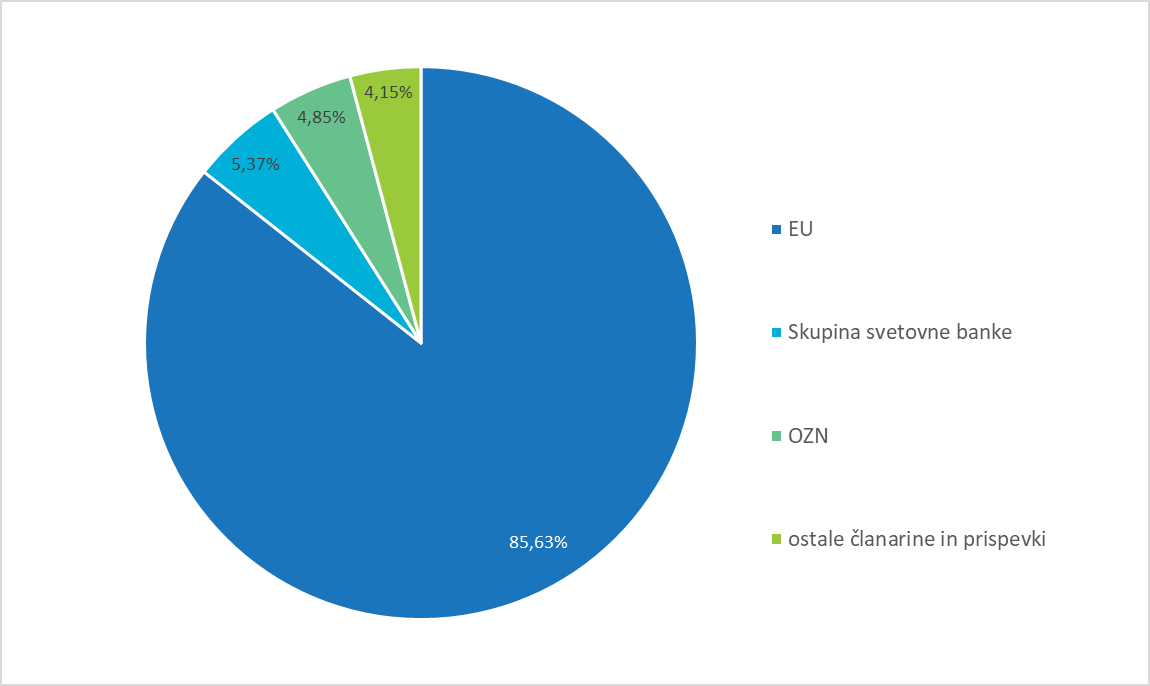 Največji delež večstranske razvojne pomoči predstavlja prispevek za razvojno sodelovanje v okviru EU v skupni vrednosti 66.232.275 evrov ali 86 odstotkov večstranske razvojne pomoči. Pri tem je na prvem mestu prispevek v proračun EU za aktivnosti EU v državah kandidatkah, državah evropske sosedske politike, državah Azije in Latinske Amerike, za izbrane tematske aktivnosti v državah v razvoju nasploh ter za države Podsaharske Afrike, Karibov, Tihega oceana in čezmorska ozemlja. Prispevek Slovenije v proračun EU, ki je bil porabljen za razvojne in humanitarne namene, je v letu 2022 znašal 59.945.715 evrov, kar predstavlja 91 odstotkov večstranske razvojne pomoči Slovenije preko EU. Sredstva EU, namenjena za razvojne aktivnosti, se preko Generalnega direktorata za mednarodna partnerstva – DG INTPA namenjajo v skladu s sprejeto razvojno politiko EU, ki je del evropske zunanje politike, in sicer preko zunanjih finančnih instrumentov z namenom učinkovitega in kakovostnega zagotavljanja pomoči partnerskim državam v razvoju. Cilji ter prednostna geografska območja in tematska področja razvojne politike EU izhajajo iz Agende 2030, s posebnim poudarkom na partnerstvu z državami Podsaharske Afrike, Karibov, Tihega oceana in čezmorskimi ozemlji, ki so opredeljene v Novem Evropskem soglasju o razvoju iz leta 2017. V letu 2021 je stopil v veljavo novi skupni finančni Instrument za sosedstvo ter razvojno in mednarodno sodelovanje (NDICI – Globalna Evropa) v okviru Večletnega finančnega okvirja EU za obdobje 2021 – 2027. Preglednica 3: Prispevki Slovenije v proračun EU za razvojne namene od leta 2016 do 2022Drugi del večstranske razvojne pomoči preko EU obsega prispevek v izvenproračunski Evropski razvojni sklad (EDF), namenjen razvojnemu sodelovanju z državami Podsaharske Afrike, Karibov in Tihega oceana ter čezmorskimi ozemlji. V Evropski razvojni sklad je Slovenija leta 2022 prispevala dvanajsto leto, in sicer skupaj 6.286.560 evrov, kar predstavlja 9 odstotkov večstranske razvojne pomoči Slovenije v okviru EU. V tem znesku je vštetih 5.613.000 evrov prispevka Evropski komisiji v okviru 11. polnitve Evropskega razvojnega sklada ter 673.560 evrov prispevka v Sklad za spodbujanje naložb, s katerim upravlja Evropska investicijska banka. Zaradi odločitve, da se bo tudi sodelovanje z državami Podsaharske Afrike, Karibov, Tihega oceana v novi finančni perspektivi financiralo iz sredstev proračuna EU, se je prispevek v EDF prvič začel zmanjševati, plačeval pa naj bi se predvidoma do leta 2026. Po izteku sporazuma iz Cotonouja je bil po dveh letih pogajanj aprila 2021 parafiran nov partnerski sporazum z državami Afrike, Karibov in Tihega oceana. Nov sporazum je sestavljen iz temeljnega dela in treh regionalnih protokolov (afriški, karibski in pacifiški) ter opredeljuje odnose na politični, razvojni, gospodarski in sektorski ravni za naslednjih 20 let. Do podpisa novega sporazuma v letu 2022 še ni prišlo, zaradi zastoja v zaključni fazi postopka.Drugi sklop večstranske razvojne pomoči so članarine in prispevki za agencije, sklade in komisije v okviru Organizacije združenih narodov, za katere je Slovenija v letu 2022 namenila 3.748.024 evrov ali 5 odstotkov večstranske razvojne pomoči. Večinoma so to članarine, ki med tistimi nad 100.000 evrov obsegajo: 53 odstotkov članarine za Organizacijo združenih narodov (OZN) v višini 1.038.042 evrov, 83 odstotkov članarine za Organizacijo združenih narodov za prehrano in kmetijstvo (FAO) v višini 361.869 evrov, 76 odstotkov članarine za WHO v višini 285.700, 15 odstotkov prispevka Oddelku za mirovne operacije Združenih narodov (UN DPO) v višini 909.375 evrov, 60 odstotkov članarine za Mednarodno organizacijo za delo (ILO) v višini 158.701 evrov, celotno članarino za Program Organizacije združenih narodov za okolje (UNEP) v višini 128.372 evrov in za Montrealski protokol v višini 186.122 evrov, 60 odstotkov članarine za Organizacijo združenih narodov za izobraževanje, znanost in kulturo (UNESCO) v višini 146.524 evrov, celotni prispevek za UNIDO v višini 88.660 evrov ter 89 odstotkov članarine za Svetovno turistično organizacijo (UNWTO) v višini 109.171 evrov. Največji spremembi glede na leto prej sta nastali pri prispevku UN DPO (povečanje za skoraj štirikrat z 227.584 v letu 2021 na 909.375 v 2022) ter pri prispevku za FAO (povečanje za 38 odstotkov). Po odločitvi Delovne skupine za statistiko (WP STAT) OECD DAC se Montrealski protokol od leta 2021 beleži v okviru OZN. V okviru mirovnih operacij Organizacija združenih narodov poleg organizacije vojaških misij izvaja tudi analize politik, evalvacije in usposabljanja v povezavi s konfliktnimi območji, kjer so poleg razvojnih prisotni predvsem varnostni izzivi. Ob tem podpira delo nacionalnih oblasti, predvsem pri krepitvi vladavine prava, zaščiti civilistov in stabilizaciji razmer. UNIDO prispeva k doseganju ciljev trajnostnega razvoja na področju industrije in inovacij preko izvajanja programov in projektov, ki obravnavajo predvsem gospodarski, okoljski in energetski vidik, izvajanja analiz in raziskav, svetovalnih aktivnosti in preko poglabljanja večstranskih partnerstev. UNEP kot osrednji organ Združenih narodov na področju oblikovanja okoljske agende preko pobud, politik in financiranja spodbuja partnerje in države članice k izpolnjevanju ciljev na področju trajnostnega razvoja, predvsem varovanja okolja in boja proti podnebnim spremembam. Tretji sklop večstranske razvojne pomoči predstavljajo prispevki v okviru Skupine Svetovne banke: plačilo prispevka Mednarodnemu združenju za razvoj (IDA), pobudi za odpis multilateralnih dolgov (IDA-MDRI) ter plačili iz naslova povečanja kapitala Mednarodne banke za obnovo in razvoj (IBRD) ter Mednarodne finančne korporacije (IFC). Mednarodno združenje za razvoj preko različnih instrumentov, kot na primer nepovratnih sredstev, koncesijskih posojil in garancij, izvaja programe pomoči v najbolj revnih državah, s ciljem odprave revščine, spodbujanja gospodarske rasti in znižanja stopnje socialne neenakosti. Mednarodna banka za obnovo in razvoj je največja razvojna banka, ki zagotavlja finančne produkte in svetovanje o politikah z namenom pomoči državam pri zmanjšanju revščine in širitve koristi od trajnostne rasti na vse prebivalce. Mednarodna finančna korporacija pa je največja globalna razvojna institucija, ki je osredotočena na razvoj zasebnega sektorja v partnerskih državah mednarodnega razvojnega sodelovanja. V okviru Skupine Svetovne banke je Slovenija za uradno razvojno pomoč v letu 2022 namenila 4.153.226 evrov, kar predstavlja 5 odstotkov večstranske razvojne pomoči v letu 2022. Četrti sklop večstranske razvojne pomoči vključuje druge članarine in prispevke za mednarodne organizacije s področja mednarodnega razvojnega sodelovanja, za katere je Slovenija namenila 3.209.714 evrov uradne razvojne pomoči, kar je 4 odstotke večstranske razvojne pomoči Slovenije v letu 2022 in kar 22,7 odstotkov manj kot leto prej. Nihanje je predvsem posledica zamika vplačil v Sklad za svetovno okolje (GEF). Prispevek GEF ter v Sklad za najmanj razvite države (GEF LDCF), v Posebni sklad za podnebne spremembe (GEF SCCF) pri Svetovnem skladu za okolje in Sklad za prilagajanje (Adaptation fund), predstavlja največji posamični prispevek v tem sklopu v letu 2022 v višini 1.392.232 evrov, sledi pa mu prispevek za redno delovanje CEF in neodplačni najem prostorov za njegovo delovanje v skupni višini 1.222.265 evrov. Po višini v tem sklopu sledi 40 odstotkov članarine za Svet Evrope v višini 296.338 evrov, 74 odstotkov članarine za OVSE v višini 197.192 evrov, 61 odstotkov članarine za Svetovno organizacijo za zdravje živali (OIE) v višini 31.298 evrov ter članarina za Evropsko organizacijo za varstvo rastlin (EPPO) v višini 25.650 evrov, nato pa še drugi prispevki manjših vrednosti.Peti sklop večstranske razvojne pomoči predstavljajo prispevki regionalnim razvojnim bankam, ki pa jih tudi v letu 2022 ni bilo. Graf 11: Gibanje sredstev večstranske razvojne pomoči v obdobju od 2017 do 2022 v milijonih evrov 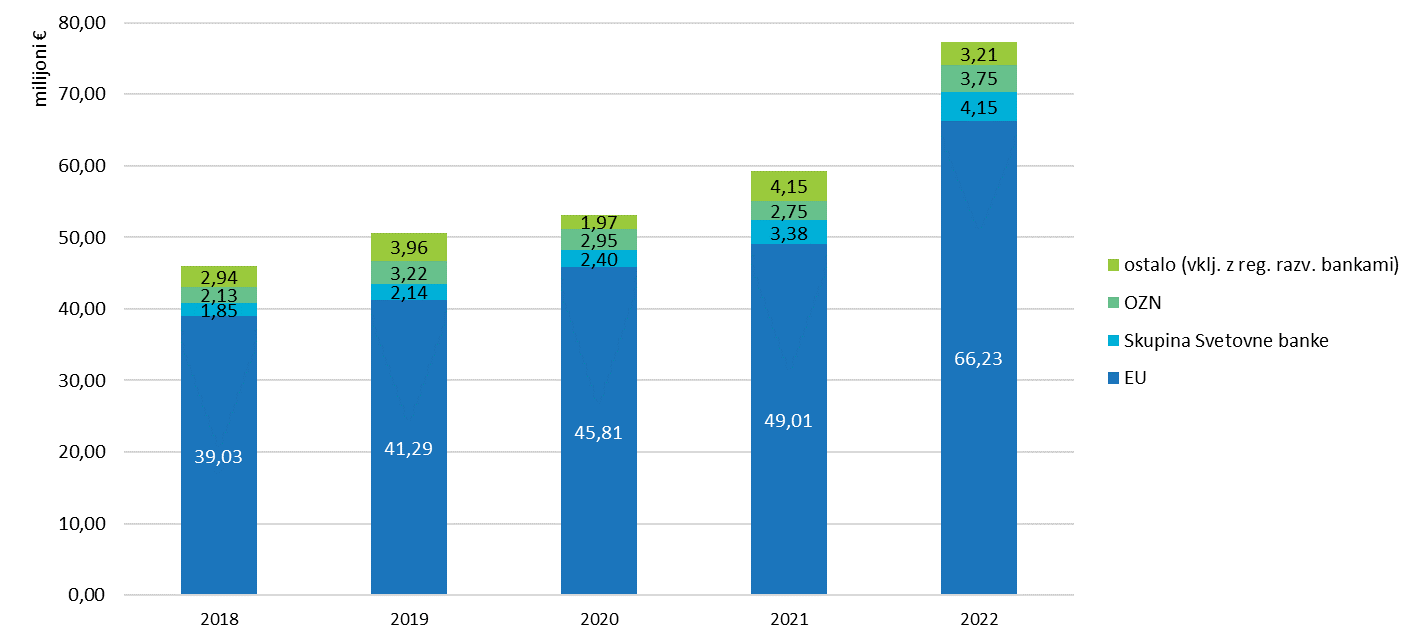 V primerjavi z letom 2021 se je večstranska razvojna pomoč zvišala za 18.051.310 evrov ali za 30,4 odstotkov. Največje nominalno povišanje ponovno beleži prispevek v proračun EU, ki je bil porabljen za uradno razvojno pomoč (19,88 milijonov evrov), na strani znižanj pa izstopa prispevek v Evropski razvojni sklad zaradi t. i. proračunizacije v novi finančni perspektivi, kar pomeni, da se izdatki od leta 2021 dalje krijejo iz proračuna EU, prispevki v Evropski razvoji sklad pa bodo krili le še v preteklosti že prevzete obveznosti v breme sklada. Ob tem lahko še omenimo znižanje vplačil v GEF v primerjavi z letom 2021, ko je šlo za poravnavo obveznosti še za leto 2020, ki je bila zaradi pandemije odložena za eno leto.Za natančno razdelitev financiranja večstranske razvojne pomoči po ministrstvih glej Prilogo 3.Za natančno razdelitev večstranske razvojne pomoči po poteh dodeljevanja glej Prilogo 9.Podnebne financeNa podnebni konferenci v Kopenhagnu leta 2009 so se razvite države zavezale, da bodo do leta 2020 iz najrazličnejših virov skupno mobilizirale 100 milijard USD letno in jih namenile za pomoč državam v razvoju pri soočanju z učinki podnebnih sprememb in prehodu na nizkoogljično družbo. Od takrat se v okviru uradne razvojne pomoči spremlja tudi t.i. razvojno podnebno financiranje.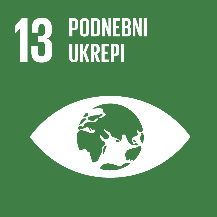 Slovenija je v letu 2022 namenila 2.411.495 evrov za podnebno financiranje v delu večstranske razvojne pomoči, in sicer preko prispevkov v Okvirno konvencijo Združenih narodov o spremembi podnebja (UNFCCC), v GEF, vključno s Skladom za najmanj razvite države in Posebnim skladom za podnebne spremembe ter Skladom za prilagajanje, za Montrealski protokol, v Mednarodno združenje za razvoj, v Organizacijo za hrano in kmetijstvo in z vplačilom dodatnega kapitala v Mednarodno banko za obnovo in razvoj (IBRD). Za dvostranske prispevke in projekte v podporo podnebju je namenila 2.347.889 evrov, od tega 1.508.082 evrov v okviru programske razvojne pomoči. Dvostranska podnebna pomoč med drugim obsega projekte preko CMSR, projekte nevladnih organizacij v partnerskih državah, članarino in aktivnosti v okviru DPPI SEE, članarino UNECE, Mednarodni komisiji za Savski bazen, IUCN ter podporo projektu OIF na Komorih. Med projekti, ki so se izvajali preko CMSR, velja omeniti predvsem sofinanciranje ukrepov za trajnostno rabo gozdov v občini Adigeni v Gruziji, obnovo filtrne postaje v Ohridu in prenovo Hidrosistema Zletovica v Severni Makedoniji. Sem prištevamo tudi projekte s področja vode, kot sta projekta za rekonstrukcijo in nadgradnjo čistilnih naprav v Žitomirju v Ukrajini ter rekonstrukciji javne razsvetljave v občini Gradiška (Bosna in Hercegovina) in v občini Vrnjačka Banja (Srbija). Med projekti nevladnih organizacij v partnerskih državah velja izpostaviti projekt za učinkovitejšo rabo virov za trajnostno preživetje v okrožju Karongi v Ruandi, projekt za učinkovito upravljanje okolja in voda s trajnostnimi rešitvami v okolišu Ndejje v Ugandi in projekt za varnost preskrbe z vodo in hrano za dostojno življenje Darfurcev v Sudanu. Za podnebno financiranje je Slovenija tako v letu 2022 namenila skupno 4.759.384 evrov, kar predstavlja 4 odstotni padec glede na leto prej.Enakost spolov kot presečna tema mednarodnega razvojnega sodelovanjaS prvim okvirnim programom mednarodnega razvojnega sodelovanja in humanitarne pomoči v letu 2010 je bilo z namenom krepitve učinkovitosti razvojnega sodelovanja predvideno vsebinsko osredotočenje aktivnosti na dve področji, hkrati pa je bila krepitev vloge žensk določena tudi kot presečna tema slovenskega mednarodnega razvojnega sodelovanja. Strategija je leta 2018 ponovno potrdila enakost spolov kot presečno temo mednarodnega razvojnega sodelovanja, hkrati z varovanjem okolja.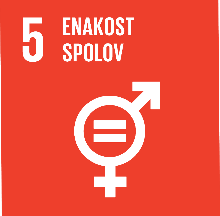 V letu 2022 je bilo 35 aktivnosti v skupni vrednosti 2.476.525 evrov usmerjenih v doseganje enakosti spolov (od tega 27 aktivnosti v vrednosti 1.671.171 evrov v okviru programske razvojne pomoči). Od tega je imelo 12 aktivnosti – osem projektov nevladnih organizacij, trije projekti ITF, namenski prispevek ICRC za delovanje proti nasilju na podlagi spola v Nigeriji, prispevek UNFPA za pomoč in zaščito žensk v Afganistanu, vključno z zdravstveno zaščito žensk, prispevek IAEA za podporo štipendijskemu skladu Marie Skłodowska-Curie ter štipendiji tunizijskima študentkama za doktorski študij znanosti o okolju preko Ad futura – v skupni vrednosti 694.695 evrov enakost spolov za glavni cilj, 15 aktivnosti različnih financerjev in izvajalcev v skupni vrednosti 976.476 evrov pa enakost spolov za pomemben cilj.Glede na leto 2021 se je število aktivnosti za enakost spolov zmanjšalo za 3, skupna vrednost realizacije pa se je povečala za 31 odstotkov. Delež dvostranske programske pomoči, ki vključuje vidik spola, je v letu 2021 znašal le 8 odstotkov, a se je v letu 2022 povečal na 16,17 odstotka. V primerjavi z izhodiščnimi 20 odstotki v letu 2017, ta odstotek še vedno pomeni znižanje. Pa vendar se je s tem Slovenija po negativnem trendu ponovno približala vmesnemu cilju 40 odstotkov, ki ga za leto 2022 določa Strategija.Varovanje okolja kot presečna tema mednarodnega razvojnega sodelovanjaS Strategijo je bilo varovanje okolja, ki je bistveno za doseganje ciljev trajnostnega razvoja iz Agende 2030, poleg enakosti spolov, opredeljeno za drugo presečno temo, ki se jo bo spodbujalo v vseh aktivnostih mednarodnega razvojnega sodelovanja, kjer je to mogoče in smiselno. V letu 2022 je bilo 40 aktivnosti v skupni vrednosti 2.654.943 evrov usmerjenih v varovanje okolja (od tega 29 aktivnosti v skupni vrednosti 2.141.213 evrov v okviru programske razvojne pomoči). Od tega je imelo 18 aktivnosti v skupni vrednosti 1.446.965 evrov varovanje okolja za glavni cilj, 22 aktivnosti različnih financerjev in izvajalcev v skupni vrednosti 1.207.978 evrov pa varovanje okolja za pomemben cilj. Gre za šest okoljskih projektov preko CMSR ter prispevke OACPS, UNESCO, IUCN ter Bioversity International, projekt Trajnostno upravljanje z gozdovi in upravljanje z divjadjo na območju Zahodnega Balkana, donacija mobilnega laboratorija za vode ter aktivnosti Agencije RS za kmetijske trge in razvoj podeželja. Glede na leto 2021 se je število aktivnosti za varovanje okolja povečalo za 10, skupna vrednost pa za 10 odstotkov. Glede na nominalno povišanje je delež dvostranske programske pomoči, ki vključuje vidik varovanja okolja, v letu 2022 znašal 26 odstotkov, kar pomeni, da bo potrebno narediti več, da bi dosegli vmesni cilj 50 odstotkov, ki ga za leto 2022 določa Strategija.Dodatni finančni tokoviZMRSHP med drugim določa, da mednarodno razvojno sodelovanje vključuje uradno razvojno pomoč, skupaj z ozaveščanjem javnosti, druge uradne tokove in zasebne tokove, ki jih ti spodbudijo. Do leta 2018 se je poročanje o mednarodnem razvojnem sodelovanju osredotočalo izključno na uradno razvojno pomoč. Tudi odslej ta predstavlja ključni del mednarodnega razvojnega sodelovanja, vendar se skladno s trendi za spodbujanje in spremljanje širšega spektra finančnih tokov v partnerske države širi tudi nabor podatkov, ki jih nacionalni koordinator za mednarodno razvojno sodelovanje spremlja in poroča OECD DAC. Slovenija je že v letu 2017 poročanje razširila z izvoznimi posojili, in sicer skladno z že uveljavljenim poročanjem SID banke Skupini za izvozna posojila OECD, v tem primeru pa je poročanje omejeno na partnerske države mednarodnega razvojnega sodelovanja. V letu 2022 je SID banka zavarovala eno izvozno posojilo kupcem in bankam iz države na seznamu prejemnic uradne razvojne pomoči. Poleg tega je Slovenija z letom 2018 poročanje razširila z dodatno kategorijo – zasebnimi oziroma komercialnimi tokovi, ki so jih spodbudili uradni tokovi (uradna razvojna pomoč). Slovenski zasebni sektor je takrat namreč k donacijam države prispeval za 97.010 evrov donacij, in sicer v obliki lastnih proizvodov in neplačanih storitev, ki so omogočili uspešno izvedbo projektov. V letu 2022 zasebnih donacij v novo začetih projektih ni bilo, oziroma so bili skupni zneski že poročani v predhodnih letih. Nekatere nevladne organizacije so v projekte prispevale tudi lastne vire in/ali prostovoljno delo. SklepSlovenija je v letu 2022 znatno povečala obseg sredstev za uradno razvojno pomoč in s tem delež BND, ki je namenjen temu področju, dvignila z 0,19 na 0,29 odstotka. Delovanje Slovenije na področju mednarodnega razvojnega sodelovanja je v letu 2022 močno zaznamovala agresija Ruske federacije na Ukrajino. Omejitve izvoza žitaric, olja in druge hrane, energentov, skupaj z gospodarskimi sankcijami zoper Rusko federacijo, so okrepile že tako močen splet mnogoterih kriz na področjih prehranske varnosti, gospodarskega sodelovanja in učinkov podnebnih sprememb v najbolj ranljivih predelih sveta.Slovenija se je na takšen splet kriz, ki vsa po vrsti zahtevajo dodatno pozornost in predvsem dodatno podporo, odzvala s krepitvijo vseh instrumentov mednarodnega razvojnega sodelovanja. V primerjavi z letom 2021 je za 111 odstotkov povečala dvostransko uradno pomoč, predvsem zaradi stroškov oskrbe beguncev iz Ukrajine in migrantov, odpisa dolga državam Podsaharske Afrike, povečanja namenskih prispevkov preko mednarodnih organizacij ter tehnične pomoči. Zaradi zmanjšanja povpraševanja po donacijah cepiv za covid-19 se je sicer nominalno zmanjšala pomoč projektne narave, kar je Slovenija kompenzirala s povečanjem namenskih prispevkov preko mednarodnih organizacij za krepitev odziva na okrepljene razvojne in humanitarne izzive v najbolj ranljivih državah.Za razliko od predhodnih let, ko je Slovenija daleč največji delež dvostranske razvojne pomoči namenjala državam Zahodnega Balkana, je v letu 2022 največji delež, 32,1 odstotka razpoložljive dvostranske razvojne pomoči, namenila partnerskim državam geografsko nerazporejeno (predvsem zaradi oskrbe beguncev iz Ukrajine) in državam podsaharske Afrike, 28,9 odstotka (predvsem zaradi odpisa dolgov). Regiji Zahodnega Balkana je Slovenija namenila 24,4 odstotka (največ Severni Makedoniji, Bosni in Hercegovini in Srbiji).V letu 2022 se je razdelitev razpoložljive dvostranske razvojne pomoči v ožjem pomenu po vsebinah zelo spremenila. Četudi je prišlo na prednostnih vsebinskih področjih (kakovostno izobraževanje, dobro upravljanje, trajnostno gospodarjenje z naravnimi viri, ozaveščanju) do sprememb v deležih, se je nominalno pomoč povečala na vseh vsebinskih področjih, razen na področju enakih možnosti.Slovenija je v letu 2022 skoraj podvojila humanitarno in pokonfliktno pomoč, predvsem na prednostnih področjih; za nujno pomoč je namenila 74 odstotkov vse humanitarne pomoči. Struktura rasti (odpis dolga, oskrba beguncev, humanitarna pomoč) je vplivala na deleže po posameznih poteh dodeljevanja, saj se je zelo okrepilo dodeljevanje preko institucij javnega sektorja. To se kaže tudi v relativno enakomerni razdelitvi sredstev v primeru projektne pomoči, ki se je v obdobju med 2019 in 2022 več kot podvojila. Sredstva za projektno pomoč so bila tako v deležih med 10 in 19 odstotki porazdeljena med izvajalske ustanove, nevladne organizacije, uveljavljene mednarodne organizacije, neposredne in posredne proračunske uporabnike ter druge. Hkrati se je ponovno povečala tehnična pomoč ki je presegla raven iz leta 2018, po upadu v času pandemije. Prav tako so se zelo povečali prispevki za posebne programe mednarodnih organizacij z namenskimi prispevki.V primerjavi z letom 2021 se je večstranska razvojna pomoč zvišala za 18.051.310 evrov ali za 30,4 odstotkov. Največje nominalno povišanje ponovno beleži prispevek v proračun EU, ki je bil porabljen za uradno razvojno pomoč (v višini 19,88 milijona evrov),Glede na pomemben obseg večstranske razvojne pomoči je aktivno sodelovanje v mednarodnih organizacijah, katerih članica je Slovenija, in odločanje v relevantnih telesih, ostaja pomemben vzvod za uveljavljanje interesov in zasledovanje ciljev mednarodnega razvojnega sodelovanja in prioritet v skladu z resolucijo, zlasti tam, kjer Slovenija ni prisotna na terenu. V letu 2022 je nacionalni koordinator za mednarodno razvojno sodelovanje skladno z zavezami glede zagotavljanja večje transparentnosti izvajanja mednarodnega razvojnega sodelovanja nadaljeval z ozaveščanjem javnosti o pomenu mednarodnega razvojnega sodelovanja in humanitarne pomoči ter aktivnostih Slovenije na tem področju. Dejavnosti mednarodnega razvojnega sodelovanja so uspešno dopolnjevale in krepile uresničevanje zunanjepolitičnih prioritet Republike Slovenije.STATISTIČNE PRILOGEPriloga 1: Metodološka pojasnila in opredelitev pojmovSlovenija kot članica EU in OECD DAC svoje mednarodno razvojno sodelovanje v celoti utemeljuje na opredelitvah in metodoloških usmeritvah OECD DAC. Razpoložljiva uradna razvojna pomoč je seštevek razpoložljive večstranske pomoči in razpoložljive dvostranske pomoči oziroma zajema tisti del celotne uradne razvojne pomoči, o uporabi katerega Slovenija kot država donatorica odloča popolnoma samostojno.Razpoložljiva dvostranska razvojna pomoč zajema tokove (denar, oprema, osebje ipd.) državam ali regijam na seznamu prejemnic uradne razvojne pomoči OECD DAC, kar vključuje tudi pomoč, ki se omenjenim in vnaprej določenim državam ali regijam nameni preko mednarodnih organizacij. Vsa dvostranska razvojna pomoč brez administrativnih stroškov je razpoložljiva. Programska razvojna pomoč (t.i. Country Programmable Aid – CPA), ki se načrtuje po državah in vsebinah, zajema vso razpoložljivo uradno razvojno pomoč, zmanjšano za humanitarno pomoč, oprostitve šolnin, oskrbo beguncev, ozaveščanje o pomenu mednarodnega razvojnega sodelovanja, splošno proračunsko podporo in odpis dolga. Stroški za oskrbo beguncev, vključno s prosilci za azil, v državi donatorici v prvem letu njihovega bivanja se po metodologiji OECD DAC štejejo v uradno razvojno pomoč. Večstranska razvojna pomoč je seštevek institucionalne večstranske pomoči in razpoložljive večstranske pomoči. Razpoložljivo večstransko razvojno pomoč za namene tega poročila predstavljajo prispevki, o katerih odloča Vlada Republike Slovenije in niso namenski. Institucionalno večstransko razvojno pomoč za namene tega poročila sestavljajo članarine, del vplačil v proračun EU, porabljen za uradno razvojno pomoč, in vplačila v Evropski razvojni sklad. Slovenija jih plačuje na podlagi zavez, ki jih ima do EU in mednarodnih organizacij ter jih je potrdil Državni zbor Republike Slovenije. Razvrstitev večstranske razvojne pomoči na razpoložljivo in institucionalno na podlagi ocene MZEZ je navedena v Prilogi 9.Resolucija je bila sprejeta v Državnem zboru RS 26. septembra 2017 in predstavlja podlago za spremljanje skladnosti aktivnosti mednarodnega razvojnega sodelovanja s strateškimi usmeritvami, kot tudi Strategija mednarodnega razvojnega sodelovanja in humanitarne pomoči Republike Slovenije, ki jo je Vlada RS sprejela 20. decembra 2018. Povezanost prednostnih vsebin, kot jih določata Resolucija in Strategija z vsebinskimi opredelitvami po metodologiji OECD DAC in cilji trajnostnega razvoja iz Agende za trajnostni razvoj do leta 2030 je prikazana v Prilogi 1. Preglednica v tej prilogi je podlaga za ugotavljanje skladnosti realizirane razpoložljive dvostranske razvojne pomoči s prednostnimi vsebinami mednarodnega razvojnega sodelovanja Republike Slovenije. Medtem ko se za spremljanje skladnosti humanitarnih aktivnosti in ozaveščanja uporablja vsebinske opredelitve OECD DAC, pa so za spremljanje razvojnih aktivnosti v ožjem pomenu relevantni cilji in podcilji trajnostnega razvoja, uvrstitev teh aktivnosti v eno od vsebinskih kod OECD DAC pa je predvsem pokazatelj njene upravičenosti za poročanje v okviru uradne razvojne pomoči. Za prikaz razporeditve sredstev po regijah (in državah) se uporabljajo regije kot jih določa Resolucija. Slednje se deloma razlikujejo od regij, kot jih določa OECD DAC in na podlagi katerih se zbirajo podatki. Proračunski uporabniki za vsako aktivnost navedejo le eno državo. Če je pomoč usmerjena v več držav ali v regijo, se uporabi zaokrožitev na najmanjšo možno enoto (državo ali regijo) ali navede "države v razvoju, nerazporejeno", kar se uporablja tudi za oskrbo beguncev in migrantov ter ozaveščanje o pomenu mednarodnega razvojnega sodelovanja v državi donatorici.Za statistični prikaz razporeditve sredstev po vsebinah se uporablja vsebinske opredelitve, kot jih določata Resolucija in Strategija, podatki pa se zbirajo na podlagi vsebinskih opredelitev, kot jih določa OECD DAC, vključno s podatkom o ciljih trajnostnega razvoja. Za razlike in povezave med opredelitvami glej Prilogo 2. Proračunski uporabniki pri vsaki aktivnosti praviloma navedejo le eno vsebinsko opredelitev, izjemoma več, ter do tri (pod)cilje trajnostnega razvoja. Pri pregledu poti dodeljevanja razpoložljive dvostranske razvojne pomoči v poglavju 5.1.3 se ugotavlja neposredni prejemnik javnih sredstev, ki je praviloma izvajalec razvojnega sodelovanja. Če je ravni izvajanja več (več podizvajalcev), se upošteva prvi med prejemniki, ki ima s proračunskim uporabnikom (financerjem) sklenjeno pogodbeno ali drugo pravno zavezujoče razmerje, po katerem odgovarja za porabo dodeljenih sredstev. Izvajalec je lahko tudi proračunski uporabnik sam.Z vrsto pomoči, ki je osnova za prikaz v poglavju 5.1.4 se opredeli način, ki se uporablja za zagotavljanje pomoči. Vključuje delitev na kategorije kot so: projekti, štipendije in šolnine, namenski prispevki, oskrba beguncev itd. Če pomoč zajema več vrst pomoči, se navede prevladujočo ali pa se aktivnosti prikaže kot več manjših aktivnosti, vsako s svojo opredelitvijo. Za podnebno financiranje se v delu večstranske razvojne pomoči po metodologiji OECD DAC štejeta prispevka v UNFCCC ter Montrealski protokol, 66 odstotkov prispevka v GEF ter 25 odstotkov prispevka v IDA. V delu dvostranske razvojne pomoči se podnebno financiranje lahko spremlja preko uporabe zaznamovalcev za podnebno financiranje, ki ločuje med financiranjem ukrepov za blaženje podnebnih sprememb ter ukrepov za prilagajanje na podnebne spremembe. Ena ali obe vrsti podnebnega financiranja sta lahko poglavitni namen podpore projektu v partnerski državi (vrednost zaznamovalca je 2), ali njen pomemben del (vrednost zaznamovalca je 1). V Sloveniji za izračun podnebnega financiranja trenutno obe vrsti projektov upoštevamo v polni vrednosti. Pozornost na element enakosti spolov je v statističnem sistemu mogoče spremljati z uporabo zaznamovalca za enakost spolov. Aktivnosti, katerih glavni cilj je doseganje enakosti spolov, so označene z vrednostjo zaznamovalca 2, aktivnosti, ki imajo enakost spolov za pomemben cilj, pa z vrednostjo zaznamovalca 1. Pri izračunu se obe vrsti aktivnosti upoštevata v polni vrednosti. Prav tako se zasledovanje presečne teme varovanje okolja v statističnem sistemu spremlja z uporabo zaznamovalca za varovanje okolja. Aktivnosti, katerih glavni cilj je varovanje okolja, so označene z vrednostjo zaznamovalca 2, aktivnosti, ki imajo varovanje okolja za pomemben cilj, pa z vrednostjo zaznamovalca 1. Pri izračunu se obe vrsti aktivnosti upoštevata v polni vrednosti. Podatek BND je povzet po Statističnem uradu Republike Slovenije, objava na konec drugega kvartala v letu za predhodno leto. Podatki o prebivalstvu za leto 2019 za izračun uradne razvojne pomoči na prebivalca so povzeti po podatkih Svetovne banke. V letu 2020 je bilo realiziranih več vračil v proračun RS zaradi neizvedbe projektov, za katere je Republika Slovenija sredstva namenila, izplačala in poročala v preteklih letih. V poročilu so prikazani neto zneski, kar ponekod pomeni negativne zneske in vpliva na grafične prikaze. Edina izjema, kjer izračuni zanemarijo vpliv vračil, so izračuni na podlagi zaznamovalcev, t.j. izračun podnebnih financ ter financiranje aktivnosti varovanja okolja in enakosti spolov. Skladno z metodologijo OECD DAC, ki vračil ne spremlja na ravni države prejemnice ali vsebine, so v delu podnebnih financ upoštevana le izplačila v letu 2020 in s tem zagotovljena primerljivost s podatki in analizami OECD DAC, enako pa velja tudi za področje varovanja okolja in enakosti spolov. Priloga 2: Prevajalna preglednica med prednostnimi vsebinami po Resoluciji in Strategiji ter cilji trajnostnega razvoja po Agendi 2030 in vsebinskimi opredelitvami po OECD DACPriloga 3: Uradna razvojna pomoč po ministrstvih in drugih uradnih institucijahPriloga 4: Razpoložljiva dvostranska razvojna pomoč po regijah in državahPriloga 5: Razpoložljiva dvostranska razvojna pomoč po vsebinahPriloga 6: Razpoložljiva dvostranska razvojna pomoč po poteh dodeljevanjaPriloga 7: Razpoložljiva dvostranska razvojna pomoč po vrstah pomoči Priloga 8: Razdelitev stroškov z oskrbo beguncev in migrantov po ministrstvih in vladnih službahPriloga 9: Večstranska razvojna pomoč Priloga 10: Seznam aktivnosti razpoložljive dvostranske pomoči po regijah in državahPriloga 11: Doseganje koncentracije in ključni kazalniki StrategijeSplošni kazalnikiMednarodno razvojno sodelovanje je pomemben instrument za izpolnjevanje zunanjepolitičnih ciljev SlovenijeVidnost in učinkovitost mednarodnega razvojnega sodelovanja in humanitarne pomočiVečstransko mednarodno razvojno sodelovanjeKoordinacija mednarodnega razvojnega sodelovanjaPartnerstvaOzaveščanje in transparentnostGlobalno učenjeUpravljanje za doseganje rezultatov Leto201720182019202020212022razvojna pomoč v ožjem pomenu16.986.457razpoložljiva dvostranska razvojna pomoč21.667.23424.531.01823.861.48536.207.45579.188.002vsebinske in geografske prioritete v EUR13.060.57716.236.45919.980.93118.997.45422.125.53727.132.295vsebinske in geografske prioritete v %77%75%81%80%61%34%vsebinske in/ali geografske prioritete v EUR15.778.88018.755.41821.839.33720.763.65932.963.08771.082.406vsebinske ali geografske prioritete v %93%87%89%87%91%90%Leto201720182019202020212022Dvostranska pomoč22.105.07824.808.41827.765.58026.497.96338.960.07082.314.795Večstranska pomoč45.124.36445.949.82350.608.39053.114.88559.291.93077.343.239Skupaj67.229.44270.758.24178.373.97079.612.84898.252.000159.658.033BND v mio EUR*42.30745.34347.39345.67151.47155.938Delež BND za URP0,16%0,16%0,17%0,17%0,19%0,29%Leto2016201720182019202020212022Prispevek RS v proračun EU za razvojne namene (v mio EUR)29,4327,8029,0430,8735,3940,0659,95Del proračuna EU za razvojne namene 
(v mlrd EUR)9,138,848,849,410,710,914,13Delež prispevka RS v proračun EU za razvojne namene (v %)0,320,310,320,330,330,370,42Prednostne vsebine po resolucijiOznačbaUjemajoči se cilji trajnostnega razvoja ali vsebinske kode po OECD DACOpombePrednostno po StrategijiRazvoj v ožjem pomenuDobro upravljanjeR-SDG 16SDG 16XEnake možnostiR-SDG 8SDG 8Xvključno z enakostjo spolovR-SDG5SDG 5presečna temaKakovostno izobraževanjeR-SDG 4SDG 4Trajnostno gospodarjenje z naravnimi (in energetskimi) viriR-SDG 6SDG 6vodaR-SDG 12SDG 12trajnostna poraba in potrošnjaXR-SDG 14SDG 14oceaniR-SDG 15SDG 15kopenski ekosistemiBoj proti podnebnim spremembamR-SDG 13SDG 13XOzaveščanjeOzav.99820XIzven vsebinskih prioritetRNPHumanitarna pomočNujna pomočH1-P72010, 72040, 72050XČlovekova varnost in zaščita, vključno s programi protiminskega delovanja in pomočjo žrtvam minH2-P15250XPomoč po oboroženih spopadih, v prvi vrsti otrokom73010samo, ko so ciljna skupina otrociXZagotavljanje varnosti preskrbe, zlasti otrok, s pitno vodo ter varno, zadostno in ustrezno hranoH3-P74020samo, ko gre za zagotavljanje pitne vode in varne, zadostne in ustrezne hraneXIzven vsebinskih prioritetostala pomoč po humanitarnih krizah, vključno s programi rekonstrukcije in rehabilitacijeH2-NP73010ostale aktivnosti za zmanjšanje ranljivosti in tveganja za krize, preventivno delovanje ter krepitev odpornostiH3-NP74020; zaznamovalec za zmanjšanje tveganj za nesreče = 2Ministrstva in druge uradne institucijeSredstva v EUR 2022Delež v razpol. dvostr. pomočiDelež v admin. stroškihDelež v večstr. pomočiDelež v skupni URPMinistrstvo za finance
(MF)Razpoložljiva dvostr. pomoč21.606.31627%Ministrstvo za finance
(MF)Administrativni stroški177.0776%Ministrstvo za finance
(MF)Večstranska pomoč67.213.66687%Ministrstvo za finance
(MF)SKUPAJ88.997.05956%Ministrstvo za zunanje in evropske zadeve
(MZEZ)Razpoložljiva dvostr. pomoč10.069.32213%Ministrstvo za zunanje in evropske zadeve
(MZEZ)Administrativni stroški2.667.82185%Ministrstvo za zunanje in evropske zadeve
(MZEZ)Večstranska pomoč7.389.36910%Ministrstvo za zunanje in evropske zadeve
(MZEZ)SKUPAJ20.126.51213%Ministrstvo za izobraževanje, znanost in šport
(MIZŠ)Razpoložljiva dvostr. pomoč18.179.29623%Ministrstvo za izobraževanje, znanost in šport
(MIZŠ)Administrativni stroški0Ministrstvo za izobraževanje, znanost in šport
(MIZŠ)Večstranska pomoč150.3860%Ministrstvo za izobraževanje, znanost in šport
(MIZŠ)SKUPAJ18.329.68211%Ministrstvo za obrambo
(MORS)Razpoložljiva dvostr. pomoč2.521.7613%Ministrstvo za obrambo
(MORS)Administrativni stroški28.6301%Ministrstvo za obrambo
(MORS)Večstranska pomoč909.3751%Ministrstvo za obrambo
(MORS)SKUPAJ3.459.7672%Ministrstvo za notranje zadeve
(MNZ)Razpoložljiva dvostr. pomoč1.197.0362%Ministrstvo za notranje zadeve
(MNZ)Administrativni stroški214.7257%Ministrstvo za notranje zadeve
(MNZ)Večstranska pomoč40.9070%Ministrstvo za notranje zadeve
(MNZ)SKUPAJ1.452.6681%Ministrstvo za okolje in prostor
(MOP)Razpoložljiva dvostr. pomoč333.8010%Ministrstvo za okolje in prostor
(MOP)Administrativni stroški12.7550%Ministrstvo za okolje in prostor
(MOP)Večstranska pomoč516.6661%Ministrstvo za okolje in prostor
(MOP)SKUPAJ863.2211%Ministrstvo za delo, družino, socialne zadeve in enake možnosti
(MDDSZ)Razpoložljiva dvostr. pomoč202.8280%Ministrstvo za delo, družino, socialne zadeve in enake možnosti
(MDDSZ)Administrativni stroški0Ministrstvo za delo, družino, socialne zadeve in enake možnosti
(MDDSZ)Večstranska pomoč187.1230%Ministrstvo za delo, družino, socialne zadeve in enake možnosti
(MDDSZ)SKUPAJ389.9510%Ministrstvo za gospodarski razvoj in tehnologijo 
(MGRT)Razpoložljiva dvostr. pomoč839.7191%Ministrstvo za gospodarski razvoj in tehnologijo 
(MGRT)Administrativni stroški11.4700%Ministrstvo za gospodarski razvoj in tehnologijo 
(MGRT)Večstranska pomoč206.1250%Ministrstvo za gospodarski razvoj in tehnologijo 
(MGRT)SKUPAJ1.057.3141%Ministrstvo za zdravje
(MZ)Razpoložljiva dvostr. pomoč3.978.6945%Ministrstvo za zdravje
(MZ)Administrativni stroški14.3150%Ministrstvo za zdravje
(MZ)Večstranska pomoč285.7000%Ministrstvo za zdravje
(MZ)SKUPAJ4.278.7093%Ministrstva in druge uradne institucijeSredstva v EUR 2022Delež v razpol. dvostr. pomočiDelež v admin. stroškihDelež v večstr. pomočiDelež v skupni URPMinistrstvo za kmetijstvo, gozdarstvo in prehrano
(MKGP)Razpoložljiva dvostr. pomoč33.2160%Ministrstvo za kmetijstvo, gozdarstvo in prehrano
(MKGP)Administrativni stroški0Ministrstvo za kmetijstvo, gozdarstvo in prehrano
(MKGP)Večstranska pomoč418.8171%Ministrstvo za kmetijstvo, gozdarstvo in prehrano
(MKGP)SKUPAJ452.0330%Ministrstvo za pravosodje
(MP)Razpoložljiva dvostr. pomoč1.7180%Ministrstvo za pravosodje
(MP)Administrativni stroški0Ministrstvo za pravosodje
(MP)Večstranska pomoč0Ministrstvo za pravosodje
(MP)SKUPAJ1.7180%Ministrstvo za javno upravo
(MJU) Razpoložljiva dvostr. pomoč2.0650%Ministrstvo za javno upravo
(MJU) Administrativni stroški0Ministrstvo za javno upravo
(MJU) Večstranska pomoč0Ministrstvo za javno upravo
(MJU) SKUPAJ2.0650%Ministrstvo za infrastrukturo 
(MzI)Razpoložljiva dvostr. pomoč501.2171%Ministrstvo za infrastrukturo 
(MzI)Administrativni stroški0Ministrstvo za infrastrukturo 
(MzI)Večstranska pomoč10.8520%Ministrstvo za infrastrukturo 
(MzI)SKUPAJ512.0690%Urad Vlade za oskrbo in integracijo migrantovRazpoložljiva dvostr. pomoč19.517.44625%Urad Vlade za oskrbo in integracijo migrantovAdministrativni stroški0Urad Vlade za oskrbo in integracijo migrantovVečstranska pomoč0Urad Vlade za oskrbo in integracijo migrantovSKUPAJ19.517.44612%Banka Slovenije 
(BS)Razpoložljiva dvostr. pomoč201.1650%Banka Slovenije 
(BS)Administrativni stroški0Banka Slovenije 
(BS)Večstranska pomoč0Banka Slovenije 
(BS)SKUPAJ201.1650%OstaliRazpoložljiva dvostr. pomoč2.4020%OstaliAdministrativni stroški0OstaliVečstranska pomoč14.253OstaliSKUPAJ16.6550%SKUPAJRazpoložljiva dvostr. pomoč79.188.002100%SKUPAJAdministrativni stroški3.126.792100%SKUPAJVečstranska pomoč77.343.239100%SKUPAJ159.658.033100%Regija/država201720172017201820192020202120222022Skupaj 
2017 - 2022Skupaj 
2017 - 2022Regija/državaEUREUREUREUREUREUREUR%EUR%EUR%Zahodni BalkanZahodni BalkanZahodni BalkanZahodni BalkanZahodni BalkanZahodni BalkanZahodni BalkanZahodni BalkanZahodni BalkanZahodni BalkanZahodni BalkanZahodni BalkanZahodni BalkanČrna gora1.241.2161.241.2161.241.2161.360.2481.540.290969.5171.243.2226%905.4065%7.259.8997%Severna Makedonija3.136.7703.136.7703.136.7703.873.2464.674.7005.310.1176.133.00031%6.100.33032%29.228.16328%Albanija156.117156.117156.11780.547288.718296.22667.5060%269.7871%1.158.9001%Bosna in Hercegovina4.263.1034.263.1034.263.1033.883.0125.045.0155.463.2346.287.90631%5.502.86328%30.445.13330%Kosovo1.587.9221.587.9221.587.922951.977987.6111.037.494891.9184%838.0324%6.294.9546%Srbija2.665.2272.665.2272.665.2273.995.3353.569.4694.413.7734.874.09324%4.979.72026%24.497.61724%Zahodni Balkan, regional.911.776911.776911.776586.355677.272546.189312.4302%312.1892%3.346.2113%Evropa, regionalno227.4551%401.3602%628.8151%SKUPAJ13.962.13113.962.13113.962.13114.730.72016.783.07518.036.54920.037.53056%19.309.68724%102.859.69250%Evropsko sosedstvoEvropsko sosedstvoEvropsko sosedstvoEvropsko sosedstvoEvropsko sosedstvoEvropsko sosedstvoEvropsko sosedstvoEvropsko sosedstvoEvropsko sosedstvoEvropsko sosedstvoEvropsko sosedstvoEvropsko sosedstvoEvropsko sosedstvoArmenija1.7271.7271.7272.51040310.0000%14.6400%Azerbajdžan2502502501.697120.000121.9471%Belorusija20.00020.00020.00019.90124.57288513.1280%0%78.4860%Gruzija98.74198.74198.74178.409226.450106.170164.9475%299.8875%974.6046%Moldavija30.14030.14030.14035.14436.95555.000157.2381%Ukrajina220.729220.729220.729973.8931.530.445-191.597858.66427%5.001.49975%8.393.63251%Evropsko sosedstvo - vzhodni del, regional.60.0000%200.0003%260.0002%Egipt11.20011.20011.200135.00015.00015.0001.442.05446%115.0002%1.733.25310%Jordanija156.500156.500156.500167.472145.00092.84762.3202%103.3002%727.4384%Libanon45.00045.00045.00050.00055.000310.000146.2845%340.5005%946.7846%Maroko15.00015.00015.00015.16015.00045.1600%Palestina302.607302.607302.607807.278262.852206.642235.3378%224.6213%2.039.33712%Sirija40.00040.00040.00040.000400.000100.000180.0006%257.5004%1.017.5006%Tunizija37.00024.80024.8001%21.0000%107.6001%SKUPAJ941.894941.894941.8942.326.4652.868.675724.7453.127.5349%6.628.3088%16.617.6218%Podsaharska AfrikaPodsaharska AfrikaPodsaharska AfrikaPodsaharska AfrikaPodsaharska AfrikaPodsaharska AfrikaPodsaharska AfrikaPodsaharska AfrikaPodsaharska AfrikaPodsaharska AfrikaPodsaharska AfrikaPodsaharska AfrikaPodsaharska AfrikaAngola (LDC)852.36512%18.814.37882%19.666.74362%Burundi (LDC)66.00066.00066.00066.0000%Centralnoafriška republika (LDC)30.0000%30.0000%DR Kongo (LDC)60.00030.00030.00040.0001%100.0000%260.0001%Etiopija (LDC)55.0000%55.0000%Gambija (LDC)6.60019.50030.00056.1000%Gana39.42074.8701%0%114.2900%Gvineja-Bissau (LDC)30.0000%30.0000%Južni Sudan (LDC)30.00030.00030.00030.00040.0001%50.0000%150.0000%Kenija27.00027.00027.00060.000531.8767%0%618.8762%Komori (LDC)10.0000%20.0000%30.0000%Kongo1.309.23218%0%1.309.2324%Lesoto (LDC)30.0000%30.0000%Madagaskar (LDC)30.00030.00030.000289.0004%55.0000%374.0001%Malawi (LDC)30.0000%30.0000%Mozambik (LDC)50.22870.000120.2280%Nigerija2.218.78030%70.0000%2.288.7807%Ruanda (LDC)25.00025.00025.000120.000160.000119.54468.0001%82.0000%574.5442%Senegal (LDC)120.000-120.00000%Somalija (LDC)30.00030.00030.00050.00080.0000%Sudan (LDC)30.00068.0001%82.0000%180.0001%Tanzanija149.6201%149.6200%Uganda (LDC)70.00070.00070.00050.00053.70855.000985.36513%261.0001%1.475.0735%Zelenortski otoki58.40058.40058.40058.4007.7008.400865.27912%6.3000%1.004.4793%Južnoafriška republika7527520%Afrika, regionalno50.00050.00050.00098.00030.3013.0450%2.873.70013%3.055.04610%SKUPAJ386.400386.400386.400445.000449.135223.4177.355.81120%22.888.99829%31.748.76116%OstaloOstaloOstaloOstaloOstaloOstaloOstaloOstaloOstaloOstaloOstaloOstaloOstaloAfganistan (LDC)65.00065.00065.00046.80058.80047.600415.00020%251.6955%884.8957%Bangladeš (LDC)30.00030.00030.0002.00332.0030%Bolivija1.261.53226%1.261.53210%Brazilija10.00030.0001%30.0001%70.0001%Butan (LDC)1.300.26726%1.300.26710%Kuba80.000168.3188%0%248.3182%Haiti (LDC)200.00010%50.0001%250.0002%Indija46846846814486.8004%108.6752%196.0872%Indonezija50.000395.49719%0%445.4973%Irak30.00030.00030.00030.00030.00040.000250.000380.0003%Jemen (LDC)60.00060.00060.00050.00090.00090.000110.0005%80.0002%480.0004%Kirgizija1.8581.8581.85823643.3752%9.9210%55.3890%Kiribati (LDC)30.0001%30.0000%Kitajska2802802801.30013.06819.91234.5600%Kolumbija-4.199-4.199-4.199-4.1990%LDR Laos30.0001%30.0000%Maldivi30.0001%30.0000%Malezija1.1751.1750%Mehika790.35816%790.3586%Nepal (LDC)190.0009%40.0001%230.0002%Pakistan133.0003%133.0001%Šrilanka30.00030.00030.00050.0001%80.0001%Tadžikistan1201201201200%Tonga30.0001%30.0000%Turčija2.300.5102.300.5102.300.5101.157.392841.478830.021433.91221%467.6919%6.031.00446%Uzbekistan8358358353506610%0%1.8460%Venezuela50.00050.0000%SKUPAJ2.514.8722.514.8722.514.8721.338.2241.084.5211.117.5332.073.5636%4.943.1396%13.071.8526%od tega za nujno humanitarno pomočod tega za nujno humanitarno pomočod tega za nujno humanitarno pomoč514.577514.577514.577507.121983.71447%813.44816%3.333.43726%Države v razvoju, nerazporejenoDržave v razvoju, nerazporejenoDržave v razvoju, nerazporejenoDržave v razvoju, nerazporejenoDržave v razvoju, nerazporejenoDržave v razvoju, nerazporejenoDržave v razvoju, nerazporejenoDržave v razvoju, nerazporejenoDržave v razvoju, nerazporejenoDržave v razvoju, nerazporejenoDržave v razvoju, nerazporejenoDržave v razvoju, nerazporejenoDržave v razvoju, nerazporejenoDVR, nerazporejeno1.369.7581.369.7581.369.7582.826.8253.345.6123.785.7123.483.01710%25.417.87132%40.228.79520%od tega za oskrbo beguncevod tega za oskrbo beguncev2.073.5912.073.5912.073.5912.004.7702.364.3751.967.81956%23.923.86994%32.334.42480% SKUPAJ19.175.05419.175.05419.175.05421.667.23424.531.01823.887.95636.077.455100%79.188.002100%204.526.721100%VSEBINA20202020202120212022VSEBINAEURdeležEURdelež EURdelež RAZVOJNA POMOČ V OŽJEM POMENU20.926.89588%32.183.95389%71.242.716Po prednostnih vsebinah17.454.13384%19.524.45661%21.142.99130%Dobro upravljanje1.851.2509%1.974.4786%2.613.5304%Dostojno delo, enake možnosti569.9683%642.5082%417.9121%        vključno z enakostjo spolov59.5440%83.6610%30.0000%Kakovostno izobraževanje14.784.82871%15.319.84048%15.632.23722%Trajnostno gospodarjenje z naravnimi viri - voda519.6932%1.143.8794%1.242.9972%Trajnostno gospodarjenje z naravnimi viri - krožno gospodarstvo-605.000-3%75.8040%600.1091%Trajnostno gospodarjenje z naravnimi viri - gozdovi83.0000%157.0000%540.0271%Boj proti podnebnim spremembam22.7300%11.8740%52.8290%Ozaveščanje o pomenu mednarodnega razvojnega sodelovanja168.1201%115.4120%13.3500%Zunaj prednostnih vsebin3.469.23216%12.659.49839%50.099.72570%od tega oskrba beguncev / migrantov2.364.37511%1.967.8196%23.923.86934%HUMANITARNA IN POSTKONFLIKTNA POMOČ2.934.59012%4.023.50211%7.945.28610%Po prednostnih vsebinah2.786.52394%3.741.57893%7.369.13393%Nujna pomoč2.035.23068%2.769.88469%5.858.72574%Protiminsko delovanje, pomoč žrtvam min, pomoč otrokom po oboroženih spopadih696.29324%906.69423%160.0002%Zagotavljanje varnosti preskrbe, zlasti otrok, s pitno vodo ter varno, zadostno in ustrezno hrano55.0002%65.0002%1.350.40817%Zunaj prednostnih vsebin178.0676%281.9247%576.1537%ostala pomoč po humanitarnih krizah, vključno s programi rekonstrukcije in rehabilitacije55.0002%130.0003%246.1533%ostale aktivnosti za zmanjšanje ranljivosti in tveganja za krize, preventivno delovanje ter krepitev odpornosti123.0674%151.9244%330.0004%SKUPAJ23.887.956100%36.207.455100%79.188.002100%POTI DODELJEVANJA2017201820192020202120222022Skupaj 2017– 2022Skupaj 2017– 2022POTI DODELJEVANJAEUREUREUREUREUREURdeležEURdeležINSTITUCIJE JAVNEGA SEKTORJA13.790.51216.756.46219.454.85718.958.66524.218.52464.781.14782%157.960.16777%Posredni proračunski uporabniki 8.979.80310.150.46112.580.19114.865.62918.798.36520.252.58031%85.627.02854%Slovenske visokošolske institucije8.186.0008.911.00011.084.50014.150.50014.605.50015.264.00075%72.201.50084%Vrtci, šole in srednje šole2.789.06914%2.789.0693%Ad futura365.665698.3001.034.400460.120628.368126.2271%3.313.0804%CMEPIUS152.571156.000246.97577.05762.352169.4001%864.3551%Center za socialno delo36.90157.57433.4280%127.9030%Kopa Golnik8576,248.5760%Onkološki inštitut1650013.86575231.1170%Zdravstveni domovi, bolnišnice, izvajalci zdravstvenih storitev275.567338.732163.550119.626142.986629.1893%1.669.6502%Zavod za šport21.35321.3530%Nacionalni inštitut za javno zdravje3.359.1581.241.2676%4.600.4255%Neposredni proračunski uporabniki 2.306.5433.177.4993.539.5804.087.3334.586.10742.965.90566%60.662.96738%Ministrstvo za finance18.775.97844%18.775.97831%Policija1.365.361786.957865.383930.991876.9571.109.5813%5.935.23010%Ministrstvo za obrambo 358.618389.867407.364343.580305.555423.6481%2.228.6334%Ministrstvo za notranje zadeve159.03590.69890.09897.40081.91446.2450%565.3901%Uprava za zaščito in reševanje49.83133.132207.581727.3941.416.4721.690.6554%4.125.0657%Uprava za jedrsko varnost89.10083.80067.20015.70011.70041.4000%308.9001%Ministrstvo za zunanje in evropske zadeve18.16818.24884.2235.01596.602604.9811%827.2381%Ministrstvo za zdravje17.53216.71734.2490%Ministrstvo za pravosodje 1.6203.6802.6008001.7180%10.4180%Ministrstvo za kmetijstvo, gozdarstvo in prehrano21.87533.22925.9532.29715.44018.9870%117.7820%Ministrstvo za gospodarski razvoj in tehnologijo108.6750%108.6750%Agencija za kmetijske trge in razvoj podeželja2.5221.94210.1082.1636.72823.4630%Statistični urad1003,855.9102.8228705.7970%16.4020%Ustavno sodišče949,352752611.4850%Finančna uprava2365,249.7981.2744.05110.48510.3340%38.3080%Generalni sekretariat Vlade1.2191.8430%3.0620%Inšpektorat RS za šolstvo in šport7.7600%7.7600%Tržni inšpektorat2313,542.0544.9919.3590%Urad za meroslovje4.9692.0680%7.0370%Ministrstvo za delo, družino, soc. zadeve in enake možnosti180.36049.2051.200230.7650%Urad za preprečevanje pranja denarja8.7273.4876.3791.9669.1780%29.7370%Urad za nadzor proračuna1.0311.0310%Ministrstvo za okolje in prostor23.84123.8410%Agencija RS za okolje67.0270%67.0270%Ministrstvo za infrastrukturo471,6501.2171%501.6881%Ministrstvo za izobraževanje, znanost in šport20.0000%20.0000%Ministrstvo za javno upravo9846,615.1189.1692.0650%26.1980%Služba Vlade za razvoj in evropsko kohezijsko politiko2256,6638.65140.9070%Urad za varovanje tajnih podatkov16316,812.4051.4774.2120%24.4100%Urad za oskrbo in integracijo migrantov1.596.4961.714.2221.952.2761.742.91919.517.44645%26.523.35844%Urad za varno hrano, veterinarstvo in varstvo rastlin2.0032.0030%Komisija za preprečevanje korupcije3.6183.6180%Uprava RS za varno hrano, veterino in varstvo rastlin6.4046.4040%Geodetska uprava RS3.8303.8300%Državni zbor RS11.3142.4020%13.7160%CMSR2.504.1663.428.5023.335.0865.703834.0531.562.6622%11.670.1727%INSTITUCIJE ZASEBNEGA PRAVA1.818.3161.863.3782.217.7472.234.5152.689.8514.144.4035%14.968.2107%Izvajalske ustanove915.830932.9291.221.4841.017.7191.215.9241.874.67745%7.178.56348%ITF577.301635.553960.005764.701919.1301.545.69182%5.402.38275%CEP338.529297.376261.479253.017296.794328.98621%1.776.18133%Slovenske nevladne organizacije637.434715.901712.940611.834957.7751.182.83929%4.818.72332%Slovenska filantropija45.00050.00050.000145.0003%SLOGA 15.85051.57842.77458.03939.3768.3501%215.9674%Slovenska karitas133.000137.214167.758173.756403.000590.93950%1.605.66633%Mirovni inštitut10.57960.00087.16260.83810.883s229.4615%Zavod Krog115.000115.000125.00015.00086.661101.5509%558.21112%Inštitut za afriške študije5.28710.5705.83021.6860%Zavod Ekvilib 3.30618.2583.07724.6421%Humanitarno društvo ADRA Slovenija63.00034.65035.000132.6503%Humanitas24.04987.64815.42121.21629.328177.6624%Focus, društvo za sonaraven razvoj15.79837.09652.8941%Zavod Voluntariat 3.0943.0456.1390%Amnesty International Slovenija1.7816.70112.27920.7620%Društvo za združene narode20.00020.0000%Inštitut za trajnostni razvoj26.72610.53837.2651%FER - Forum za enakopraven razvoj95.00085.00088.70890.000178.000212.00018%748.70816%Kulturno izobraževalno društvo PiNA29.96034.95634.25835.00040.77550.0004%224.9485%Zavod Izida Vita30.00035.00034.97499.9742%Povod, zavod za kulturo in razvoj mednarodnih odnosov v kulturi5.5269.03712.8271.53428.9251%Zavod za globalno učenje in razvoj projektov1.7235.5772.5139.8130%Društvo ENABANDA10.1675.18415.3510%Rdeči križ75.0006%75.0002%EPEKA, socialno podjetje43.00060.00065.0005%168.0003%Zavod Emma55.00065.00080.0007%200.0004%Tuje nevladne organizacije5.00030.25018.14900%53.3990%Institute for the Promotion of Education, Pristina5.0005.0009%ECDPM30.25018.14948.399Uveljavljene mednarodne nevladne organizacije265.051214.548278.324574.712498.0031.086.88726%2.917.52519%IFRC150.18698.025139.771146.93077.473248.38823%860.77230%Interpeace20.00010.0001%30.0000%ICRC114.865116.524138.552177.782350.530577.89053%1.476.14351%Caritas Internationalis190.00050.000230.00021%470.00016%European Endowment for Democracy - EED60.0008.0001%68.0008%IPEDU12.6101%12.61042%UVELJAVLJENE MEDNARODNE ORGANIZACIJE3.251.9942.723.1322.108.6442.212.3718.806.4859.674.24412%27.023.16914%UNIDO92.000120.000120.00080.000364.938428.9444%1.205.8824%UNHCR60.00070.00050.00080.000180.000470.0005%910.0003%WFP90.00050.00050.00075.000260.0001.470.00015%1.995.0007%EBRD54.83144.36945.19042.9051%187.2961%EIB500.000250.000250.0001.000.0003%UNICEF30.00030.00040.00040.00040.0001.000.00010%1.180.0004%UNRWA50.00065.00050.00050.00065.00050.0001%330.0001%WHO 30.00060.00050.000 1%140.0000%OVSE118.277169.78896.726197.113160.40885.0811%827.3933%UNESCO5.91117.83933.332 0%57.0830%OECD20.00010.00010.00015.00015.00015.0000%85.0000%CEF382.466465.851395.305413.360400.532533.8217%2.591.3359%UNECE136.9900%136.9900%UNFPA5.00025.00025.00080.00050.0001%185.0001%OHCHR18.00028.80032.0000%78.8000%UNOCHA43.901400.0004% 443.9012%EU 2.349.4191.155.592920.432800.021433.912521.6915%6.181.06721%CoE65.27059.66914.0003.7790%142.7180%CERF30.00050.00050.0001%130.0000%IAEA41.60017.1000%58.7000%UNDPPA-SZA20.00020.0000%40.0000%GAVI6.460.1152.201.89023%8.662.00530%FAO50.0001%50.0000%OIF10.00020.0000%30.0000%IMF1.753.70018%1.753.7006%IOM50.0001%50.0000%UNEP110.0001%110.0000%UN Habitat110.0001%110.0000%UNDCO10.0000%10.0000%OHRLLS15.0000%15.0000%UNMPTFO20.0000%20.0000%UNWOMAN60.0001%60.0000%JAVNO-ZASEBNA PARTNERSTVA11.56311.12112.83511.99411.87412.8290%72.2160%IUCN11.56311.12112.83511.99411.87412.829100%72.216100%DRUGO302.670313.141736.935470.409480.721575.3801%4.632.9561%Mednarodna komisija za Savski bazen128.990128.990128.990136.990136.990172.5467%833.49629%ICPE402.793126.968132.579143.4126%805.75228%RCC80.00080.00080.00080.00080.00080.0003%480.00017%DPPI SEE25.00025.00025.00025.00025.00025.0001%150.0005%Anti-Personnel Mine Ban Convention Implementation Support Unit3846495.7876.48415.68215.9121%44.8982%ICMPD33.09633.09634.75135.62040.20541.2102%217.9788%ISTA5.92110.51505.9586.5150%28.9081%Bioversity International6.5007.6547.5007.5000%29.1541%Deloitte Svetovanje d.o.o.29.28029.89030.00089.1703%Stritih d.o.o.13.11510.73623.8511%Global Education Network Europe5.00010.0005.0005.0005.0000%30.0001%Arms Trade Treaty Voluntary Trust Fund20.00020.0001%Creative hub Skopje10.00010.0000%GeoCodis, informacijski sistemi, d.o.o.31.2500%31.2501%Central European Initiative19.8001%19.8001%OACPS40.0002%40.0001%Union for the Mediterranean25.0001%25.0001%SKUPAJ19.175.05421.667.23424.531.01823.887.95536.207.45579.188.002100%204.656.719100%VRSTA POMOČI20172018201920202021202220222017-20222017-2022VRSTA POMOČIEUREUREUREUREUREURdeležEURdeležPROJEKTI3.644.4544.746.0775.255.8991.859.42214.079.30110.779.68814%26.285.54016%CMSR2.504.1663.428.5023.335.0865.703834.0531.562.66214%10.836.11941%izvajalske ustanove388.717441.263822.183404.360812.5891.498.18114%3.554.70314%nevladne organizacije490.960544.605610.101505.888817.3631.127.09910%3.278.65412%uveljavljene mednarodne organizacije206.831280.464259.995324.279645.0801.269.00512%2.340.5759%neposredni proračunski uporabniki24.5000189.000589.1921.441.5442.029.58419%2.832.27611%posredni proračunski uporabniki2135329.5333.359.1581.241.26712%1.292.1535%drugo29280    29.890  10.00030.0006.169.5132.051.89019%2.151.0608%TEHNIČNA POMOČ1.921.4081.636.0471.664.1081.477.8911.327.0651.718.1602%9.712.5436%Napotitev strokovnjakov v partnerske države1.776.4571.492.2411.498.5391.467.1551.323.0651.658.75897%9.216.21595%neposredni proračunski uporabniki1.605.7381.289.0931.359.2381.309.0441.315.7301.658.758100%8.537.60193%posredni proračunski uporabniki752752izvajalske ustanove170.719203.149139.301157.3597.335677.8627%Druga tehnična pomoč144.951143.806165.57010.7364.00059.4023%496.3285%neposredni proračunski uporabniki112.814118.730138.5904.00059.402100%433.53587%posredni proračunski uporabniki25076,2413.86538.9418%drugo013.11510.73623.8515%ŠTIPENDIJE IN ŠOLNINE8.704.2369.758.70012.316.84214.687.67715.296.22015.559.62720%75.632.58245%Oprostitve šolnin8.186.0008.911.00011.084.50014.150.50014.605.50015.264.00098%72.201.50095%univerze in visokošolski zavodi8.186.0008.911.00011.084.50014.150.50014.605.50015.264.000100%72.201.500100%Štipendije518.236847.7001.232.342537.177690.720295.6272%3.431.0825%posredni proračunski uporabniki518.236847.7001.232.342537.177690.720295.627100%3.431.082100%PRISPEVKI3.939.4253.230.1053.103.6283.330.4723.421.6396.663.6318%23.708.89914%Prispevki za posebne programe medn. organizacij3.442.6322.850.4032.745.9692.774.1542.841.7476.005.52990%20.660.43487%uveljavljene mednarodne organizacije3.045.1632.442.6671.848.6491.888.0922.041.2904.539.44976%15.805.31077%nevladne organizacije130.000140.000200.000475.000370.000968.00016%2.283.00011%drugo267.470267.735697.320411.062430.457498.0808%2.572.12412%Prispevki za osnovno delovanje nevladnih organizacij, drugih pravnih oseb zasebnega prava, javno-zasebnih partnerstev in raziskovalnih ustanov496.792379.702357.659556.318579.891658.10210%3.048.46513%izvajalske ustanove324.258283.518260.000456.000426.000406.49662%2.156.27171%nevladne organizacije155.05174.54878.32474.712128.002106.27716%616.91520%drugo17.48421.63619.33525.60645.889145.32922%275.2789%OSKRBA BEGUNCEV IN MIGRANTOV V DONATORICI829.9362.073.5912.004.7702.364.3751.967.81923.923.86930%33.164.36020%neposredni proračunski uporabniki554.3691.734.8591.804.3202.244.7491.824.83320.475.61186%28.638.74186%posredni proračunski uporabniki275.567338.732200.451119.626142.9863.418.25814%4.495.61914%nevladne organizacije30.0000%30.0000%ODPIS DOLGOV20.529.67826%20.529.67812%neposredni proračunski uporabniki18.775.97891%18.775.97857%uveljavljene mednarodne organizacije1.753.7009%1.753.7005%OZAVEŠČANJE O POMENU MRS135.596222.713185.771168.120115.41213.3500%840.9610%nevladne organizacije126.475176.296107.838161.197110.41213.350100%695.56783%neposredni proračunski uporabniki9121  41.418  67.9331.923120.39514%ostalo     5.000  10.0005.0005.00025.0003%SKUPAJ19.175.05421.667.23424.531.01823.887.95636.207.45579.188.00274%169.344.885100%MinistrstvoIzvajalecNamen2022MinistrstvoIzvajalecNamenEURdeležUrad vlade RS za oskrbo in integracijo migrantovUrad vlade RS za oskrbo in integracijo migrantovStroški za bivanje, prehrano, osnovne pripomočke, opismenjevanje, učno pomoč, pomoč pri nastanitvi, zdravje, prevoz in ostalo začasno oskrbo19.517.44682%MIZŠOsnovne šole, vrtci in srednje šoleStroški izobraževanja begunskih otrok iz Ukrajine v vrtcih, šolah in srednjih šolah, kot del osnovne oskrbe.2.789.06912%MZZdravstveni domovi, bolnišnice, izvajalci zdravstvenih storitev Storitve nujne zdravstvene oskrbe 629.1893%MOURSZROskrba beguncev iz Ukrajine na Slovaškem377.2752%MIIzvajalci JPPJavni prevoz za begunce iz Ukrajine501.2172%MNZMNZInformiranje, zagotavljanje brezplačne pravne pomoči pred sodišči, prevajanje in tolmačenje v postopkih mednarodne zaščite (25-odstotna soudeležba)46.2440%MDDSZCenter za socialno deloIzvajanje skrbništva, oskrba in strokovna obravnava mladoletnih prosilcev za mednarodno zaščito brez spremstva33.4280%MZEZSlovenska karitasInformiranje, zagotavljanje brezplačne pravne pomoči pred sodišči, prevajanje in tolmačenje v postopkih mednarodne zaščite (25-odstotna soudeležba)30.0000%SKUPAJ 23.923.868100%OrganizacijaMinistrstvoRazpol. URP (ocena)Koef.20172018201920202021202220222017 - 20222017 - 2022EUREUREUREUREUREURdeležEURdeležEvropska unija37.134.71739.030.19541.293.08145.805.61549.013.19966.232.27586%278.509.08284%EKMF100%27.803.71329.038.09530.874.20135.386.73540.063.56359.945.71591%223.112.02280%EDFMZEZ100%9.061.0049.542.1009.878.8809.878.8808.307.2405.613.0008%52.281.10419%EIB (EDF)MF100%270.000450.000540.000540.000642.396673.5601%3.115.9561%Organizacija združenih narodovOrganizacija združenih narodov2.734.9942.126.3313.218.3272.944.7772.750.1783.748.0245%17.522.6315%UN DPOMZEZ, MORS15%832.340444.719891.637553.367227.584909.37524%3.859.02222%WHOMZ76%279.892254.062253.102255.314236.400285.7008%1.564.4709%OZNMZEZ53%359.342300.411869.525920.316945.5241.038.04228%4.433.16025%ILOMDDSZ60%177.571162.808160.366167.478166.743158.7014%993.6676%UNESCOMIZŠ60%290.354128.737138.243129.535144.500146.5244%977.8936%FAOMKGP83%180.160311.186279.821276.089262.290361.86910%1.671.41510%UNIDOMGRT100%112.60893.687181.40686.82888.6602%563.1893%UNEPMOP, MZDA100%122.759117.386138.000118.462114.156128.3723%739.1354%Montrealski protokolMOP100%165.841196.1225%361.9632%IAEA – AssessedMOP33%159.48998.524101.37392.19793.836100.8933%646.3124%IAEA-TCFMOPDA100%138.01769.38969.794207.27166.48570.3762%621.3324%UNICEFMDDSZDA100%27.09225.35027.21127.99325.47628.4221%161.5441%IOM [5]MNZ100%39.66741.65642.47342.47340.9071%207.1761%ITUSDP18%12.37412.86313.37313.23914.2530%66.1020%UNCCDMOP100%7.5946.2106.2105.6185.6180%31.2500%UNFCCCMOPDA61%9.45311.85611.64910.74913.61314.3800%71.7000%OHCHRMZEZDA64%13.20015.84010.0000%39.0400%UN WOMENMZEZDA100%10.00020.00010.0000%40.0000%WMOMOP4%2.4601.7701.8492.0022.0802.1640%12.3250%WIPOMGRT3%1.6421.5761.2291.2781.2651.3620%8.3520%UPUMGRT16%6.0215.7797.3937.1177.0576.9320%40.2990%UNFPAMZEZ100%5.0005.0005.00020.0001%35.0000%UNDCOMZEZ100%15.0000%15.0000%UNWTOMGRT89%99.145109.171109.1713%317.4872%PBF MZEZDA 100%19.99920.0001%39.9990%UNECEMZEZ100%5.8000%5.8000%Skupina Svetovne bankeSkupina Svetovne banke2.412.5001.849.0002.136.0282.396.0283.376.1984.153.2265%16.322.9805%IDAMFDA100%2.182.5001.609.000954.0001.164.0001.030.0001.390.00033%8.329.50051%IBRDMF100%932.028932.028873.522987.38824%3.724.96623%IDA-MDRIMFDA100%230.000240.000250.000300.000360.000504.90012%1.884.90012%IFC MFDA100%1.112.6761.270.93831%2.383.61415%Regionalne razvojne bankeRegionalne razvojne banke200.000200.000100.0000000%500.0000%EBRD-WBJTFMFDA100%200.000200.000100.000500.000100%Drugo2.642.1532.744.2973.860.9551.968.4664.152.3553.209.7144%18.577.9396%GEFMFDA100%891.000862.800943.5002.319.5001.218.90038%6.235.70034%GEF-LDCFMZEZDA100%50.00070.0002%120.0001%GEF-SCCFMZEZDA100%70.0002%70.0000%GEF Adaptation FundMZEZDA100%33.3321%33.3320%OVSEMZEZ74%201.812195.259197.420198.380198.219197.1926%1.188.2826%IOMMNZ100%41.3270%41.3270%EPPOMKGP100%24.96050.28060.81025.47025.6501%187.1701%OIFMZEZ100%10.98711.15211.31911.49011.66111.6610%68.2700%Montrealski protokolMOP100%179.279179.345211.667185.7380%756.0294%CITESMOP100%4.4644.2645.0324.0234.5854.3600%26.7280%OECD Dev. CentreMZEZ100%24.55710.83413.24512.59512.63314.0040%87.8680%Svet EvropeMZEZ40%234.317237.661245.466256.257267.764296.3389%1.537.8038%IRENAMzI66%11.38410.51811.04011.7179.59910.8520%65.1100%CEFMF100%1.018.0661.182.1841.222.2651.222.2651.222.2651.222.26538%7.089.31038%Zeleni podnebni skladMOP100%1.000.0000%1.000.0005%ICGEBMIZŠ26%3.8043.4443.8610%11.1090%OIEMKGP61%1.38727.21531.2981%59.9000%SKUPAJ45.124.36445.949.82350.608.39153.114.88559.291.92977.343.239100%331.432.631100%DržavaIzvajalec€Zahodni Balkan19.309.687Albanija269.787Projekti267.724Izgradnja modularnega objekta za izobraževalne namene kot donacija Republiki AlbanijiCMSR38.400Odpravljanje temeljnih vzrokov diskriminacije žensk v AlbanijiFER - Forum za enakopraven razvoj50.000Spodbujanje razvoja v gozdno-lesnem sektorju Albanije za trajnostno rabo naravnih virov in trajnostni industrijski razvoj 2022 - 2024UNIDO179.324Tehnična pomoč2.063Študijski obiskDržavni zbor2.063Bosna in Hercegovina5.502.863Podpora delovanju NVO, zasebnih ustanov…66.500Protiminsko delovanje v Bosni in Hercegovini v letih 2021 in 2022Ustanova za krepitev človekove varnosti (ITF)66.500Projekti814.801BiHUB - Podpora ženskemu družbeno odgovornemu podjetništvuKulturno izobraževalno društvo PiNA50.000Čebelarjenje za invalidne osebe z namenom opolnomočiti žrtve min - Faza 2Ustanova za krepitev človekove varnosti (ITF)30.000Donacija v obliki cepiva proti COVID-19 Comirnaty in SpikevaxUprava za zaščito in reševanje329.822Pomoč občinam v Bosni in Hercegovini na področju priprave evropskih in drugih mednarodnih projektovCenter za evropsko prihodnost (CEP)45.980Prva pomoč - povsod in za vsakogarRdeči križ Slovenije75.000Rekonstrukcija javne razsvetljave v občini GradiškaCMSR / Centre for International Cooperation and Development283.999Tehnična pomoč113.786Napotitev policijskega atašejaPolicija109.717Online sestanek z bosansko Agencijo za javna naročilaMinistrstvo za javno upravo229Opazovanje volitevMinistrstvo za zunanje in evropske zadeve1.540Prenos znanja in izkušenj pri kontroli stabilnosti smodnika za preprečevanje nesrečMinistrstvo za obrambo2.300Oprostitev šolnin in štipendij4.507.776ŠtipendijeCMEPIUS33.876ŠtipendijeAd futura11.400Oprostitve šolninUniverze in VŠZ (SI)4.462.500Črna gora905.406Projekti69.550Ekonomsko in socialno opolnomočenje Rominj in Egipčank v občini Berane in okoliciEPEKA, socialno podjetje65.000Zaščita pravice do dostojnega staranja in preprečevanje demenceZavod Krog4.550Tehnična pomoč11.375Nadzor stabilnosti smodnikovMinistrstvo za obrambo0Obisk črnogorske Uprave za inšpekcijske zadeveMinistrstvo za javno upravo918Poglavje 18 - StatistikaStatistični urad5.797Preprečevanje pranja denarjaUrad RS za preprečevanje pranja denarja4.661Oprostitev šolnin in štipendij824.480ŠtipendijeCMEPIUS12.480Oprostitve šolninUniverze in VŠZ (SI)812.000Kosovo838.032Projekti12.610Naše praviceIPEDU12.610Tehnična pomoč412.994Napotitev v EULEXPolicija149.674Napotitev v Misijo ZN v KosovuPolicija73.339Svetovanje ministrstvu za Kosovske varnostne sile (finance, proračun, pogodbe, javna naročila, pravno svetovanje na obrambnem področju)Ministrstvo za obrambo189.981Oprostitev šolnin in štipendij412.428ŠtipendijeCMEPIUS5.928Oprostitve šolninUniverze in VŠZ (SI)406.500Severna Makedonija6.100.330Namenski prispevki preko mednarodnih organizacij10.000Prostovoljni prispevek za pisarno Rezidenčnega koordinatorjaUNDCO10.000Projekti735.699Izobraževanje računovodij v javnem sektorju Severne Makedonije na 2. stopnji (PACT MKD L2)Center za razvoj financ200.000Komunikacija v pogajalskem poglavju 24Center za evropsko prihodnost62.558Obnova filtrirne postaje OhridCMSR68.410Pomoč pri poglavju 24 - finančne preiskaveCenter za evropsko prihodnost71.278Prenova Hidrosistema ZletovicaCMSR168.753Priprava in uvajanje digitalizacije v Državnem arhivu Republike Severne Makedonije - DIG_DARSMCMSR 164.700Tehnična pomoč584.861Napotitev policijskega atašejaPolicija111.076Obisk delegacije pravosodnega ministrstva S. MakedonijeMinistrstvo za pravosodje800Opazovanje volitevMinistrstvo za zunanje in evropske zadeve356Pogajalsko poglavje 31 - Skupna zunanja in varnostna politikaMinistrstvo za zunanje in evropske zadeve871Pomoč pri poglavju 24 - finančne preiskaveFinančna uprava RS1.587Pomoč pri upravljanju mejaPolicija249.274Pomoč pri vzpostavitvi postopka za urejanje terminologijeGeneralni sekretariat Vlade1.843Preprečevanje pranja denarjaUrad RS za preprečevanje pranja denarja4.517Sodelovanje pri zagotavljanju večnamenske zdravstvene enote za humanitarne in druge nesreče na BalkanuMinistrstvo za obrambo206.596Študijski obisk predstavnikov Tožilskega sveta Črne goreMinistrstvo za pravosodje918Usposabljanje diplomatov za napotitveMinistrstvo za zunanje in evropske zadeve6.684Udeležba na 12. forumu NDIDržavni zbor339Oprostitev šolnin in štipendij4.769.770ŠtipendijeCMEPIUS13.070ŠtipendijeAd futura49.200Oprostitve šolninUniverze in VŠZ (SI)4.707.500Srbija4.979.720Projekti451.770Javna razsvetljava Vrnjačka BanjaCMSR 266.110Krepitev zmogljivosti upravljanja patruljCenter za evropsko prihodnost135.660Razvoj ženskega podjetništva v kmetijstvu v JV SrbijiSlovenska karitas50.000Tehnična pomoč131.277Administrativni nadzor pogojenostiAgencija RS za kmetijske trge in razvoj podeželja2.728Napotitev policijskega atašejaPolicija120.485Obisk srbske Nacionalne akademije za javno upravoMinistrstvo za javno upravo918Opazovanje volitevMinistrstvo za zunanje in evropske zadeve3.146Podpora operativni strukturi IPARD III (2021-2027)Agencija RS za kmetijske trge in razvoj podeželja1.342Predstavitev izkušenj agencije na področju računovodstva in izševanja plačilAgencija RS za kmetijske trge in razvoj podeželja940Usposabljanje glede pristojnega organa za EKJS in EAFRDAgencija RS za kmetijske trge in razvoj podeželja1.719Oprostitev šolnin in štipendij4.396.673ŠtipendijeCMEPIUS60.873ŠtipendijeAd futura34.300Oprostitve šolninUniverze in VŠZ (SI)4.301.500Zahodni Balkan, regionalno312.189Namenski prispevki preko mednarodnih organizacij277.546ČlanarinaMednarodna komisija za Savski bazen136.990ČlanarinaRCC80.000Letna članarina DPPI SEEDPPI SEE25.000Letni prispevek za Sava sistem napovedovanja in opozarjanja na poplaveMednarodna komisija za Savski bazen35.556Projekti-6.489Krepitev družbene odpornosti v boju proti dezinformacijam v državah Zahodnega BalkanaCenter za evropsko prihodnost-6.489Tehnična pomoč41.133Poglavje 11 – kmetijstvo in razvoj podeželjaMinistrstvo za kmetijstvo, gozdarstvo in prehrano16.189Trajnostno upravljanje z gozdovi in upravljanje z divjadjo na območju Zahodnega Balkana v letih 2022 - 2023Ministrstvo za kmetijstvo, gozdarstvo in prehrano2.799Udeležba na aktivnostih v okviru DPPI SEEUprava za zaščito in reševanje746Vsebine Skupne varnostne in obrambne politike za države Zahodnega BalkanaMinistrstvo za obrambo1.400Podporne in izobraževalne aktivnosti za območju Zahodnega Balkana COBISS.NetMinistrstvo za izobraževanje, znanost in šport20.000Evropa, regionalno401.360Namenski prispevki preko mednarodnih organizacij226.145Delavnice s področja centralnega bančništva in angažiranje zunanjega strokovnjaka s področja centralnega bančništvaCenter za razvoj financ (CEF)201.165PrispevekCentral European Initiative19.800Prostovoljni prispevek za iMARSOSCE5.180Projekti152.656Evropska izmenjava aktivnosti digitalne diplomacijeCenter za evropsko prihodnost 20.000Krepitev mobilizacije domačih javnofinančnih prihodkov za trajnostni razvoj (MDJP)Center za razvoj financ (CEF)47.656Učinkovito upravljanje stvarnega premoženja (EPSAM)Center za razvoj financ (CEF)85.000Tehnična pomoč22.559Aktivnosti v okviru DPPI SEEUprava za zaščito in reševanje13.812Študijski obisk na temo podpore digitalizaciji uvoznih postopkov v poštnem in pomorskem prometuFinančna uprava RS6.912Študijski obisk v okviru Programa DCAF mejne varnostiFinančna uprava RS1.835Evropsko sosedstvo6.628.308Armenija10.000Projekti10.000Psihosocialna rehabilitacija otrok – žrtev oboroženega spopada v Gorskem KarabahuUstanova za krepitev človekove varnosti (ITF)10.000Egipt115.000Projekti115.000Ozaveščanje in izobraževanje o otrokovih pravicah v EgiptuZavod Krog15.000Razvoj vključujoče in sonaravne globalne dobaviteljske verige za predelavo paradižnikovUNIDO100.000Gruzija299.887Projekti123.540Ukrepi za trajnostno rabo gozdov v občini AdigeniCMSR123.540Tehnična pomoč176.347Napotitev v EUMM GruzijaPolicija152.470Opazovanje volitevMinistrstvo za zunanje in evropske zadeve506Strokovno svetovanje pri izgradnji sistema varnih komunikacijMinistrstvo za obrambo6.269Svetovanje na področju izgradnje obrambnih zmogljivosti (vodenje skupine za učenje angleškega jezika)Ministrstvo za obrambo17.102Jordanija103.300Projekti92.500Izobraževanje o nevarnostih min in eksplozivnih ostankov vojne (EOV) za sirske begunce v JordanijiUstanova za krepitev človekove varnosti (ITF)92.500Oprostitev šolnin in štipendij10.800ŠtipendijeAd futura10.800Libanon340.500Projekti340.500Celostna oskrba sirskih begunk, žrtev nasilja na podlagi spola v LibanonuSlovenska karitas80.000Naslavljanje ranljivih skupin v LibanonuUstanova za krepitev človekove varnosti (ITF)180.500Za njeno prihodnost - ozaveščanje proti otroškim porokam med begunci v LibanonuZavod Emma80.000Moldavija55.000Projekti55.000Topli obroki za ukrajinske begunce v MoldavijiSlovenska karitas30.000Zdravstvena in psihosocialna pomoč ukrajinskim begunskim otrokom v MoldavijiUstanova za krepitev človekove varnosti (ITF)25.000Sirija257.500Namenski prispevki preko mednarodnih organizacij80.000Prispevek za projekte zagotavljanja dostopa do vode v SirijiICRC50.000Prostovoljni prispevekUNHCR30.000Projekti177.500Čiščenje eksplozivnih sredstev in oživljanje kmetijstva na očiščenih območjih v severovzhodni SirijiUstanova za krepitev človekove varnosti (ITF)177.500Tunizija21.000Oprostitev šolnin in štipendij21.000ŠtipendijeAd futura21.000Ukrajina5.001.499Namenski prispevki preko mednarodnih organizacij1.779.901Posebna opazovalna misija v UkrajiniOSCE79.901Prispevek za pomoč prebivalcem UkrajineICRC100.000Prostovoljni prispevekCaritas Internationalis200.000Prostovoljni prispevekUNHCR400.000Prostovoljni prispevekUNICEF1.000.000Projekti2.572.776Donacija mobilnega laboratorija Vladi UkrajineAgencija RS za okolje67.027Krepitev psihosocialne dobrobiti otrok iz UkrajineUstanova za krepitev človekove varnosti (ITF)57.000Materialna pomoč Ukrajini za ublažitev izrednih dogodkov velikega obsegaUprava za zaščito in reševanje766.000Nadaljnja zdravstvena rehabilitacija žrtve oboroženega konflikta v UkrajiniUstanova za krepitev človekove varnosti (ITF)19.000Obnova doma za rehabilitacijo invalidnih otrok in mladih v regiji Žitomir v UkrajiniSlovenska karitas233.939Prispevek VP Ukrajine za 2 reševalni voziliVeleposlaništvo Ukrajine v RS210.000Prispevek za reševalno vozilo Life Saver SP Veleposlaništvo Ukrajine v RS370.060Prostovoljni prispevekUN OCHA400.000Psihosocialna rehabilitacija ukrajinskih beguncevUstanova za krepitev človekove varnosti (ITF)100.000Rekonstrukcija in nadgradnja čistilne naprave v ŽitomirjuCMSR349.750Tehnična pomoč66.422Napotitev v EUMM UkrajinaPolicija55.025Pobuda Team Europe za krepitev odgovornosti institucij ter spodbujanje pravne države in varnostiMinistrstvo za zunanje in evropske zadeve11.397Oprostitev šolnin in štipendij582.400ŠtipendijeAd futura8.400Oprostitve šolninUniverze in VŠZ (SI)574.000Zahodni breg in Gaza224.621Namenski prispevki preko mednarodnih organizacij50.000Prostovoljni prispevekUNRWA50.000Projekti66.500Aktiviranje človeških virov za pomoč prebivalcem Gaze in Zahodnega bregaUstanova za krepitev človekove varnosti (ITF)66.500Tehnična pomoč88.521Napotitev EUPOL COPPSPolicija88.521Oprostitev šolnin in štipendij19.600ŠtipendijeAd futura19.600Evropsko sosedstvo - vzhodni del, regional.200.000Namenski prispevki preko mednarodnih organizacij200.000Prispevek za pomoč prebivalcem v Ukrajini in sosednjih državahICRC100.000Prispevek za pomoč prebivalcem v Ukrajini in sosednjih državahWFP100.000Podsaharska Afrika22.888.998Angola18.814.378Namenski prispevki preko mednarodnih organizacij30.000Prispevek za prehransko varnostWFP30.000Oprostitev šolnin in štipendij8.400ŠtipendijeAd futura8.400Odpis in oprostitev dolga18.775.978Oprostitev dolgaMinistrstvo za finance Republike Angole18.775.978Zelenortski otoki6.300Oprostitev šolnin in štipendij6.300ŠtipendijeAd futura6.300Centralnoafriška republika30.000Namenski prispevki preko mednarodnih organizacij30.000Prispevek za prehransko varnostWFP30.000Komori20.000Namenski prispevki preko mednarodnih organizacij20.000Prispevek Inštitutu frankofonije za trajnostni razvoj (IFDD)OIF20.000DR Kongo100.000Namenski prispevki preko mednarodnih organizacij100.000Prispevek za projekt dostopa do pitne vodeICRC100.000Etiopija55.000Projekti55.000Humanitarna pomoč zaradi konflikta v EtiopijiSlovenska karitas55.000Gambija30.000Namenski prispevki preko mednarodnih organizacij30.000Prispevek za prehransko varnostWFP30.000Gvineja-Bissau30.000Namenski prispevki preko mednarodnih organizacij30.000Prispevek za prehransko varnostWFP30.000Lesoto30.000Namenski prispevki preko mednarodnih organizacij30.000Prispevek za prehransko varnostWFP30.000Madagaskar55.000Namenski prispevki preko mednarodnih organizacij30.000Prostovoljni prispevek ob hurikanuCaritas Internationalis30.000Tehnična pomoč25.000Materialna pomoč Republiki Madagaskar preko Catholic Relief Services Madagascar zaradi posledic tropskega ciklonaUprava za zaščito in reševanje25.000Malavi30.000Namenski prispevki preko mednarodnih organizacij30.000Nujna humanitarna pomoč po orkanu AnaIFRCRCS30.000Mozambik70.000Namenski prispevki preko mednarodnih organizacij70.000Nujna humanitarna pomoč po orkanu AnaIFRCRCS30.000Prispevek za notranje razseljeno prebivalstvoUNHCR40.000Nigerija70.000Namenski prispevki preko mednarodnih organizacij70.000Prostovoljni prispevek proti nasilju na podlagi spolaICRC70.000Ruanda82.000Projekti82.000S trajnostnim upravljanjem z vodo in drugimi viri do boljših pogojev za zdravje in življenje v okrožju Karongi v RuandiSlovenska karitas82.000Somalija50.000Namenski prispevki preko mednarodnih organizacij50.000Prispevek FAO za prehransko varnostFAO50.000Južni Sudan50.000Namenski prispevki preko mednarodnih organizacij50.000Prispevek za prehransko varnostWFP50.000Sudan82.000Projekti82.000Voda, higiena, hrana za dostojno življenje DarfurcevZavod Krog82.000Tanzanija149.620Projekti149.620Vzpostavitev vozlišča za čezmejno več-operativno infrastrukturo v Tanzaniji v Afriki 2022 - 2024UNIDO149.620Uganda261.000Projekti261.000Nadgradnja sistema upravljanja s pitno vodo s storitvami daljinskega zaznavanja v Ugandi v Afriki - II. del 2022 - 2024CMSR99.000Več hrane in enakosti, manj krizFER - Forum za enakopraven razvoj80.000Z vodo do dostojnega življenjaFER - Forum za enakopraven razvoj82.000Sahel, regionalno120.000Namenski prispevki preko mednarodnih organizacij120.000Nujna humanitarna pomoč ob prehranski kriziIFRCRCS70.000Prispevek za prehransko varnost prebivalcev v osrednjem SaheluWFP50.000Vzhodna Afrika, regionalno1.753.700Odpis in oprostitev dolga1.753.700Odpis dela zunanjega dolga Somaliji in SudanuIMF1.753.700Podsaharska Afrika, regionalno1.000.000Namenski prispevki preko mednarodnih organizacij1.000.000Prispevek za prehransko varnostWFP1.000.000Ostalo4.943.139Afganistan251.695Namenski prispevki preko mednarodnih organizacij50.000Prostovoljni prispevekUNFPA50.000Projekti201.695Podpora MDC Polikliniki v KabuluUstanova za krepitev človekove varnosti (ITF)201.695Butan1.300.267Projekti1.300.267Stroški prevoza humanitarne pomočiEC54.000Donacija cepivNacionalni inštitut za javno zdravje1.241.267Stroški prevoza doniranega cepiva proti COVID-19Uprava za zaščito in reševanje5.000Bolivija1.261.532Projekti1.261.532Donacija cepiv preko mehanizma COVAXGAVI1.261.532Brazilija30.000Namenski prispevki preko mednarodnih organizacij30.000Prostovoljni prispevekICRC30.000Haiti50.000Namenski prispevki preko mednarodnih organizacij50.000WFP50.000Prispevek za prehransko varnost50.000Indija108.675Projekti108.675Ganga - satelitski posnetki in modeliranje poplav reke Vision Ganga, Centre for Ganga River Basin Management and Studies108.675Irak250.000Namenski prispevki preko mednarodnih organizacij50.000Prispevek za dostop do vode, sanitarij in higiene (WASH) ICRC50.000Projekti200.000Čiščenje eksplozivnih ostankov vojne v IrakuUstanova za krepitev človekove varnosti (ITF)200.000Kiribati30.000Namenski prispevki preko mednarodnih organizacij30.000Nujna humanitarna pomočIFRCRCS30.000Kirgizija9.921Projekti9.500Kibernetska varnost v KirgizijiUstanova za krepitev človekove varnosti (ITF)9.500Tehnična pomoč421Opazovanje volitevMinistrstvo za zunanje in evropske zadeve421LDR Laos30.000Namenski prispevki preko mednarodnih organizacij30.000Prispevek za prehransko varnostWFP30.000Maldivi30.000Namenski prispevki preko mednarodnih organizacij30.000Prispevek za naslavljanje podnebnih spremembUNEP30.000Mehika790.358Projekti790.358Donacija cepiv preko mehanizma COVAXGAVI790.358Nepal40.000Projekti40.000Materialna pomoč ob pandemiji covid-19Uprava za zaščito in reševanje40.000Pakistan133.000Projekti133.000Materialna pomoč Islamski republiki Pakistan za ublažitev posledic poplavUprava za zaščito in reševanje133.000Šrilanka50.000Namenski prispevki preko mednarodnih organizacij50.000Prostovoljni prispevekWHO50.000Tonga30.000Namenski prispevki preko mednarodnih organizacij30.000Nujna humanitarna pomoč po izbruhu vulkanaIFRCRCS30.000Turčija467.691Namenski prispevki preko mednarodnih organizacij467.691Prispevek - humanitarni delEU Facility for Refugees in Turkey191.753Prispevek - razvojni delEU Facility for Refugees in Turkey275.938Jemen80.000Namenski prispevki preko mednarodnih organizacij80.000Prostovoljni prispevekICRC40.000Prispevek za prehransko varnostWFP40.000Države v razvoju, nerazporejeno25.417.871Podpora delovanju NVO, zasebnih ustanov…466.602ČlanarinaBioversity International7.500ČlanarinaIUCN12.829Donacija ITF Ustanovi za krepitev človekove varnostiUstanova za krepitev človekove varnosti (ITF)220.000Krepitev učinkovitosti odziva NVO v sodelovanju z zasebnim sektorjem na področju mednarodne humanitarne pomočiSlovenska karitas30.000Najemnina za sedež ITFUstanova za krepitev človekove varnosti (ITF)89.996Prostovoljni prispevekICRC37.890Prostovoljni prispevekIFRCRCS58.388Prostovoljni prispevekInterpeace10.000Namenski prispevki preko mednarodnih organizacij919.246ČlanarinaICMPD41.210ČlanarinaICPE143.412Finančni prispevek RS v podporo izvajanja Protokola o eksplozivnih ostankih vojne (Protokol V)Anti-Personnel Mine Ban Convention Implementation Support Unit5.000Podpora dejavnostim za demokratizacijoEuropean Endowment for Democracy - EED8.000Podpora izvajanju programa OECD DAC za leti 2021 in 2022OECD 15.000Podpora štipendijskemu skladu Marie Skłodowska-CurieIAEA6.600Prispevek v COVAX AMCGAVI150.000Prispevek za program Intra-AKP Globalno zavezništvo za podnebne spremembeOACPS30.000Prispevek za program WASH v šolahUN Habitat100.000Prispevek za program za dostop do vode, sanitarij in higiene (WASH) IOM50.000Prispevek za Program za ocenjevanje vodeUNESCO33.332Prostovoljni prispevekAnti-Personnel Mine Ban Convention Implementation Support Unit5.912Prostovoljni prispevekOACPS10.000Prostovoljni prispevekOHCHR22.000Prostovoljni prispevekOHRLLS15.000Prostovoljni prispevek v Skrbniški sklad za končanje nasilja nad ženskamiUNWOMEN30.000Prostovoljni prispevek v Skrbniški sklad za LDC in SIDS pri delovanju Sveta za ČPOHCHR10.000Prostovoljni prispevek za aktivnosti na področju miru in varnostiUNWOMEN30.000Prostovoljni prispevek za decentralizirane sisteme odpadne vodeUNEP80.000Prostovoljni prispevek za platformo za novinarjeCouncil of Europe2.800Prostovoljni prispevek za Sponzorski programAnti-Personnel Mine Ban Convention Implementation Support Unit5.000Prostovoljni prispevek za zaščito ranljivih oseb v okviru migracij in azila v EvropiCouncil of Europe979Prostovoljni prispevek za naslavljanje prehranske varnostiUnion for the Mediterranean25.000Prispevek RS Skladu za otroke v oboroženih spopadih (CAAC Trust Fund) UNMPTFO20.000Prispevek za Human Settlements Trust FundUN Habitat10.000Prostovoljni prispevekUNDPPA-SZA20.000Prostovoljni prispevek za programe gotovinske pomočiCERF50.000Projekti53.405Plačilo svetovalca na EBRDEBRD42.905Prispevek za projekt obnove laboratorijev SeibersdorfIAEA10.500Tehnična pomoč41.400Sodelovanje slovenskih ekspertov na IAEA misijah in nalogah v tujiniUprava za jedrsko varnost8.400Sprejemanje štipendistov IAEAUprava za jedrsko varnost21.000Organizacija tečajev in delavnic za IAEAUprava za jedrsko varnost12.000Ozaveščanje o pomenu mednarodnega razvojnega sodelovanja13.350Prostovoljni prispevekGlobal Education Network Europe5.000Ustavimo podnebne spremembe, ustvarimo podnebje za spremembeSLOGA, platforma NVO za razvojno sodelovanje in humanitarno pomoč8.350Oskrba beguncev in migrantov23.923.869Oskrba beguncev in migrantovRazlične institucije23.923.869KazalnikIzhodiščna vrednostCiljna vrednostStanje v letu 2022 (v oklepaju sprem. glede na preteklo leto)Delež bruto nacionalnega dohodka za uradno razvojno pomoč0,16 % (2017)0,33 % (2030)0,29 % (Λ)Delež bruto nacionalnega dohodka za uradno razvojno pomoč najmanj razvitim državam0,04 % (2016)0,10 % (2030)0,39 % (Λ) KazalnikIzhodiščna vrednostCiljna vrednostStanje v letu 2022 (v oklepaju sprem. glede na preteklo leto)Mednarodno razvojno sodelovanje je vključeno v politične in strateške dokumente zunanje politikeDADADA, Deklaracija o zunanji politiki, strateški dokument o zunanji politiki Republike Slovenije in področni strateški dokumenti (npr. Deklaracija o delovanju na Zahodnem Balkanu)Mednarodno razvojno sodelovanje je vključeno v temeljne razvojne dokumente državeDADADA, Strategija razvoja Slovenije 2030 ter drugi relevantni dokumentiKazalnikIzhodiščna vrednostCiljna vrednostStanje v letu 2022 (v oklepaju sprem. glede na preteklo leto)Delež dvostranske programske pomoči za programske države21 % (povpr. 2014–17)30 % (2022)40 % (2030)12 % (Λ)Delež dvostranske programske pomoči za Zahodni Balkan66 % (povpr. 2014–17)60–70 % (2019 in naprej)41 % (Λ)Delež dvostranske programske pomoči za prednostne vsebine (SDG 8, 12, 13, 16)59 % (povpr. 2014–17)75 % (2022 in naprej)36 % (Λ)Uvrstitev med prvih 5 dvostranskih donatoric v 2 partnerskih državah (2016)v vsaj 2 partnerskih državah (2022),v vsaj 3 partnerskih državah (2030)V 2 partnerskih državah (Črna gora, Severna Makedonija, podatek za leto 2020, za 2021 podatkov še ni) (=)Delež dvostranske programske pomoči, ki vključuje vidik spola (vidik spola je vključen v načrtovanje, izvajanje in spremljanje projekta; v okviru projekta se izvajajo aktivnosti za krepitev moči žensk in deklic)20 % (2017)40 % (2022)60 % (2030)16 % (Λ)Delež dvostranske programske pomoči, ki vključuje vidik varovanja okolja (varovanje okolja je vključeno v načrtovanje, izvajanje in spremljanje projekta; v okviru projekta se izvajajo aktivnosti za varovanje okolja)40 % (2017)50 % (2022)60 % (2030)26 % (Λ)Delež dvostranske programske pomoči za podnebne ukrepe34 % (2017)35 % (2022)40 % (2030)23 % (Λ)Delež razpoložljive dvostranske uradne razvojne pomoči za vsebinska prednostna področja na geografskih prednostnih območjih – zahteva Resolucije 77 % (2017) – prednostne vsebine in države po stari resolucijivsaj 50 % (2022 in naprej) 34 % (V)Delež razpoložljive dvostranske uradne razvojne pomoči bodisi za vsebinska prednostna področja bodisi v geografskih prednostnih območjih – zahteva Resolucije93 % (2017) – prednostne vsebine in države po stari resolucijivsaj 80 % (2022 in naprej) 90 % (V)Število držav, s katerimi se sklepajo večletni programi, ki temeljijo na razvojnih izhodiščih partnerskih držav1 (2017)2 (2022 in naprej)1 (Λ)Število držav, v katerih Slovenija sodeluje v skupnem programiranju EU01 (2030)0 (=)Število držav s prenovljenimi sporazumi (pogodbami) o mednarodnem razvojnem sodelovanju, ki med drugim vključujejo pristop, ki temelji na človekovih pravicah/6 (2022)0 (=)Delež razpoložljive dvostranske uradne razvojne pomoči za humanitarno pomoč11 % (2017)vsaj 10 % (2022 in naprej)10 % (V)Delež dvostranske humanitarne pomoči za preventivno delovanje, zmanjšanje tveganja za nesreče in izgradnjo odpornosti 5 % (2017)vsaj 10 % (2019 in naprej) – zaveza s Svetovnega humanitarnega vrha4 % (Λ)Uporaba enotnih obrazcev za prijavo in objavo projektov (vrednosti nad 10.000 evrov) NE (2017)DA (2022 in naprej)NE (=)Sklenjena strateška partnerstva 0 (2017)vsaj 2 (2022),5 (2030)DA, 1 (=)Usmerjanje humanitarnih prispevkov preko mednarodnih organizacij v krize, ki jih Slovenija skuša reševati tudi z dvostranskimi aktivnostmivsaj 50 % (2022 in naprej)47 % (V)Humanitarni prispevek preko mednarodne organizacije za pomoč v gotovini0 (2017)vsaj 1 (2019 in naprej)DA, 1 (Λ)KazalnikIzhodiščna vrednostCiljna vrednostStanje v letu 2022 (v oklepaju sprem. glede na preteklo leto)Sodelovanje Slovenije pri oblikovanju politike razvojnega sodelovanja v Organizaciji združenih narodov, EU, OECD in Skupini Svetovne bankeDA (2018)DA (2019 in naprej)DASodelovanje pri strateškem upravljanju CEFDA (2018)DA (2019 in naprej)DAKazalnikIzhodiščna vrednostCiljna vrednostStanje v letu 2022 (v oklepaju sprem. glede na preteklo leto)Obravnava primerov (ne)skladnosti politik za razvoj letno / poročanje kontaktnih točk0 (2018)1 (2020 in naprej)0 (=)Pravočasna oddaja celovitih podatkov DAC-u o načrtih prihodnje porabeDA (2018)DA (2019 in naprej)DA (=)Pravočasna oddaja celovitih podatkov DAC-u o uradni razvojni pomoči in drugih uradnih tokovih v preteklem letuNE (2018)DA (2019 in naprej)NE (=)Število »povezanih projektov« v posameznem letu, ki jih komplementarno izvaja več slovenskih izvajalcev0 (2018)3 (2022)6 (2030)0 (=)Število dvostranskih projektov v posameznem letu, ki jih poleg Slovenije sofinancira vsaj še en dvostranski donator3 (2016)6 (2022)10 (2030)4 (=)Letno poročilo o delovanju nacionalnih kontaktnih točk za skladnost politik za razvojNE (2018)DA (2020)NE (=)KazalnikIzhodiščna vrednostCiljna vrednostStanje v letu 2022 (v oklepaju sprem. glede na preteklo leto)Število nevladnih organizacij, vključenih v mednarodno razvojno sodelovanje in humanitarno pomoč Slovenije (štejejo se nevladne organizacije s projekti v vrednosti vsaj 15.000 evrov letno)9 (2017)vsaj 12 (2022), vsaj 14 (2030)10 (Λ)Posvet z nevladnimi organizacijami na visoki ravni letno1 (2017)vsaj 1 (2019 in naprej)1 (Λ) Partnerstvo za razvojno sodelovanje – letno srečanje najširšega kroga izvajalcev in potencialnih izvajalcev0 (2017)vsaj 1 (2019 in naprej)0 (V)KazalnikIzhodiščna vrednostCiljna vrednostStanje v letu 2022 (v oklepaju sprem. glede na preteklo leto)Delež razpoložljive uradne dvostranske razvojne pomoči za ozaveščanje javnosti, globalno učenje in zagovorništvo 0,7 % (2017)1,5 % (2022)2 % (2030)0,3 % (V)Seznanjenost prebivalcev Slovenije z mednarodnim razvojnim sodelovanjem in humanitarno pomočjo ter njihova podporamanj od povprečja EU (2018)večje od povprečja ali enako povprečju EU (2022), večje od povprečja EU (2030)Enako povprečju EU (Λ) (Eurobarometer april 2022 o podpori sodelovanju z državami po svetu za zmanjševanje revščine)Enotno spletno mesto z vsemi ažurnimi podatki o tekočih projektih (vrednosti nad 10.000 evrov), vključno s pričakovanimi rezultati, in zaključenih projektih ali s povezavami nanje NE (2018)DA (2022 in naprej)DA (Λ)Javna objava letnih poročil o mednarodnem razvojnem sodelovanju in humanitarni pomoči in okvirnih programov mednarodnega razvojnega sodelovanja in humanitarne pomoči s prevodom (vsaj povzetkov) v angleški jezikDA (2018) DA (2019 in dalje)DA, letno poročilo za 2020NE, okvirni program za 2021-24Organizacija Slovenskih razvojnih dni letno0 (2018)1 (2019 in dalje)0 (=)Priprava letnega poročila o mednarodnem razvojnem sodelovanju in humanitarni pomoči Republike Slovenije ter obravnava na seji pristojnega odbora Državnega zbora Republike Slovenije1 (2017)1 (2019 in dalje)1, za leto 2020 (=)KazalnikIzhodiščna vrednostCiljna vrednostStanje v letu 2022 (v oklepaju sprem. glede na preteklo leto)Koncept globalnega učenja je usklajen z vsemi relevantnimi deležniki NE (2018)DA (2022 in naprej)NE (=) Globalno učenje je del rednega začetnega in nadaljnjega izobraževanja strokovnih delavcev v vzgoji in izobraževanjuNE (2018)DA (2022 in naprej)NE (=)Vzpostavitev in redno delovanje medresorske delovne skupine NE (2018)DA (2020)NE (V)KazalnikIzhodiščna vrednostCiljna vrednostStanje v letu 2022 (v oklepaju sprem. glede na preteklo leto)Vzpostavitev okvirja za merjenje rezultatovNE (2018)DA (2022)NE (=) Izvedba evalvacije mednarodnega razvojnega sodelovanja in humanitarne pomoči skladno s potrjenim evalvacijskim načrtom1 letno (2018)1 letno (2022 in naprej)NE (V)Opravljena evalvacija projektov s sofinanciranjem Republike Slovenije nad 200.000 evrov kot del projekta 0 (2018)4 letno (2022)8 letno (2030)0 (=) 